АССОЦИАЦИЯ РАЗВИТИЯ ФИНАНСОВЫХ ТЕХНОЛОГИЙ(АССОЦИАЦИЯ «ФИНТЕХ»)Утверждено приказом Генерального директора Ассоциации ФинТех от 30 октября 2020 г. N 50/2020УСЛОВИЯ ИСПОЛЬЗОВАНИЯ, ПОДКЛЮЧЕНИЯ И ПОДДЕРЖКИ ПО «ЦИФРОВАЯ БАНКОВСКАЯ ГАРАНТИЯ» (ПО ЦБГ), СОЗДАННОГО НА БАЗЕ СКЗИ «МАСТЕРЧЕЙН»(Редакция 1.1 от 30.10.2020)МОСКВА 2020 ГОДОглавление1.	ТЕРМИНЫ	42.	ПОРЯДОК ЗАКЛЮЧЕНИЯ ДОГОВОРА	73.	ПРЕДМЕТ ДОГОВОРА	84.	ОПЛАТА	105.	ПРАВА И ОБЯЗАННОСТИ СТОРОН	126.	ОТВЕТСТВЕННОСТЬ СТОРОН	157.	СРОКИ ПО ДОГОВОРУ	178.	ЗАВЕРЕНИЯ В ОТНОШЕНИИ ПРАВ НА ПО	179.	ИНЫЕ ПОЛОЖЕНИЯ	1910.	РЕКВИЗИТЫ	20Приложение № 1  Заявление (Оферта) о намерении заключить Договор	21Приложение № 2  Акцепт Заявления (оферты) о намерении заключить Договор	25Приложение № 3 Тарифы на ПО и сервисы	27Приложение № 4.1  Описание передаваемого ПО ЦБГ	29Приложение № 4.2  Описание передаваемого СКЗИ Мастерчейн	36Приложение № 4.3  Описание необходимых лицензий	42К Приложению № 4.3  Описание необходимых лицензий	46Приложение № 5.1 Регламент сертификации и подключения к ПО ЦБГ (Тестовой и Продуктивной сети)	49Приложение №1  Заявка на подключение к Тестовой и Продуктивной сети ЦБГ	61Приложение №2  Перечень документов, прилагаемых  к Заявке на подключение к Тестовой и Продуктивной сетям ЦБГ	62Приложение №3  Акт приема-передачи установочного экземпляра ПК ЦБГ	63Приложение №4  Технические требования к Тестовой и  Продуктивной инфраструктуре Участника ЦБГ	66Приложение №5  Акт об установке и настройке Тестового узла ЦБГ	76Приложение №6  Акт об установке и настройке Продуктивного узла ЦБГ	78Приложение №7  Заявка на отключение от Тестовой и Продуктивной сетей ЦБГ	80Приложение № 5.2 Регламент сертификации и подключения СКЗИ Мастерчейн к ПО ЦБГ (Тестовой и Продуктивной сети)	82Приложение №1  Заявка на подключение к Тестовой и Продуктивной сети ЦБГ Узла Мастерчейн	94Приложение №2  Перечень документов, прилагаемых  к Заявке на подключение к Тестовой и Продуктивной сетям ЦБГ Узла Мастерчейн	96Приложение №3  Акт приема-передачи установочного экземпляра СКЗИ Мастерчейн	97Приложение №4  Технические требования к Тестовой и  Продуктивной инфраструктуре Участника СКЗИ Мастерчейн	100Приложение №5  Акт об установке и настройке Тестового узла Мастерчейн	107Приложение №6  Акт об установке и настройке Продуктивного узла Мастерчейн	109Приложение № 6 Регламент работы в ПО ЦБГ	113Приложение №1 Структура документа «Заявление на выдачу банковской гарантии».	122Приложение №2 Структура документа «Уведомление о выдаче банковской гарантии».	130Приложение №3 Структура документа «Цифровая банковская гарантия».	135Приложение №4 Ролевая модель для Заявления на выдачу банковской гарантии.	142Приложение №5 Ролевая модель для Уведомления о выдаче банковской гарантии.	144Приложение №6 Ролевая модель для Уведомления о выдаче банковской гарантии.	145Приложение № 7 Порядок оказания технической поддержки ПО ЦБГ и СКЗИ «Мастерчейн»	149Приложение № 8 Требования по информационной безопасности и оповещению об инцидентах	156Приложение № 9 Положение о порядке технического расследования инцидентов в Продуктивной сети ЦБГ	158ТЕРМИНЫПОРЯДОК ЗАКЛЮЧЕНИЯ ДОГОВОРАПотенциальный Участник (Заявитель) заполняет форму Заявления (оферты) Приложение №1 Заявление (оферта) о намерении заключить Договор и отправляет подписанный оригинал на бумажном носителе по адресу нахождения Оператора. При отправке Оферты Потенциальный Участник (Заявитель) прикладывает копии заверенных печатью и подписью уполномоченного лица документов, указанных в списке документов необходимых для предоставления совместно с Заявлением (офертой) о намерении заключить Договор (Приложение №1).Не позднее первого рабочего дня, следующего за днем получения Заявления (оферты), Оператор регистрирует поступившее Заявление (оферту) и направляет на электронный адрес Потенциального Участника (Заявителя), указанный в Заявлении (оферте), электронное письмо с подтверждением получения. Оператор рассматривает полученное Заявление (оферту) в течение 15 рабочих дней со дня получения. В процессе рассмотрения Заявления (оферты) Оператор имеет право запросить любую дополнительную информацию, которая потребуется для принятия решения. Заключение Договора осуществляется путем направления на бумажном носителе по адресу регистрации Участника (если иной адрес не будет указан в Оферте) Акцепта Оператора и Вендора в лице АФТ в формате приведенном в Приложении № 2 Акцепт Заявления (оферты) о намерении заключить Договор в ответ на полученное и зарегистрированное Заявление (оферту) о намерении заключить Договор Потенциального Участника (Заявителя).Настоящие Условия не являются офертой (публичной офертой), поэтому Оператор и Вендор, в лице АФТ, вправе оставить Заявление (оферту) без удовлетворения. Договор считается заключенным в момент получения Потенциальным Участником (Заявителем), направившим Заявление (оферту), ее Акцепта. Потенциальный Участник (заявитель) с целью подтверждения получения Акцепта не позднее одного рабочего дня после его получения направляет сканированную копию Акцепта с указанием времени получения Акцепта по электронной почте по следующему адресу: acceptCBG@fintechru.org.С момента отправки Потенциальным Участником (Заявителем) сканированной копии Акцепта он приобретает статус стороны Договора, присоединившейся к настоящим Условиям, и в дальнейшем именуется Участником.В случае возникновения после заключения Договора изменений в списке уполномоченных Участником лиц, указанных Участником в Заявлении (оферте), Участник направляет по адресу нахождения Оператора уведомление на бумажном носителе, которое подписывается уполномоченным лицом Участника, с приложением нотариально заверенной копии документа, подтверждающего его полномочия действовать от имени такого Участника.ПРЕДМЕТ ДОГОВОРАВендор в лице АФТ предоставляет Участнику право на использование (простую (неисключительную) лицензию) на территории Российской Федерации следующих программ для ЭВМ:СКЗИ Мастерчейн, в том числе все обновления и новые версии СКЗИ Мастерчейн; ПО ЦБГ, в том числе все обновления и новые версии ПО ЦБГ;путем их воспроизведения, то есть изготовления экземпляра, в том числе запись на электронном носителе и/или в память ЭВМ, в количестве,  определенном в Приложении № 4.3 Описание необходимых лицензий для функционирования ПО ЦБГ, а также осуществлять действия, необходимые для его функционирования, включая запись и хранение в памяти ЭВМ (не менее одной ЭВМ или не менее одного пользователя сети), без права внесения каких-либо изменений в программный код, и путем их использования по функциональному назначению.Участник вправе использовать соответствующие обновления и новые версии СКЗИ Мастерчейн и ПО ЦБГ на условиях настоящего Договора (настоящих Условий), установленных для использования СКЗИ Мастерчейн и ПО ЦБГ, вознаграждение за использование обновлений и новых версий СКЗИ Мастерчейн и ПО ЦБГ включено в вознаграждение за использование СКЗИ Мастерчейн и ПО ЦБГ соответственно. Порядок обновления или смены версий указан в соответствующих Приложениях настоящих Условий.Лицензия на использование СКЗИ Мастерчейн и ПО ЦБГ  в режиме, при котором Узел Участника подключен к Сети, предоставляется Участнику на Лицензионный срок (срок действия права на использование программ для ЭВМ), указанный в п.7.2. Условий.Лицензия на использование СКЗИ Мастерчейн и ПО ЦБГ в режиме, при котором Узел Участника отключен от Сети, предоставляется Участнику на весь срок действия исключительного права с целью доступа к данным ИС, внесенным в ИС в период Лицензионного срока и хранящимся на Узле Участника, в том числе с возможностью формировать и скачивать отчетные формы. В связи с этим, в данной части Договор действует в течение срока действия исключительного права на ПО ЦБГ и СКЗИ Мастерчейн.Участник не предоставляет Вендору отчеты об использовании программ для ЭВМ, предусмотренные п. 1 ст. 1237 Гражданского кодекса Российской Федерации.Стороны согласны, что создаваемая в Сети Участником совместно с другими участниками в ходе исполнения ПО база данных об операциях этого Участника и его контрагентов (других участников Сети) с банковскими гарантиями  находится в их совместном использовании, но без права доступа к данным со стороны участников Сети, не являющихся стороной учитываемой операции.  Права на использование такой базы данных Участником или его контрагентами (другими участниками Сети) в отношении записей об операциях с банковским гарантиями не могут быть ограничены ни со стороны АФТ, ни со стороны Участника и не являются предметом Договора, заключаемого АФТ с Участником согласно Условиям. За право использования ПО, предоставленное Участнику согласно п .3.1. Договора, Участник обязуется уплатить Вендору лицензионное вознаграждение в размере, определяемом в соответствии с применимыми тарифами, которые указаны в Приложении №3 Тарифы на ПО и сервисы.Оператор в лице АФТ оказывает Участнику услуги по сертификации и подключению Узла Участника к Сети, в соответствии с Приложением №5 Регламент сертификации и подключения, а Участник обязуется оплатить эти услуги, в соответствии с Приложением №3 Тарифы на ПО и сервисы и в порядке, установленном разделом 4 настоящих Условий.В части оказания услуг по сертификации и подключению ПО к соответствующей сети Оператор осуществляет регистрацию, изготовление и управление сертификатами ключей подписей уполномоченных Участником пользователей (далее - Услуги Оператора УЦ) для осуществления им юридически значимых действий в ПО ЦБГ от имени Участника с использованием электронной подписи, в этой связи Участник обязуется до начала оказания услуг по сертификации и подключению к Продуктивной инфраструктуре, указанных в п.9. Приложение № 5.1 Регламент сертификации и подключения к ПО ЦБГ (Тестовой и Продуктивной сети) и Приложение № 5.2 Регламент сертификации и подключения СКЗИ Мастерчейн к ПО ЦБГ (Тестовой и Продуктивной сети) Регламент сертификации и подключения, присоединиться к условиям Регламента Оператора предоставления услуг Удостоверяющего центра ООО «КРИПТО-ПРО» (далее - Регламент Оператора УЦ), опубликованного на https://fintechru.org/upload/uf/c81/reglament_ca_2019.pdf в качестве Стороны, присоединившейся к Регламенту Оператора УЦ, в установленном в Регламенте Оператора УЦ порядке.Для установки ПО и подключения к Сети Участник обязан выполнить требования по сертификации Узла Участника и пройти процесс его сертификации в соответствии с Приложение № 5.1
Регламент сертификации и подключения к ПО ЦБГ (Тестовой и Продуктивной сети) и Приложение № 5.2 Регламент сертификации и подключения СКЗИ Мастерчейн к ПО ЦБГ (Тестовой и Продуктивной сети) Регламент сертификации и подключения.Участник за свой счет выполняет требования по подготовке и поддержке выделенной инфраструктуры, на которой размещается Узел Участника, в соответствии с Приложение № 5.1 Регламент сертификации и подключения к ПО ЦБГ (Тестовой и Продуктивной сети) и Приложение № 5.2 Регламент сертификации подключения СКЗИ Мастерчейн к ПО ЦБГ (Тестовой и Продуктивной сети) Регламент сертификации и подключения.Участник обязуется использовать ПО в соответствии с Регламентом работы в ПО ЦБГ (Приложение №6).Оператор обязан оказывать Участнику услуги по сопровождению работы СКЗИ Мастерчейн и ПО ЦБГ (1-ю и 2-ю линию поддержки) в соответствии с Приложением №7 Порядок оказания технической поддержки ПО ЦБГ и СКЗИ «Мастерчейн», а Участник обязуется оплачивать оказанные услуги в соответствии с Приложением №3 Тарифы на ПО и сервисы с настоящим Условиям.В течение 12 (Двенадцати) месяцев после подписания Акта о подключении Участника к Продуктивной сети Вендор осуществляет 3-ю линию поддержки (гарантийное обслуживание), т.е исправление выявленных ошибок в программном коде переданного ПО. Порядок осуществления эксплуатации в соответствии с Приложением № 7 Порядок оказания технической поддержки ПО ЦБГ и СКЗИ «Мастерчейн».ОПЛАТАПредоставляемая Участнику в соответствии с п. 3.1. Условий простая (неисключительная) лицензия на СКЗИ Мастерчейн (п.п. 3.1.1.)  является возмездной.  Лицензионное вознаграждение за право использования СКЗИ Мастерчейн уплачивается единоразово за период действия соответствующего тарифа.Срок выставления счета на оплату лицензионного вознаграждения за право использования СКЗИ Мастерчейн: счет выставляется после сертификации (подключения) Узла Участника к Продуктивной сети в течение 30 календарных дней со дня подписания Акта сертификации (подключения) к Продуктивной сети, а в случае вступления в силу нового тарифа в пределах Лицензионного срока после подключения к Продуктивной сети - в течение 30 календарных дней со дня вступления иного тарифа.Основание: Акт предоставления прав на СКЗИ Мастерчейн и Акт сертификации (подключения) узла Участника к Продуктивной сети.Предоставляемая Участнику в соответствии с п. 3.1. Условий простая (неисключительная) лицензия на ПО ЦБГ (п.п. 3.1.2.) является возмездной.  Лицензионное вознаграждение за право использования ПО ЦБГ уплачивается ежемесячно, за полный или неполный месяц в период действия соответствующего тарифа.Срок вставления счета: не позднее 15 числа месяца следующего за отчетным.Основание: Акт предоставления прав на ПО ЦБГ и соответствующие Акты сверки совершенных Участником операций в Продуктивной сети за отчетный период.В течение Лицензионного срока размер вознаграждения, уплачиваемого за предоставление права использования ПО, определяется применимыми к Участнику тарифами, которые указаны в Приложении №3 Тарифы на ПО и сервисы	Тарифы за предоставление права использования ПО в течение Лицензионного срока, указанного в п.7.2. Условий, действуют в пределах установленного периода действия соответствующего Тарифа. Период действия Тарифов указывается в Приложении №3 Тарифы на ПО и сервисы.По истечении периода действия соответствующего тарифа, применяется иной тариф, но не ранее чем через 180 календарных дней после его публикации на сайте Оператора. Если действия тарифа прекратилось, а новый тариф не начал действовать, продолжает применяться ранее действующий тариф. Вендор выставляет Участнику счета за право использования ПО в соответствии с применимым тарифом, указанным в Приложении №3 Тарифы на ПО и сервисы в период действия соответствующего Тарифа в сроки, указанные соответственно для СКЗИ Мастерчейн в п. 4.1. и  для ПО ЦБГ в п.4.2. Условий.Участник обязуется оплатить выставленные счета за право использование ПО в течение 15 календарных дней со дня получения соответствующего счета от Оператора. Цена услуг по сопровождению СКЗИ Мастерчейн и ПО ЦБГ, оказываемых согласно п. 3.9. Условий, устанавливается в Приложении №3 Тарифы на ПО и сервисы. Участник обязуется оплачивать услуги по сопровождению в соответствии с применимым Тарифом, указанным в Приложении №3 Тарифы на ПО и сервисы на основании выставленного Оператором счета ежеквартально.Срок вставления счета: не позднее 15 числа месяца следующего за отчетным периодом. Основание: Акт оказания услуг по сопровождению за отчетный квартал.Тарифы за услуги по сопровождению ПО ЦБГ в течение срока, указанного в п.7.3. Условий, действуют в пределах установленного периода действия соответствующего тарифа.По истечении периода действия соответствующего тарифа, применяется иной тариф, но не ранее чем через 180 календарных дней после его публикации на сайте Оператора. Если действия тарифа прекратилось, а новый тариф не начал действовать, продолжает применяться ранее действующий тариф.Оператор выставляет Участнику счета за услуги по сопровождению после подписания соответствующих Актов оказания услуг по сопровождению за отчетный квартал исходя применимых тарифов.Цена услуг по сертификации и подключению Узла Участника к Сети, оказываемых согласно п. 3.4. Условий, устанавливается для каждого подключаемого Узла в размере, указанном в Приложении №3 Тарифы на ПО и сервисы.   Срок вставления счета: счет выставляется после сертификации (подключения) Узла Участника к Продуктивной сети в течение 30 дней со дня подписания Акта сертификации(подключения) Участника к Продуктивной сети.Основание: Акт сертификации (подключения) участника к Продуктивной сетиУчастник обязуется оплатить услуги по сертификации и подключению Узла Участника к Сети для каждого Узла в течение 15 календарных дней с даты получения счета. АФТ готовит и направляет Участнику Акты не позднее 10 (десяти) рабочих дней со дня окончания соответствующего отчетного периода или 5 (пяти) рабочих дней со дня актируемого события. Участник обязан подписать полученный от АФТ Акт либо направить письменный мотивированный отказ от подписания соответствующего Акта в течение 5 (пяти) рабочих дней с момента его получения. В случае просрочки Участником указанного срока для предоставления письменного мотивированного отказа от подписания  соответствующего Акта, АФТ вправе считать услугу оказанной, а актируемое событие наступившим и выставить соответствующие счета на оплату.ПРАВА И ОБЯЗАННОСТИ СТОРОНВендор (АФТ) вправе:вносить в одностороннем порядке изменения в Условия согласно процедуре, указанной в п.9.3. Условий;требовать от Участника обновления версии ПО в соответствии с Приложением №7 Порядок оказания технической поддержки.Вендор (АФТ) обязан:своевременно исправлять ошибки в ПО в порядке, который установлен процедурами п. 2.10. - 2.11 Приложения №7 Порядок оказания технической поддержки ПО ЦБГ и СКЗИ «Мастерчейн»;обеспечить выполнения требований производительности ПО, которые формируются со стороны Оператора (см. Приложение №7 Порядок оказания технической поддержки);дорабатывать и развивать ПО, в том числе по сформированным запросам со стороны Оператора;своевременно обновлять версии ПО в случае изменения законодательства или по требованию уполномоченных органов.Оператор (АФТ) вправе:в случаях, предусмотренных в пунктах 6.2 и 6.9 Условий в одностороннем внесудебном порядке без возмещения убытков ограничить возможности использования ПО при условии направления Участнику соответствующего уведомления: за 1 рабочий день до такого ограничения в исключительных случаях угрозы безопасности данным распределенного реестра с соблюдением процедур указанных в п .6.2. Условий;за 15 рабочих дней до такого ограничения в случае задержки Участником оплаты лицензионных платежей на 45 рабочих дней в порядке указанном в п. 6.9. Условий.требовать от Участника обеспечения работоспособности и мониторинга выделенной инфраструктуры Участника Оператор (АФТ) обязан:Провести работы по сертификации Узла Участника;Обеспечить поддержку (1, 2 – линия) работы Сети и ПО с соблюдением Порядка оказания технической поддержки ПО ЦБГ и СКЗИ «Мастерчейн» (Приложение №7);Обеспечить целостность, доступность и конфиденциальность информации, содержащейся в распределенном реестре соответствующей Сети, с соблюдением Порядка оказания технической поддержки ПО ЦБГ и СКЗИ «Мастерчейн» (Приложение №7);Обеспечить целостность, доступность и конфиденциальность информации, которая хранится или используется на Узле Оператора;Обеспечить резервирование и доступность данных Узла Оператора, в которых хранится резервная копия соответствующего реестра Сети;Обеспечить восстановимость данных Узла Оператора в случае, когда их потеря произошла по вине Оператора или Вендора, в т. ч. при обновлении версии ПО;Обеспечить наличие актуальной документации ПО и ее передачу Участнику в порядке, который установлен процедурами п. 4.5.2.  Приложения №7 Порядок оказания технической поддержки ПО ЦБГ и СКЗИ «Мастерчейн»;	Осуществлять регистрацию сертификатов ключей, выданных Оператором УЦ, в рамках Регламента Оператора УЦ;Вести учет зарегистрированных ключей Участника в системе; Вести учет зарегистрированных сертификатов Участника в системе; Поддерживать актуальный список Участников Сети;Повторно подключить Участника к Сети или восстановить его возможности по совершению операций в Сети после устранения причин, повлекших отключение или ограничение, при этом указанное подключение/восстановление осуществляется бесплатно в случае, когда отключение Участника от Сети или иное ограничение его возможностей было произведено ввиду ошибочного вывода о причастности Участника к инциденту либо ввиду выполнения работ по восстановлению работоспособности Сети, проводимых по несвязанным с действиями Участника причинам;Произвести отключение Участника в случае выявления нарушений со стороны Участника Регламента работы в ПО ЦБГ (см. Приложение №6 Регламент работы  в ПО ЦБГ) по заявлению других участников Сети после проведения соответствующей проверки;Вести журнал о выявленных нарушениях надлежащего функционирования Сети, случаях приостановления (отключения) Участника от Сети (в том числе в случае операционных сбоев, мошеннических действий, сетевых взломов, сопровождаемых несанкционированным проникновением в операционную (информационную) систему, иных отклонений от надлежащего функционирования Сети), мероприятиях по восстановлению надлежащего функционирования Сети, а также о мероприятиях по предотвращению (недопущению) выявленных нарушений;Контролировать соблюдение Участниками соответствующих требований и процедур, указанных в настоящих Условиях и Приложениях к ним, осуществляя следующие процедуры: сбор и накопление информации о нарушениях и неисправностях в работе Сети; проведение на основе полученной информации анализа и оценки рисков; выработку рекомендаций по снижению уровня рисков и доведение их до Участников.Участник вправе:Использовать ПО в соответствии с настоящими Условиями и Приложениями к ним;Своевременно получать поддержку в соответствии с Порядком оказания технической поддержки ПО ЦБГ и СКЗИ «Мастерчейн» (Приложение №7)Отключаться от сети в одностороннем порядке в соответствии с Приложение № 5.1
Регламент сертификации и подключения
к ПО ЦБГ (Тестовой и Продуктивной сети) и Приложение № 5.2
Регламент сертификации и подключения
СКЗИ Мастерчейн к ПО ЦБГ (Тестовой и Продуктивной сети) Регламент сертификации и подключения Запрашивать информацию о подключенных к Сети Участниках.Использовать ПО как в тестовом (пилотном) режиме, так и в режиме продуктивной среды, осуществляя коммерческие и бизнес-транзакции.Участник обязан:Обеспечить работоспособность инфраструктуры Узла Участника, в соответствии с Приложение № 5.1
Регламент сертификации и подключения
к ПО ЦБГ (Тестовой и Продуктивной сети) и Приложение № 5.2
Регламент сертификации и подключения
СКЗИ Мастерчейн к ПО ЦБГ (Тестовой и Продуктивной сети) Регламента сертификации и подключения;Обеспечить целостность, доступность и конфиденциальность информации, которая хранится или используется на Узле этого Участника, обеспечить выполнение Требований по информационной безопасности и оповещению об инцидентах (Приложение №9);Обеспечить своевременное обновление версии ПО в соответствии с Приложением №7 Порядок оказания технической поддержки ПО ЦБГ и СКЗИ «Мастерчейн»;Соблюдать Регламент работы в ПО (Приложение №6);Использовать ПО в соответствии с требованиями настоящих Условий и Приложений к настоящим Условиям, а также инструкциями Оператора, полученными в виде электронных сообщений по авторизованным адресам;Не совершать действий, которые могут привести к искажению данных в Сети, а так же действий, используя Узел Участника, по исполнению  Умных контрактов, не связанных с процедурами развертывания Узла и эксплуатацией ПО, а также по публикации в Сеть  Умных контрактов, которые не прошли аудит и верификацию Оператором, при этом в случае нарушения данного условия Оператор имеет право в одностороннем порядке отключить Участника от Сети до момента деактивации опубликованного Умного контракта;Следить за сроками обновления сертификатов ключей, необходимых для совершения юридически-значимых действий в Сети; Не использовать ПО для совершения действий, нарушающих права других Участников или иных третьих лиц;Присоединиться к Регламенту Оператора УЦ в установленном в Регламенте Оператора УЦ порядке;В случае сбоя в работе ПО или Сети предпринять все необходимые меры для минимизации негативных последствий как для самого Участника, так и для Оператора и других участников Сети;   Воздержаться от действий способных скомпрометировать данные, находящиеся в распределенном реестре Сети.ОТВЕТСТВЕННОСТЬ СТОРОНОператор/Вендор АФТ не несет ответственность за:Целостность, доступность и конфиденциальность информации, содержащиеся в распределенном реестре на Узле Участника, расположенном на инфраструктуре Участника;Результаты проведения бизнес операций Участниками в Сети;Упущенную выгоду Участника, в связи с использованием (или невозможностью использования) ПО, используемого Участником в рамках настоящих УсловийВ случае нарушения Участником настоящих Условий и/или Приложений к ним, Участник осведомлен и согласен, с тем, что Оператор, осуществляя функции администрирования,  имеет право в исключительных случаях,  требующих экстренного реагирования на возникшую угрозу  целостности, доступности и/или конфиденциальности  данных распределенного реестра, в одностороннем порядке ограничить использование Участником ПО или отключить Участника от Сети (в соответствии с Приложением Регламент сертификации и подключения, устанавливающим порядок и способ приостановки сетевого взаимодействия, а также  порядок и способ его восстановления). В указанных случаях возврата оплаты за соответствующий период не производится, а убытки Участника в связи с таким ограничением или отключением не подлежат возмещению. В случае осуществления Оператором своего права на ограничение использования Участником ПО или отключение Участника от Сети, Оператор обязан до применения соответствующих мер создать комиссию по расследованию инцидента, послужившего основанием такого ограничения или отключения (далее – Комиссия по расследованию инцидентов в Сети) в соответствии с Положением о порядке технического расследования инцидентов в Продуктивной сети (Приложение №9 к Условиям).В ситуациях не требующих принятия экстренных мер и/или в ситуации  потенциальной  угрозы  ограничение использования Участником ПО ЦБГ или отключение Участника от Сети происходит по решению Комиссии по расследованию инцидентов в Сети ЦБГ, уполномоченной принимать решения об ограничении/отключении либо отмене ограничении/восстановлении подключения.В случае устранения соответствующих угроз или оплаты лицензионных платежей Оператор восстанавливает работоспособность узла Участника без взимания дополнительной платы. Оплата за услуги по сопровождению за период ограничения использования Участником ПО или отключения Участника от Сети не взимается.В случае возникновения инцидента, повлекшего для Участника невозможность использования ПО в соответствии с Регламентом работы в ПО ЦБГ (Приложение №6 к Условиям), АФТ не несет материальную ответственность за убытки, связанные с таким инцидентом, но обязано в соответствии с Регламентом восстановления работоспособности ПО ЦБГ после сбоев  устранить такие сбои и восстановить утраченные данные, в случае, если такой сбой повлек утрату данных.Стороны согласны, что размер ответственности АФТ как некоммерческой организации не может превышать по всем искам Участника, инициированным им в течение календарного года, суммы платежей, полученных АФТ за соответствующий календарный год от такого Участника в качестве оплаты услуг АФТ по сопровождению ПО ЦБГ и  услуг по сертификации и подключению ПО ЦБГ.Стороны установили обязательный претензионный досудебный порядок разрешения споров, возникших в результате нарушения условий настоящего Договора. Сторона, имеющая претензии обязана обратиться к другой стороне с мотивированной претензией, которая рассматривается этой стороной в течение 30 рабочих дней. Если Сторонам в течение 30 (тридцати) рабочих дней со дня предъявления соответствующей претензии не удается разрешить возникшие споры и разногласия путем переговоров, то они передаются на рассмотрение в Арбитражный суд г. Москвы. Применимым процессуальным и материальным правом является право Российской Федерации. В случае возникновения споров возникших из инцидента, связанного с действиями в Сети Оператора или Участника, или из иных причин некорректной работы Сети или ПО ЦБГ, в рамках соблюдения претензионного досудебного порядка разрешения споров, указанного в п.6.7. выше, Стороны обязаны в течение 5 рабочих дней со дня предъявления претензии провести соответствующее расследование таких инцидентов и их причин через создание комиссии в порядке  обусловленном в Положении о порядке технического расследования инцидентов в Продуктивной сети ЦБГ (Приложение №9 к Условиям).В случае задержки оплаты со стороны Участника более чем на 45 рабочих дней, Оператор и Вендор в лице АФТ оставляет за собой право требовать неустойку в размере 0,5% от суммы просроченной задолженности в день, а в случае если такая просрочка связана с оплатой лицензионных платежей в одностороннем порядке ограничить использование Участником ПО,  в рамках настоящих Условий, предварительно уведомив Участника за 15 рабочих дней до дня введения таких ограничений.СРОКИ ПО ДОГОВОРУСрок действия Договора исчисляется с даты получения Участником Акцепта и действует до истечения срока предоставления права использования ПО (Лицензионного срока), и не может быть менее 12 (Двенадцать) месяцев. Пролонгация Договора на каждый последующий срок в 12 (Двенадцать)  месяцев  происходит автоматически при условии, что Стороны не расторгли Договор по основаниям, оговоренным в пунктах 9.4., 9.6. и 9.7 Условий, или не направили соответствующее уведомление о его прекращении за 30 календарных дней до истечения срока предоставления права использования ПО (простой лицензии). В случае расторжения Договора или отказа от его автоматической пролонгации Стороны обязаны проверить возможность Участника использовать ПО для реализации указанного  в п.3.1 Условий Права доступа к данным ИС, внесенным в ИС в период Лицензионного срока и хранящимся на Узле Участника, после расторжения Договора или отказа от его автоматической пролонгации.Срок предоставления права (Лицензионный срок) использования ПО (простой лицензии) исчисляется с даты получения Участником установочного экземпляра ПО или технической возможности его использования, которая указывается Сторонами в Акте предоставления простой (неисключительной) лицензии по форме Приложения №1 к Приложению № 4.3 Описание необходимых лицензий, и истекает через 12 месяцев с момента подписания Оператором Акта об установке и настройке Продуктивного узла ЦБГ, составленного в соответствии с Приложением №5.1 Регламент сертификации и подключения Участников к ПО ЦБГ. В случае автоматического продления Договора, указанного в п. 7.1. Условий, лицензионный срок продлевается на каждый последующие 12 (Двенадцать) месяцев, который исчисляется со дня, следующего за днем истечения предыдущего срока предоставления права использования ПО (простой лицензии).Срок оказания Услуг Оператора - в течение срока действия права использования ПО ЦБГ (простой лицензии), в соответствии с п.7.2. Условий.После прекращения действия лицензии или прекращения Договора по любым иным основаниям Участник вправе использовать ПО в режиме, при котором Узел Участника отключен от Сети, в течение всего срока действия исключительного права с целью доступа к данным ИС, внесенным в ИС в период Лицензионного срока и хранящимся на Узле Участника, в том числе с возможностью формировать и скачивать отчетные формы. Вознаграждение за указанное в настоящем пункте Условий право Участника использовать ПО включено в сумму первого лицензионного платежа по заключенному с Участником Договору.ЗАВЕРЕНИЯ В ОТНОШЕНИИ ПРАВ НА ПО И ИНЫЕ ЗАВЕРЕНИЯАФТ предоставляет Участнику заверения, изложенные ниже. Стороны признают, что Участник заключает Договор, полагаясь на эти заверения, и данные заверения признаются Сторонами, имеющими существенное значение для заключения и исполнения Договора (ст. 431.2 ГК РФ):АФТ является законным правообладателем ПО, его элементов, составных частей, и имеет все необходимые права, разрешения и полномочия на заключение Договора и выполнения всех своих обязательств по нему;на момент заключения Договора АФТ не известно о правах третьих лиц, которые могли быть нарушены предоставлением права использования ПО, его элементов, составных частей, по Договору;на момент заключения Договора исключительное право на ПО, его элементов, составных частей, не отчуждено, не заложено, не предоставлено по договорам исключительной лицензии иным лицам;на момент заключения Договора принадлежность АФТ исключительного права на ПО, его элементов, составных частей, не оспаривается третьими лицами, в том числе в судебном порядке;предоставление Участнику прав нам ПО не нарушает авторские, смежные, патентные, права на секреты производства (ноу-хау) и любые иные права третьих лиц;использование ПО, его элементов, составных частей, в соответствии с его функциональным назначением не нарушает требований законодательства Российской Федерации;в отношении ПО, его элементов, составных частей, осуществлены все необходимые в соответствии с требованиями законодательства сертификации и получены разрешения компетентных органов на его использование;ПО, его элементы, составные части, не содержат компьютерные вирусы, трояны, самоликвидирующиеся механизмы, механизмы защиты от копирования и другие подобные машинные команды, которые могут деактивировать, уничтожить или изменить иным образом данные Участника, программное или аппаратное обеспечение, на котором работает ПО ЦБГ; в ПО, его элементах, составных частях отсутствуют скрытые (недокументированные) функциональные возможности, ведущие к финансовому ущербу для Участника.Обновления (обновленные версии) ПО не являются вредоносным программным обеспечением и не уменьшают (не снижают) функционал ПО по сравнению с исходной версией ПО (т.е. тот функционал, на использование которого вправе был рассчитывать Участник, заключая данный Договор).Заверения Вендора, указанные в п. 8.1   Условий, имеют существенное значение для Участника и в случае недостоверности любого заверения Участник вправе отказаться от Договора (п. 2 ст. 431.2 ГК РФ).В случае если к Участнику будут предъявлены претензии (требования, иски) со стороны третьих лиц по поводу нарушения их прав в результате использования Участником ПО, АФТ по получении извещения от Участника обязуется выступить на стороне Участника, оказать всемерное содействие Участнику при урегулировании таких претензий, в том числе взять на себя обязанность по подготовке и проведению досудебных переговоров и переписки с такими третьими лицами, а впоследствии (в том случае, если Участник будет вынужден в силу вступившего в силу решения суда или если по согласованию с АФТ будет признано приемлемым возместить ущерб третьих лиц во внесудебном порядке) возместить Участнику в полном объёме выплаченные Участником третьим лицам денежные средства, все связанные с нарушением прав третьих лиц судебные издержки Участника и иные расходы. Переход исключительного права на ПО к новому правообладателю не является основанием для изменения или расторжения Договора.Если по решению суда Участник не может пользоваться ПО, или в случае, если Вендор и/или Участник желает прекратить текущее использование ПО из соображений устранения нарушения прав третьего лица, Вендор обязан незамедлительно без дополнительной оплаты со стороны Участника заменить программное обеспечение, являющееся предметом претензий третьих лиц, таким образом, чтобы права третьих лиц не нарушались.В случае обнаружения дефектов в ПО в течение Лицензионного срока, Вендор обязуется исправлять их без дополнительной оплаты со стороны Участника в разумный срок.ИНЫЕ ПОЛОЖЕНИЯВо всем остальном, что не предусмотрено Договором, Стороны руководствуются законодательством Российской Федерации.Оператор в лице АФТ,  имеет соответствующую лицензию на осуществление разработки, производства, распространения шифровальных (криптографических) средств, информационных систем и телекоммуникационных систем, защищенных с использованием шифровальных (криптографических) средств, выполнения работ, оказания услуг в области шифрования информации, технического обслуживания шифровальных (криптографических) средств, информационных систем и телекоммуникационных систем, защищенных с использованием шифровальных (криптографических) средств (за исключением случая, если техническое обслуживание шифровальных (криптографических) средств, информационных систем и телекоммуникационных систем, защищенных с использованием шифровальных (криптографических) средств, осуществляется для обеспечения собственных нужд юридического лица или индивидуального предпринимателя)  ЛСЗ №0016539  № 17416 Н от «23» августа 2019 г., выдана Центром по лицензированию, сертификации и защите государственной тайны ФСБ России, бессрочная.Порядок внесения изменений в настоящие Условия и Приложений к ним:АФТ имеет право вносить изменения в настоящие Условия и Приложения к ним,  и обязуется разместить изменения в Интернет по электронному адресу: https://fintechru.org/  не менее,  чем за 45 календарных дней до применения измененных условий к отношениям Сторон,  для принятия Участником решения о принятии изменений или расторжении Договора, а в случае, если указанные изменения затрагивают изменение тарифов или устанавливают новые требования к средствам инфраструктуры Узла Участника -  в течение 180  календарных дней, с обязательным уведомлением Участника средствами электронной связи в день опубликования таких изменений. АФТ, в случае доказанного факта недобросовестных действий со стороны Участника, предусмотренных в пунктах 6.2 Условий, имеет право в одностороннем внесудебном порядке без возмещения убытков приостановить действие Договора или расторгнуть Договор досрочно при условии направления Участнику соответствующего уведомления за 30 рабочих дней до такого приостановления или расторжения.  Порядок, сроки и условия обеспечения целостности и передачи данных Участника в случае прекращения Договора определяется Сторонами в индивидуальном порядке по отдельному соглашению. Участник вправе по любой причине расторгнуть Договор при условии направления в адрес Оператора в лице АФТ уведомления о расторжении не менее чем за 30 рабочих дней до предполагаемой даты расторжения.АФТ имеет право на расторжение Договора в одностороннем порядке без возмещения убытков в части обязательств, связанных с оказанием услуг, при условии уведомления Участника не менее чем, за 30 рабочих дней.Стороны согласны, что документы и информация, направляемые Участником посредством ПО ЦБГ другим Участникам, подписываются усиленной квалифицированной электронной подписью, при этом документы и информация при обмене электронными сообщениями между Участником и Оператором с применением неквалифицированной электронной подписи,  создают электронные документы,  равнозначные документам на бумажном носителе, подписанным собственноручной подписью от имени Участника или Оператора, и могут применяться в любых правоотношениях в соответствии с законодательством РФ.Стороны согласны, что при организации обмена информацией, доступ к которой ограничивается применением режима конфиденциальности  по решению обладателя, пользователя (потребителя) данной информации, собственника (владельца) информационных ресурсов (информационных систем), Участники и Оператор используют криптографическую защиту средствами встроенного в ПО ЦБГ модуля СКЗИ Мастерчейн.АФТ имеет право в одностороннем порядке осуществить замену стороны в Договоре с соблюдением требований ст. 392.3 “Передача договора” ГК РФ предварительно уведомив об этом Участника не менее чем за 30 календарных дней. РЕКВИЗИТЫПриложение № 1 
Заявление (Оферта) о намерении заключить Договор к Условиям использования, подключения и поддержки 
ПО ЦБГ, созданного на базе СКЗИ Мастерчейн Утверждено приказом Генерального директора Ассоциации ФинТех от 30 октября 2020 г. N 50/2020Заявление (Оферта) о намерении заключить ДоговорНастоящим ____________________________________ (наименование Заявителя) в лице _________________________________ (ФИО)  _____________________ (должность), действующий на основании ____________________________, предлагает Оператору и Вендору в лице АФТ заключить Договор в соответствии с Условиями использования, подключения и поддержки ПО ЦБГ, созданного на базе СКЗИ Мастерчейн, размещенными в Интернет по электронному адресу: https://fintechru.org (далее «Условия») на: I.	предоставление Заявителю в порядке, установленном Условиями, простой (неисключительной) лицензии на право использования СКЗИ Мастерчейн и ПО «Цифровая банковская гарантия» (ПО ЦБГ), на срок (Срок действия лицензии) – исчисляемый с даты получения Участником установочного экземпляра ПО или технической возможности использования ПО  и до истечения 12 месяцев с даты подписания Акт об установке и настройке Продуктивного узла ЦБГ, составленного в соответствии с порядком, указанным в Приложении №5.1 Регламент сертификации и подключения к ПО ЦБГ, за вознаграждение,  в размере применимых  к Заявителю Тарифов, указанных в Приложении №3 Тарифы на ПО и сервисы;II.	получение Заявителем услуг:(А) по сертификации и подключению  Узла Участника к Сети, а в части оказания услуг по подключению к соответствующей Сети, осуществлению регистрации, изготовлению и управлению сертификатами ключей подписей уполномоченных Участником пользователей (далее - Услуги Оператора УЦ) для осуществления ими юридически значимых действий в Сети от имени Участника с использованием электронной подписи, после присоединения Участника к условиям Регламента Оператора предоставления услуг Удостоверяющего центра ООО «КРИПТО-ПРО», опубликованного на http://fintechru.org/ (далее - Регламент Оператора УЦ) в качестве Стороны, присоединившейся к Регламенту Оператора УЦ, в установленном в Регламенте Оператора УЦ порядке;(Б) по сопровождению работы Узла Участника, в рамках Условий, описанных в Приложении №7 Порядок оказания технической поддержки (1-ю и 2-ю линию поддержки) и по поддержанию связанности Узла Участника с другими узлами Сети в течение Срока действия лицензии; за вознаграждение согласно применимым к Заявителю Тарифам за услуги по сертификации и подключению  Узла Участника к Сети (II (А)) и Тарифам за услуги по сопровождению работы (II (Б)), в соответствии с тарифами, указанными в Приложении №3 Тарифы на ПО и сервисы. Направляя настоящее Заявление  _______________________ (наименование Заявителя)  подтверждает, что полностью ознакомлен и согласен с Условиями, и, в случае Акцепта Вендора и Оператора в лице АФТ настоящего Заявления, считает себя заключившим Договор с Вендором и Оператором в лице АФТ, принимает Условия в полном объеме и обязуется соблюдать их с даты получения Акцепта. Список и контактные данные лиц, уполномоченных Заявителем на обмен информации с Оператором и Вендором (в лице АФТ): Реквизиты ЗаявителяПолное наименование: ________________________________________________________Юридический адрес: __________________________________________________________Почтовый адрес: ______________________________________________________________ИНН: ____________________________   КПП:  ____________________________ ОГРН:  	 _____________________________   e-mail: ________________________Банковские реквизиты Заявителя: р/с:	 ___________________________________________ Банк:	 ___________________________________________ БИК Банка:	 __________________________________________к/с Банка: 	___________________________________________ От Заявителя:Ф.И.О.:  ___________________________________________ Подпись: _________________Должность: _______________________________________ 				М.П. На основании: 	____________________________Список документов необходимых для предоставления совместно с заявлением (офертой) о намерении заключить договорСписок документов, которые необходимо предоставить для заключения Договора:Анкета юридического лица за печатью Заявителя и подписью лица, имеющего право без доверенности действовать от имени Заявителя, согласно сведениям, внесенным в Единый государственный реестр юридических лиц;Копия Выписки из ЕГРЮЛ (давностью не более месяца);Копия свидетельства о государственной регистрации лица;Копия свидетельства о постановке на учет в налоговом органе;Копия устава Заявителя за печатью Заявителя и подписью лица, имеющего право без доверенности действовать от имени Заявителя, согласно сведениям, внесенным в Единый государственный реестр юридических лиц;Копия решения (приказа) о назначении на должность руководителя организации за печатью Заявителя и подписью лица, имеющего право без доверенности действовать от имени Заявителя, согласно сведениям, внесенным в Единый государственный реестр юридических лиц;Копия паспорта (1 страница и регистрация) или ИНН лица, имеющего право без доверенности действовать от имени Заявителя, согласно сведениям, внесенным в Единый государственный реестр юридических лиц;Копия документа, подтверждающего нахождение организации по месту регистрации (свидетельство о праве собственности на помещение, договор аренды (субаренды), иной документ) за печатью Заявителя и подписью лица,  имеющего  право  без  доверенности  действовать  от  имени  Заявителя,  согласно  сведениям,  внесенным  в  Единый  государственный реестр юридических лиц;Копия документа, подтверждающего полномочия лица, подписавшего Заявление, на осуществление действий от имени Заявителя (не требуется, если Заявление подписано лицом,  имеющим  право  без  доверенности  действовать  от  имени  Заявителя,  согласно  сведениям,  внесенным  в  Единый  государственный реестр юридических лиц) за печатью Заявителя и подписью лица,  имеющего  право  без  доверенности  действовать  от  имени  Заявителя,  согласно  сведениям,  внесенным  в  Единый  государственный реестр юридических лиц.Все копии документов заверяются уполномоченным лицом организации Участника.Приложение № 2 
Акцепт Заявления (оферты) о намерении заключить Договорк Условиям использования, подключения и поддержки 
ПО ЦБГ, созданного на базе СКЗИ МастерчейнУтверждено приказом Генерального директора Ассоциации ФинТех от 30 октября 2020 г. N 50/2020Акцепт Заявления (оферты) о намерении заключить ДоговорДата: «__»_____________202_ г.	Место: г. МоскваНастоящим Акцептом Оператор и Вендор в лице АФТ подтверждает заключение с ___________________________(Наименование Участника) Договора с даты получения настоящего Акцепта  в соответствии с Условиями использования, подключения и поддержки ПО, созданного на базе СКЗИ Мастерчейн, размещенными в Интернет по электронному адресу: https://fintechru.org/ (далее «Условия») путем принятия (Акцепта) его Заявления (Оферты) о присоединении к Договору от (ДАТА) и: I.	обязуется предоставить Заявителю в порядке, установленном Условиями, простую (неисключительную) лицензию на право использования СКЗИ Мастерчейн и ПО «Цифровая банковская гарантия» (ПО ЦБГ), на срок (Срок действия лицензии) – исчисляемый с даты получения Участником установочного экземпляра ПО или технической возможности использования ПО  и до истечения 12 месяцев с даты подписания Акта об установке и настройке Продуктивного узла ЦБГ, составленного в соответствии с порядком, указанным в Приложении №5.1 Регламент сертификации и подключения к ПО ЦБГ, за вознаграждение,  в размере применимых  к Заявителю Тарифов, указанных в Приложении №3 Тарифы на ПО и сервисы к Условиям;Вознаграждение за право использования ПО НДС не облагается на основании пп.26. п.2 ст. 149 НК РФ и на основании ст. 346.11(12) главы 26.2 НК РФ;II.	обязуется оказывать Участнику услуги:(А)  по сертификации и подключению  Узла Участника к Сети, а в части оказания услуг по подключению к соответствующей Сети осуществить регистрацию, изготовление и управление сертификатами ключей подписей уполномоченных Участником пользователей (далее - Услуги Оператора УЦ) для осуществления ими юридически значимых действий в Сети от имени Участника с использованием электронной подписи, после присоединения Участника  к условиям РЕГЛАМЕНТА Оператора предоставления услуг Удостоверяющего центра ООО «КРИПТО-ПРО», опубликованного на http://fintechru.org/ (далее - Регламент Оператора УЦ) в качестве Стороны, присоединившейся к Регламенту Оператора УЦ, в установленном в Регламенте Оператора УЦ порядке;(Б) по сопровождению работы Узла Участника, в рамках Условий, описанных в Приложении №7 Порядок оказания технической поддержки Узла Участника (1-ю и 2-ю линию поддержки) и по поддержанию связанности Узла Участника с другими узлами Сети в течение срока действия лицензии; за вознаграждение согласно применимым к Заявителю Тарифам за услуги по сертификации и подключению Узла Участника к Сети (II (А)) и Тарифам за услуги по сопровождению работы (II (Б)), в соответствии с тарифами, указанными в Приложении №3 Тарифы на ПО и сервисы.Цена за Услуги по сопровождению и за Услуги по сертификации и подключению Участника к Сети НДС не облагается на основании ст. 346.11 (12) главы 26.2 НК РФ в связи с применением Вендором упрощенной системы налогообложения. В случае утраты Вендором права на освобождение от исполнения обязанностей налогоплательщика по уплате НДС, стоимость Услуг по договору рассматривается как включающая в себя НДС, счета-фактуры выставляются в порядке и сроки, установленные законодательством Российской Федерации.От имени АФТ: Ф.И.О.:  ____________________________________________ Подпись: _________________Должность: _______________________________________ 				М.П. На основании: 	___________________________________Приложение № 3
Тарифы на ПО и сервисык Условиям использования, подключения и поддержки 
ПО ЦБГ, созданного на базе СКЗИ МастерчейнУтверждено приказом Генерального директора Ассоциации ФинТех от 30 октября 2020 г. N 50/2020Тарифы на ПО и сервисыТариф за ПО Мастерчейн «Маркетинговый период» (срок действия тарифа до 31.12.2020) Тариф за ПО ЦБГ «Маркетинговый период» (срок действия тарифа до 31.12.2020)Приложение № 4.1 
Описание передаваемого ПО ЦБГк Условиям использования, подключения и поддержки 
ПО ЦБГ, созданного на базе СКЗИ МастерчейнУтверждено приказом Генерального директора Ассоциации ФинТех от 30 октября 2020 г. N 50/2020Описание передаваемого ПО ЦБГМосква, 2020ПРИНЯТЫЕ СОКРАЩЕНИЯТЕРМИНЫ И ОПРЕДЕЛЕНИЯФУНКЦИОНАЛЬНОЕ НАЗНАЧЕНИЕ ПО ЦБГПрограммное обеспечение «Цифровая банковская гарантия» (ПО ЦБГ) предназначен для автоматизации процессов по ведению цифровых банковских гарантий.ПО ЦБГ решает следующие бизнес-задачи:Создание Заявления на выдачу банковской гарантии;Создание Цифровой банковской гарантии или Уведомления о выдаче банковской гарантии (в качестве альтернативы на период перехода на цифровые банковские гарантии);Проверка и принятие Цифровой банковской гарантии Бенефициаром / получение Уведомления о выпуске банковской гарантии Бенефициаром (в качестве альтернативы на период перехода на цифровые банковские гарантии);Отказ от принятия банковской гарантии с указанием оснований и причин;Закрытие цифровой банковской гарантии (по сроку);Публикация информации о цифровой банковской гарантии, выпущенной в рамках 44-ФЗ, в Реестре банковских гарантий ЕИС ФК.КОМПОНЕНТНАЯ СТРУКТУРА ПО ЦБГВ состав ПО ЦБГ входят следующие компоненты:Компонент ведения цифровых банковских гарантий;Компонент TF смарт-контракт;Графический веб-интерфейс пользователя;Компонент СВД;Компонент КриптоПро CSP версии 5.0 КС1/КС2 (исполнения 1-Base/2-Base);Компонент КриптоПро ЭЦП browser plug-in.Для функционирования ПО ЦБГ необходимо совместное применение СКЗИ Мастерчейн.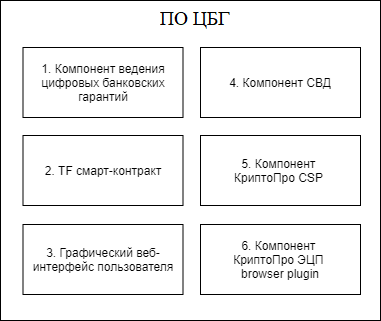 Рисунок 1 – Компонентная структура ПО ЦБГКомпонент ведения цифровых банковских гарантийНазначение Компонента – обеспечение взаимодействие с пользователями и внешними информационными системами для решения бизнес-задач. Взаимодействие с пользователями и внешними системами осуществляется через API Компонента. Взаимодействие с СКЗИ «Мастерчейн» осуществляется через программный интерфейс JSON-RPC. Взаимодействие с компонентом СВД осуществляется через API СВД.Компонент обеспечивает:Аутентификацию пользователя с применением ЭП;Авторизацию пользователя в части доступной функциональности;Выполнение авторизированных системных и учетных операций;Авторизацию доступа к документам на уровне пользователя (авторизация доступа к документам на уровне участника производится компонентом СВД);API для взаимодействия с пользователями и внешними системами;Проведение учетных операций с сохранением результатов в Компоненте TF смарт-контракт. Получение от Компонента TF смарт-контракта данных о выполненных операциях;Шифрование и расшифровывание документов (для криптографических операций используется компонент КриптоПро CSP);Сохранение документов, подписанных с использованием ЭП, в Хранилище документов;Получение по запросу к компоненту СВД документов, выпущенных другими участниками ЦБГ. Авторизация доступа к документам на уровне участника выполняется на стороне компонента СВД;Ведение журнала работы узла ЦБГ, журнала действий пользователей.Компонент TF смарт-контрактНазначение Компонент – обеспечение хранения и доступа к данным по участникам, пользователям, документам ЦБГ в распределённом реестре. Компонент содержит: Список операторов АФТ;Реестр участников (банки, организации, дочерние организации);Реестр пользователей;Реестр документов;Функционал по доступу и изменению хранящихся данных (функционал изменения данных доступен только для аутентифицированных и авторизованных пользователей).Графический веб-интерфейс пользователяНазначение Компонента – предоставление графического интерфейса для доступа к данным и функционалу ПО ЦБГ через API компонента ведения банковских гарантий. Компонент СВД Назначение Компонента – безопасный обмен зашифрованными документами между участниками сети ЦБГ.Компонент обеспечивает:Аутентификацию и авторизацию доступа к документам на уровне участника (аутентификация и авторизация доступа документа на уровне пользователя производится компонентом ведения банковских гарантий);Обмен зашифрованными документами между участниками сети ЦБГ.Компонент КриптоПро CSP Назначением Компонента является:Обеспечения взаимодействия с ключевым носителем;Формирование и проверка электронной подписи;Обеспечение конфиденциальности и контроля целостности информации посредством ее шифрования и имитозащиты;Обеспечение аутентичности, конфиденциальности и имитозащиты соединений по протоколу TLS;Контроль целостности системного и прикладного программного обеспечения для его защиты от несанкционированных изменений и нарушений правильности функционирования;Реализация криптографических преобразований в соответствии с действующим законодательством.Компонент КриптоПро ЭЦП browser pluginНазначение Компонента – формирование и проверка электронной подписи при работе через графический веб-интерфейс пользователя.СОСТАВ ПЕРЕДАВАЕМОЙ ДОКУМЕНТАЦИИДокументация ПО ЦБГ:ПК ЦБГ. Описание применения;ПК ЦБГ. Описание программы;ПК ЦБГ. Руководство пользователя;ПК ЦБГ. Руководство Администратора ИБ;ПК ЦБГ. Руководство Системного программиста;Модель нарушителя и угроз безопасности информации для ПК ЦБГ;Приложение № 4.2 
Описание передаваемого СКЗИ Мастерчейнк Условиям использования, подключения и поддержки ПО ЦБГ, 
созданного на базе СКЗИ МастерчейнУтверждено приказом Генерального директора Ассоциации ФинТех от 30 октября 2020 г. N 50/2020Описание передаваемого СКЗИ МастерчейнМосква, 2020ПРИНЯТЫЕ СОКРАЩЕНИЯТЕРМИНЫ И ОПРЕДЕЛЕНИЯФУНКЦИОНАЛЬНОЕ НАЗНАЧЕНИЕ СКЗИ МАСТЕРЧЕЙНСКЗИ Мастерчейн предназначен для создания доверенной среды электронного взаимодействия с использованием распределённых реестров.СКЗИ Мастерчейн решает следующие задачи:Ведение и контроль целостности распределенного реестра;Обеспечение сетевого взаимодействия между узлами распределенного реестра;Обеспечение целостности данных распределенного реестра с применением методов криптографии;Однозначная адресация участников и объектов децентрализованного учета в распределенном реестре;Обеспечение взаимодействия участников децентрализованного учета с распределенным реестром;Выполнение технологического мониторинга состояния узлов распределенного реестра.КОМПОНЕНТНАЯ СТРУКТУРА СКЗИ МАСТЕРЧЕЙНВ состав СКЗИ Мастерчейн входят компоненты, приведенные на Рисунке 2.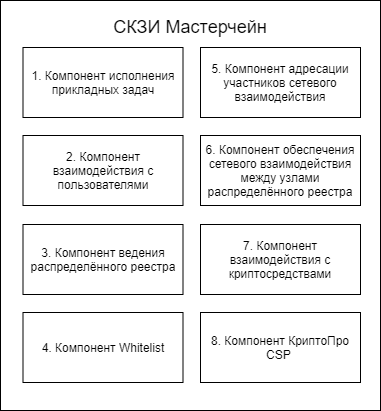 Рисунок 2 – Компонентой состав СКЗИ МастерчейнКомпонент исполнения прикладных задачПредназначен для исполнения кода (смарт-контракта), написанного на языке Solidity. Исполняемый код вносит изменения в состояние распределенного реестра.Компонент взаимодействия с пользователямиОбеспечение взаимодействия с пользователями и внешними информационными системами через программный интерфейс JSON RPC API.Компонент ведения распределенного реестраОбеспечение единообразия (одинаковости) распределенного реестра на распределенных СВТ сети.Компонент WhiteListПредназначен для: Ведения списка узлов Мастерчейн, подключенных к сети;Ведения списка администраторов, управляющих списком разрешенных узлов Мастерчейн.Компонент адресации участников сетевого взаимодействияОбеспечение единой адресации участников сетевого взаимодействия на распределенных средствах вычислительной техники (далее - СВТ) сети.Компонент обеспечения сетевого взаимодействия между узлами распределенного реестраОбеспечение сетевого взаимодействия между узлами распределенного реестра.Компонент взаимодействия с криптосредствамиОбеспечение единообразного способа взаимодействия СКЗИ Мастерчейн с (программами) криптопровайдерами.Компонент КриптоПро CSPНазначением Компонента является:Формирование и проверка электронной подписи;Обеспечение конфиденциальности и контроля целостности информации посредством ее шифрования и имитозащиты;Обеспечение аутентичности, конфиденциальности и имитозащиты соединений по протоколу TLS;Контроль целостности системного и прикладного программного обеспечения для его защиты от несанкционированных изменений и нарушений правильности функционирования.Применяется СКЗИ КриптоПро CSP версии 5.0 КС1/КС2 (исполнения 1-Base/2-Base).СОСТАВ ПЕРЕДАВАЕМОЙ ДОКУМЕНТАЦИИДокументация СКЗИ Мастерчейн:СКЗИ Мастерчейн. Описание применения;СКЗИ Мастерчейн. Описание программы;СКЗИ Мастерчейн. Руководство Администратора ИБ. Виртуальные среды;СКЗИ Мастерчейн. Руководство Администратора ИБ. Linux;СКЗИ Мастерчейн. Руководство Системного программиста;СКЗИ Мастерчейн. Правила пользования;СКЗИ Мастерчейн. Формуляр;Модель нарушителя для СКЗИ Мастерчейн.  Приложение № 4.3 
Описание необходимых лицензийк Условиям использования, подключения и поддержки ПО ЦБГ, 
созданного на базе СКЗИ МастерчейнУтверждено приказом Генерального директора Ассоциации ФинТех от 30 октября 2020 г. N 50/2020Описание необходимых лицензий для функционирования ПО ЦБГМосква, 2020РАЗМЕЩЕНИЕ КОМПОНЕНТОВ И СКЗИСтандартное размещение компонентов ПК ЦБГ, СКЗИ Мастерчейн, СКЗИ КриптоПро указано на Рисунке 1.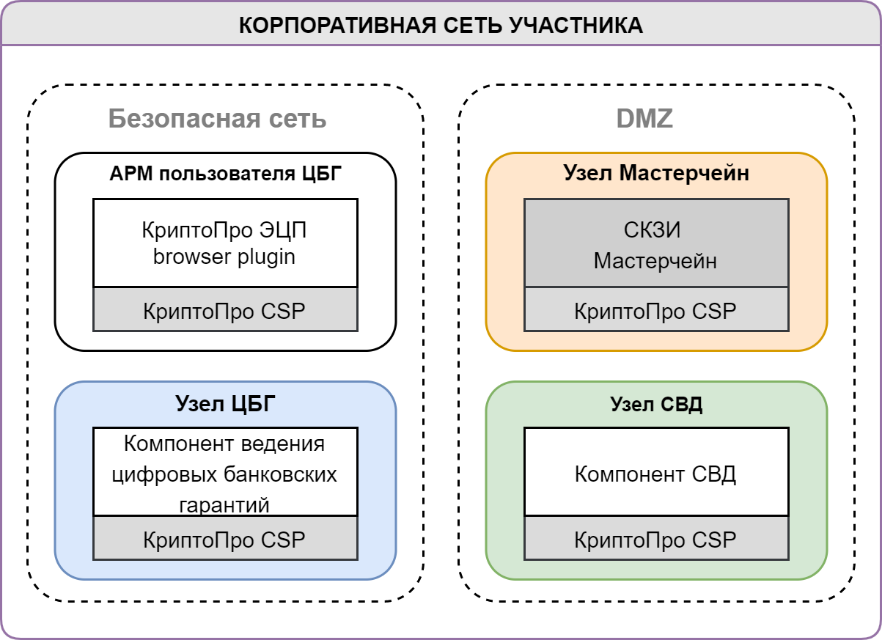 Рисунок 1 – Расположение СКЗИ Мастерчейн и СКЗИ КриптоПро на узлах корпоративной сети организации-участника.ЛИЦЕНЗИИПО ЦБГ и СКЗИ МастерчейнВ Таблице 1 указано количество установок и количество воспроизведений, достаточных для полноценного и эффективного использования ПО ЦБГ и ПО СКЗИ Мастерчейн, предоставляемых Участнику по Договору, а именно: Таблица 1 – Расположение СКЗИ Мастерчейн и СКЗИ КриптоПро на узлах корпоративной сети организации-участника.Во избежание сомнений Стороны подтверждают, что общее количество воспроизведений ПО ЦБГ – не более 40 (сорока), а СКЗИ Мастерчейн – не более 20 (двадцати).На АРМ пользователя компоненты ПО ЦБГ или СКЗИ Мастерчейн устанавливать не нужно.СКЗИ КриптоПроЛицензии на использование КриптоПро CSP Участник приобретает сам у КриптоПро.КриптоПро ЭЦП browser plugin платной лицензии не требует.Приложение №1
Акт предоставления простой (неисключительной) лицензии на ПО ЦБГ, созданного на базе СКЗИ «Мастерчейн»К Приложению № 4.3 
Описание необходимых лицензийк Условиям использования, подключения и поддержки ПО ЦБГ, 
созданного на базе СКЗИ МастерчейнУтверждено приказом Генерального директора Ассоциации ФинТех от 30 октября 2020 г. N 50/2020Акт № ___предоставления простой (неисключительной) лицензии на ПО ЦБГ, созданного на базе СКЗИ «Мастерчейн»г. Москва 								«___» ________ 20__ года_________________________________________________, именуемое в дальнейшем «Участник», в лице_________________________________________, действующего на основании__________________________________________, с одной стороны, и Ассоциация развития финансовых технологий (Ассоциация ФинТех), именуемая в дальнейшем «АФТ», в лице ___________________________________________________________________, с другой стороны, именуемые в дальнейшем «Стороны», составили настоящий Акт о нижеследующем:АФТ предоставил, а Участник получил право использования на условиях простой (неисключительной) лицензии программы для ЭВМ  «Цифровая банковская гарантия» (далее ПО ЦБГ) и программы для ЭВМ СКЗИ «Мастерчейн» (далее СКЗИ Мастерчейн) по Договору, заключенному на Условиях использования, подключения и поддержки ПО ЦБГ, созданного на базе СКЗИ Мастерчейн, размещенных  АФТ в Интернет по электронному адресу: https://fintechru.org/ (далее -Договор):Право использования ПО ЦБГ и СКЗИ Мастерчейн предоставляется Участнику на условиях и способами, предусмотренными Договором. Срок предоставления права (лицензионный срок) использования ПО ЦБГ и СКЗИ Мастерчейн  простой лицензии) в режиме подключения Участника к Сети, для взаимодействия с узлами других участников, исчисляется с даты получения Участником установочного экземпляра или предоставления ссылки и скачивания с веб-ресурса АФТ как это указано в п.5.4. Приложения №5.1 Регламент сертификации и подключения к ПО ЦБГ и в п.5.4. Приложением №5.2 Регламент сертификации и подключения СКЗИ Мастерчейн и истекает через 12 месяцев с момента подписания Оператором Акт об установке и настройке Продуктивного узла ЦБГ, составленного в соответствии с порядком, указанным в Приложении №5.1 Регламент сертификации и подключения к ПО ЦБГ.Срок предоставления права (лицензионный срок) использования ПО ЦБГ и СКЗИ Мастерчейн  (простой лицензии) в режиме, при котором Узел Участника отключен от Сети, предоставляется Участнику на весь срок действия исключительного права с целью доступа к данным, внесенным в период Лицензионного срока в режиме подключения Участника к Сети, и хранящимся на Узле Участника, в том числе с возможностью формировать и скачивать отчетные формы. В связи с этим, в данной части Договор действует в течение срока действия исключительного права на ПО ЦБГ и СКЗИ Мастерчейн.Неисключительная лицензия на ПО передана Участнику полностью и в срок. ПО ЦБГ   передано Участнику __ . ______ .202_ г.:- дистанционно, путем предоставления ссылки и скачивания с веб-ресурса АФТ: https:/__________________(подчеркнуть использованный способ передачи ПО)- лично, путем предоставления носителя электронной информации с установочным (подчеркнуть использованный способ передачи ПО)экземпляром ПО. СКЗИ Мастерчейн   передано Участнику __ . ______ .202_ г.:- дистанционно, путем предоставления ссылки и скачивания с веб-ресурса АФТ (подчеркнуть использованный способ передачи ПО)- лично, путем предоставления носителя электронной информации с установочным (подчеркнуть использованный способ передачи ПО)экземпляром ПО. Участник претензий по объему, качеству и срокам передачи неисключительной лицензии не имеет.Приложение № 5.1
Регламент сертификации и подключения
к ПО ЦБГ (Тестовой и Продуктивной сети)к Условиям использования, подключения и поддержки 
ПО ЦБГ, созданного на базе СКЗИ МастерчейнУтверждено приказом Генерального директора Ассоциации ФинТех от 30 октября 2020 г. № 50/2020Регламент сертификации и подключения узлов ЦБГ участников к ПК ЦБГ (Тестовой и Продуктивной сети)Москва, 2021ПРИНЯТЫЕ СОКРАЩЕНИЯТЕРМИНЫ И ОПРЕДЕЛЕНИЯОБЩИЕ ПОЛОЖЕНИЯ Настоящий Регламент определяет последовательность процедур по подключению узлов ЦБГ Участника к Тестовой и Продуктивной сетям ЦБГ и сертификации подключения узлов ЦБГ Участника к Тестовой и Продуктивной сетям ЦБГ.Оператор обеспечивает взаимодействие с Участниками в целях осуществления подключения, а также проводит необходимые и достаточные для подключения мероприятия в последовательности, согласно п. 4 настоящего Регламента.Оператор предоставляет Участнику комплект документации на ПК ЦБГ, необходимый для обеспечения подключения, эксплуатации и сопровождения ПК ЦБГ, состав комплекта документов указан в п. 5.5.Участник должен обеспечить работоспособность ПК ЦБГ и инфраструктуры, используемой для подключения узла ЦБГ Участника к Тестовой сети в целях ее использования для тестирования обновлений в системе в соответствии с Порядком оказания технической поддержки ПО ЦБГ и СКЗИ «Мастерчейн» (Приложение №7 к Условиям) Оператор при подключении Участника к Тестовой и Продуктивной сети осуществляет первичное пополнение баланса ТРЕ (технологическими расчетными единицами) на соответствующих адресах Тестового и Продуктивного Узлов. В процессе эксплуатации Участник самостоятельно контролирует баланс ТРЕ (технологических расчетных единиц) на соответствующих адресах Тестового и Продуктивного Узлов Участника и при необходимости пополнения направляет соответствующий запрос в службу технической поддержки Оператора.Участник и Оператор могут осуществлять документооборот путем подписания документов квалифицированной электронной подписью (далее – КЭП) уполномоченными представителями сторон и отправкой на соответствующую электронную почту: sd@fintechru.org cо стороны Оператора, и на адрес электронной почты уполномоченного работника Участника, указанный в Заявке на подключение со стороны Участника, а также путем обмена оригиналами документов. ПЕРЕЧЕНЬ МЕРОПРИЯТИЙ ПО ПОДКЛЮЧЕНИЮ УЗЛА УЧАСТНИКА К СЕТЯМ ЦБГ (ТЕСТОВОЙ И ПРОДУКТИВНОЙ) Направление Заявки Участника для подключения к Тестовой и Продуктивной сетям.Подготовка Участником собственной инфраструктуры для подключения узла ЦБГ Участника к Тестовой сети.Подключение узла ЦБГ Участника к Тестовой сети с последующей сертификацией подключения Узла Участника ЦБГ к Тестовой сети.Подготовка Участником собственной инфраструктуры для подключения узла ЦБГ Участника к Продуктивной сети.Подключение узла ЦБГ Участника к Продуктивной сети с последующей сертификацией подключения Узла Участника ЦБГ к Продуктивной сети.ЗАЯВКА УЧАСТНИКА НА ПОДКЛЮЧЕНИЕ Участник, после получения Акцепта от Оператора, направляет Оператору Заявку на подключение в соответствии с Приложение №1
 Заявка на подключение к Тестовой и Продуктивной сети ЦБГ Приложение №1
 Заявка на подключение к Тестовой и Продуктивной сети ЦБГнастоящего Регламента и прикладывает документы согласно перечню, приведённому в Приложение №2
 Перечень документов, прилагаемых 
к Заявке на подключение к Тестовой и Продуктивной сетям ЦБГ настоящего Регламента.Заявка и документы направляются Оператору в оригиналах курьером или по адресу электронной почты sd@fintechru.org в формате PDF, подписанные КЭП уполномоченного работника Участника.Оператор рассматривает направленные документы Участника и по результатам рассмотрения направляет Участнику уведомление о начале процедуры подключения - курьером или на электронную почту ответственного лица, указанного в Заявке в течение 5 рабочих дней. В случае положительного решения Оператор выставляет Участнику счет на услуги по подключению узлов ЦБГ Участника к сетям ЦБГ (Тестовой и Продуктивной) и сертификации подключения узлов Участника к сетям ЦБГ в соответствии с Условиями. В уведомлении Участник указывает дату и время не позднее 10 рабочих дней с даты уведомления, когда уполномоченный работник Участника может получить в офисе Оператора дистрибутив ПО ЦБГ и комплект документации на ПО ЦБГ.Получение установочного экземпляра ПО ЦБГ:Лично. Уполномоченный работник Участника является в назначенное время в офис Оператора с паспортом, соответствующей доверенностью (согласно гражданскому кодексу) и копией платежного поручения на оплату услуг Оператора по сертификации и подключению к ЦБГ. Работник Оператора проводит идентификацию уполномоченного работника Участника по паспорту, удостоверяется в корректности выданной доверенности и оплаты Участником услуг по сертификации и подключению, и после перечисления денег на расчетный счет Оператора, предоставляет дистрибутив ПК ЦБГ и комплект документации на оптическом носителе с составлением Акт приема-передачи установочного экземпляра ПО ЦБГ, включая документацию, (Приложение №3
 Акт приема-передачи установочного экземпляра  к настоящему Регламенту) и внесением записи в журнал о выдаче ПО ЦБГ Участнику.Дистанционно. Уполномоченный работник Участника, из списка который указан в Заявлении (Оферте) о намерении заключить Договор соответствующего Участника, направляют на адрес электронной почты Оператора  ca-oper@fintechru.org уведомление об уполномоченных пользователях Участника, ответственных за  установку ПО ЦБГ с адресами их электронной почты.Оператор в течение двух рабочих дней высылает Участнику инструкцию по созданию запроса на выпуск сертификатов для доступа к репозиторию.Уполномоченные пользователи Участника генерируют запрос на выпуск сертификата для доступа к репозиторию согласно инструкции на выпуск сертификатов для доступа к репозиторию.Оператор в течение 3-х рабочих дней выпускает и регистрирует сертификат для доступа к репозиторию и направляет уведомление Уполномоченному пользователю Участника со ссылкой на доступ к репозитарию.Срок доступ к репозитарию является срочным и действует в период действия сертификата, выпущенного в п. 5.4.2.3.При внесении изменений в список Уполномоченных лиц Участника Уполномоченный работник Участника, из списка который указан в Заявлении (Оферте) о намерении заключить Договор соответствующего Участника, направляют на адрес электронной почты Оператора  ca-oper@fintechru.org уведомление об изменении в списке уполномоченных пользователях Участника, ответственных за  установку ПО ЦБГ с адресами их электронной почты.В состав передаваемой документации входит: Документация ПО ЦБГ:Описание программы.Описание применения.Руководство пользователя.Руководство Администратора ИБ.Руководство Системного программиста.Базовая модель нарушителя и угроз безопасности информации для ПК ЦБГ.Дополнительно, передаются Инструкции по подключению к Тестовой и Продуктивной сети ЦБГ (далее – Инструкция по подключению).ПОДГОТОВКА К ПОДКЛЮЧЕНИЮ УЗЛА ЦБГ УЧАСТНИКА К ТЕСТОВОЙ СЕТИ ЦБГ И СЕРТИФИКАЦИИ ПОДКЛЮЧЕНИЯ УЗЛА ЦБГ УЧАСТНИКА К ТЕСТОВОЙ СЕТИ ЦБГУчастник осуществляет подготовку Тестовой инфраструктуры в срок не более 10 рабочих дней с момента получения дистрибутива ПО ЦБГ и технико-рабочей документации включая следующие процедуры:Выделяет вычислительные мощности, общесистемное и необходимое прикладное программное обеспечение, а также обеспечивает информационное взаимодействие для подключения к Тестовой сети узла ЦБГ Участника, согласно Приложение №4
 Технические требования к Тестовой и 
Продуктивной инфраструктуре Участника ЦБГ к настоящему Регламенту.Регистрирует пользователей и технологические сертификаты ПО ЦБГ в центре регистрации Тестового УЦ в соответствии с Инструкцией по подключению.Направляет запросы на выпуск сертификатов в Тестовом УЦ, необходимых для подключения узла ЦБГ Участника к Тестовой сети ЦБГ в соответствии с Инструкцией по подключению.Производит установку и настройку узла Участника ЦБГ в соответствии с Инструкцией по подключению к Тестовой сети.Направляет Оператору Акт об установке и настройке Тестового узла в соответствии с Приложение №5
 Акт об установке и настройке Тестового узла ЦБГ к настоящему Регламенту.В случае несоблюдения сроков в части подготовки инфраструктуры, Участник обязан оповестить об изменении сроков Оператора. В дальнейшем взаимодействие Участника и Оператора осуществляется в рабочем порядке.ПОДКЛЮЧЕНИЕ УЗЛА ЦБГ УЧАСТНИКА К ТЕСТОВОЙ СЕТИ ЦБГ И СЕРТИФИКАЦИЯ ОПЕРАТОРОМ ПОДКЛЮЧЕНИЯ УЗЛА ЦБГ УЧАСТНИКА К ТЕСТОВОЙ СЕТИ ЦБГОператор осуществляет сертификацию подключения узла ЦБГ Участника к Тестовой сети ЦБГ после получения Акта от Участника в соответствии с п. 6.1.5 в течение 5 рабочих дней.В случае несоблюдения сроков в части подготовки и настройки Тестового узла ЦБГ, Участник обязан оповестить об изменении сроков Оператора. В дальнейшем взаимодействие Участника и Оператора осуществляется в рабочем порядке.В ходе сертификации подключения узла ЦБГ Участника к Тестовой сети осуществляется:Проверка выполнения требований к сетевой сегментации размещения компонентов ПО ЦБГ в зависимости от обрабатываемой компонентом ПО ЦБГ информации.Проверка соблюдения необходимых сетевых настроек компонентов (в соответствии с требованиями Приложение №4
 Технические требования к Тестовой и 
Продуктивной инфраструктуре Участника ЦБГ к данному регламенту и эксплуатационной документации).Проверка сетевой доступности УЦ (выдающего сертификаты для эксплуатации ПО ЦБГ) и требований к хранению ключей доступа.Проверка соблюдения требований в части характеристик производительности технических средств размещения компонентов ПО ЦБГ.Определение состава лиц подключаемого Участника сети, ответственных за эксплуатацию компонентов ПО ЦБГ в Тестовой сети. Проведение тестовой операции по загрузке черновика банковской гарантии или заявления на выдачу банковской гарантии (условия проведения тестовой операции приведены в Инструкции по подключению).В случае отказа в сертификации, Оператор направляет Участнику перечень замечаний для их устранения. Участник обязан устранить поступившие замечания в срок не позднее 3 рабочих дней, либо предоставить Оператору письмо с указанием причин невозможности устранения замечаний в указанные сроки.В случае несоблюдения сроков устранения замечаний по подключению узла ЦБГ Участника к Тестовой сети ЦБГ, Участник обязан сообщить об изменении сроков Оператору. В дальнейшем взаимодействие Участника и Оператора осуществляется в рабочем порядке.В случае успешного прохождения сертификации подключения узла ЦБГ Участника к Тестовой сети Оператор направляет Участнику подписанный со своей стороны Акт об установке и настройке Тестового узла в соответствии с Приложение №5
 Акт об установке и настройке Тестового узла ЦБГ к настоящему Регламенту.ПОДГОТОВКА К ПОДКЛЮЧЕНИЮ УЗЛА ЦБГ УЧАСТНИКА К ПРОДУКТИВНОЙ СЕТИ И СЕРТИФИКАЦИИ ПОДКЛЮЧЕНИЯ УЗЛА ЦБГ УЧАСТНИКА К ПРОДУКТИВНОЙ СЕТИПосле прохождения сертификации подключения узла ЦБГ к Тестовой сети и получения соответствующего Акта Участник осуществляет подготовку Продуктивной инфраструктуры в срок не более 10 рабочих дней включая следующие процедуры: Выделяет вычислительные, программные и сетевые собственные средства в контуре Участника для Продуктивной инфраструктуры, согласно Приложение №4
 Технические требования к Тестовой и 
Продуктивной инфраструктуре Участника ЦБГ к настоящему Регламенту (процедура может быть начата до подписания Акта об установке и настройке Тестового узла).Регистрирует пользователей ПО ЦБГ для Продуктивной сети в соответствии с Инструкцией по подключению (процедура не может быть начата до подписания Акта об установке и настройке Тестового узла).Направляет в адрес Оператора УЦ заявление на выпуск сертификатов в Продуктивном УЦ, необходимых для подключения к Продуктивной сети ЦБГ в соответствии с Регламентом Оператора предоставления услуг Удостоверяющего центра ООО «КРИПТО-ПРО», опубликованного по адресу: https://fintechru.org/upload/uf/c81/reglament_ca_2019.pdf (процедура может быть начата до подписания Акта об установке и настройке Тестового узла).Производит установку и настройку ПО ЦБГ в соответствии с Инструкцией по подключению (процедура может быть начата до подписания Акта об установке и настройке Тестового узла).Рекомендуется разработать или актуализировать (при необходимости) План обеспечения непрерывности бизнеса (Business continuity plan) в части касающейся ЦБГ (процедура может быть начата до подписания Акта об установке и настройке Тестового узла).Рекомендуется разработать или актуализировать (при необходимости) План восстановления ЦБГ после сбоев (Disaster recovery plan) на основе эксплуатационной документации на ПО ЦБГ, предоставленных Оператором. Рекомендации к содержанию Плана восстановления ЦБГ после сбоев:описание действий работников в случае сбоя (с приведением классификации сбоев);разработка краткосрочного плана восстановления после аварии;разработка долгосрочного плана восстановления после аварии, включая план возвращения к нормальным деловым операциям и определение приоритетов среди восстанавливаемых функций;методика тестирования.Процедура может быть начата до подписания Акта об установке и настройке Тестового узла.Разрабатывает или актуализирует (при необходимости) частную Модель угроз и нарушителя для ПО ЦБГ на основании моделей, предоставленных Оператором, или уведомляет Оператора о принятии моделей угроз, предоставленным Оператором (процедура может быть начата до подписания Акта об установке и настройке Тестового узла).В случае несоблюдения сроков в части подготовки инфраструктуры, Участник обязан сообщить об изменении сроков Оператору. В дальнейшем взаимодействие Участника и Оператора осуществляется в рабочем порядке.В целях разработки указанной выше документации (п.8.1.5, 8.1.6, 8.1.7) Участник самостоятельно определяет класс (КС1 или КС2) используемого СКЗИ с учетом требований Приказа ФСБ РФ № 378 от 10.07.2014, Базовой модели угроз, предоставленной Оператором, и разработанной Участником частной модели угроз для ЦБГ (если применимо).В процессе подготовки инфраструктуры Участник может направлять запросы в службу технической поддержки Оператора (далее - СТП Оператора) в соответствии с Порядком оказания технической поддержки ПО ЦБГ и СКЗИ «Мастерчейн» (Приложение №7 Условий).После завершения подготовки узла ЦБГ Участника к подключению к Продуктивной сети, Участник направляет Оператору в оригинале курьером или по адресу электронной почты sd@fintechru.org в формате PDF, подписанные квалифицированной электронной подписью (далее - КЭП) уполномоченного работника Участника, следующие документы:Акт об установке и настройке узла ЦБГ Участника в соответствии с Приложение №6
 Акт об установке и настройке Продуктивного узла ЦБГ к настоящему Регламенту.При наличии, заверенную печатью и подписью уполномоченного лица Участника копию внутреннего нормативного документа о введении в действие разработанного или актуализированного в соответствии с рекомендациями Плана обеспечения непрерывности бизнеса (Business continuity plan) в части касающейся ЦБГ. При наличии, заверенную печатью и подписью уполномоченного лица Участника копию внутреннего нормативного документа о введении в действие разработанного или актуализированного в соответствии с рекомендациями Плана восстановления ЦБГ после сбоев (Disaster recovery plan). Заверенную печатью и подписью уполномоченного лица Участника копию внутреннего нормативного документа о введении в действие частной Модели угроз ЦБГ или о присоединении к Модели угроз, предоставленной Оператором, или письмо, содержащее:Превентивные меры, направленные на продолжение функционирования ЦБГ Участника в различных кризисных ситуациях.Регламенты взаимодействия с внешними подрядчиками в части работы в критических ситуациях.Режимы и сроки работы технологической инфраструктуры в кризисных сценариях, порядок переключения на резервные каналы связи (при их наличии).Инструкции по восстановлению типовых сервисов, пострадавших в результате реализации различных кризисных сценариев.Каталог, сценариев риска, включающий:вероятность наступления;возможный урон для бизнеса;триггеры риска;перечень мер противодействия, которые должны быть предприняты незамедлительно при наступлении кризисной ситуации;перечень ответственных лиц;перечень заместителей ответственных лиц, на случай их отсутствия;ссылки на дополнительную документацию, которая может понадобиться для противодействия данной кризисной ситуации.Описание угроз, оценку актуальности угроз, классификацию средств и мер защиты от угроз, заверенное печатью и подписью уполномоченного лица Участника подтверждающее разработку частной Модели угроз ЦБГ или присоединение к модели угроз, предоставленной Оператором, с указанием класса используемого СКЗИ.ПОДКЛЮЧЕНИЕ УЗЛА ЦБГ УЧАСТНИКА К ПРОДУКТИВНОЙ СЕТИ И СЕРТИФИКАЦИЯ ОПЕРАТОРОМ ПОДКЛЮЧЕНИЯ УЗЛА ЦБГ УЧАСТНИКА К ПРОДУКТИВНОЙ СЕТИСертификация осуществляется Оператором в течение 5 рабочих дней с момента получения Оператором Акта об установке и настройке Продуктивного узла и пакета сопровождающих документов в соответствии с п. 8.5 настоящего Регламента.В ходе сертификации осуществляется:Проверка выполнения требований к сетевой сегментации размещения компонентов ПО ЦБГ в зависимости от обрабатываемой компонентом ПО ЦБГ информации (в соответствии с требованиями техно-рабочей документации ПО ЦБГ).Проверка соблюдения необходимых сетевых настроек компонентов (в соответствии с требованиями Приложение №4
 Технические требования к Тестовой и 
Продуктивной инфраструктуре Участника ЦБГ к текущему Приложению).Проверка сетевой доступности УЦ (выдающего сертификаты для эксплуатации ПО ЦБГ) и требований к хранению ключей доступа.Проверка соблюдения требований к характеристикам производительности технических средств размещения компонентов ПО ЦБГ (в соответствии с требованиями Приложение №4
 Технические требования к Тестовой и 
Продуктивной инфраструктуре Участника ЦБГ текущего Приложения).Определение состава лиц подключаемого Участника сети, ответственных за эксплуатацию компонентов ПО ЦБГ в Продуктивной сети.Проведение тестирования функциональности по загрузке документа (условия проведения тестовой операции приведены в Инструкции по подключению).В случае выявления нарушения требований Оператора в процессе сертификации Оператор направляет Участнику перечень замечаний и рекомендации для их устранения. Участник обязан устранить поступившие замечания в срок не позднее 3 рабочих дней, либо направить Оператору письмо с указанием причин невозможности устранения замечаний в указанный срок.В случае несоблюдения сроков в части исправления замечаний, Участник обязан сообщить об изменении сроков Оператору. В дальнейшем взаимодействие Участника и Оператора осуществляется в рабочем порядке.В случае своевременного устранения замечаний Оператора, либо отсутствия нарушений требований, выявленных в процессе сертификации и препятствующих подключению к Продуктивной сети, Оператор подключает Участника к Продуктивной сети, подписывает со своей стороны Акт об установке и настройке Продуктивного узла ЦБГ в соответствии с Приложение №6
 Акт об установке и настройке Продуктивного узла ЦБГ к настоящему Регламенту и направляет Участнику.При подключении нового Участника к Продуктивной сети Оператор направляет всем Участникам Продуктивной сети уведомление с указанием IP-адресов и идентификатора (адреса) узла СВД нового Участника в течение 1 рабочего дня после подписания с новым Участником Акта об установке и настройке Продуктивного узла ЦБГ.Ответственность за отслеживание жизненного цикла сертификатов, выданных УЦ, несет Участник в соответствии с Регламентом Оператора предоставления услуг Удостоверяющего центра ООО «КРИПТО-ПРО», опубликованного по адресу: https://fintechru.org/upload/uf/c81/reglament_ca_2019.pdf. ПОРЯДОК ОТКЛЮЧЕНИЯ УЧАСТНИКА ОТ СЕТИ.В случае отключения узла ЦБГ Участника от Тестовой и (или) Продуктивной сети ЦБГ по инициативе Участника, Участник направляет в адрес Оператора Заявление на отключение от сети ЦБГ (далее – Заявление на отключение) (согласно Приложение №7
 Заявка на отключение от Тестовой и Продуктивной сетей ЦБГ к настоящему Регламенту). В течение 5 рабочих дней Оператор рассматривает Заявление об отключении на предмет наличия факторов, препятствующих отключению. В случает отсутствия замечаний, Оператор направляет уведомление об отключении участника от Продуктивной сети всем Участникам сети за 3 рабочих дня до момента отключения. В случае наличия замечаний Оператор направляет в адрес Участника список замечаний и рекомендаций по устранению препятствующих отключению факторов. В случае возникновения инцидента требующего отключения Узла Участника от Тестовой и (или) Продуктивной сети ЦБГ, Оператор созывает комиссию по инциденту в соответствии п. 6.2 Условий, по результатам работы которой принимается решение об отключении.После отключения от сети Участника Оператор отзывает все выданные ему сертификаты, полученные для работы в ЦБГ в соответствии с Регламентом Оператора предоставления услуг Удостоверяющего центра ООО «КРИПТО-ПРО», опубликованного по адресу: https://fintechru.org/upload/uf/c81/reglament_ca_2019.pdf. Приложение №1
 Заявка на подключение к Тестовой и Продуктивной сети ЦБГк Приложению №5.1 
Регламент сертификации и подключения
 Участников к ПО ЦБГк Условиям использования, подключения и поддержки 
ПО, созданного на базе СКЗИ МастерчейнУтверждено приказом Генерального директора Ассоциации ФинТех от 30 октября 2020 г. № 50/2020Заявка на подключение к Тестовой и Продуктивной сети ЦБГ«__»_____________20__ г.	город _________Настоящим просим подключить к тестовой и Продуктивной сети ПК ЦБГ. Данные об Участнике:Направляем в приложении документы согласно перечню (Приложение №2
 Перечень документов, прилагаемых 
к Заявке на подключение к Тестовой и Продуктивной сетям ЦБГ к Регламенту сертификации и подключения Участников к ЦБГ)________________________________________________________________________(Должность)____________________________________________/___________________________(ФИО)							(подпись) 											М.П.Приложение №2
 Перечень документов, прилагаемых 
к Заявке на подключение к Тестовой и Продуктивной сетям ЦБГк Приложению №5.1
Регламент сертификации и подключения
 Участников к ПО ЦБГк Условиям использования, подключения и поддержки 
ПО, созданного на базе СКЗИ МастерчейнУтверждено приказом Генерального директора Ассоциации ФинТех от 30 октября 2020 г. № 50/2020Перечень документов, прилагаемых к Заявке на подключение к Тестовой и Продуктивной сетям ЦБГОписание инфраструктуры, выделенной для подключаемых Узлов Участника. Документ оформляется за подписью уполномоченного лица и печатью Участника. Описание должно включать в себя:Перечень виртуальных машин/физических серверов с указанием внешнего IP-адреса и идентификатор (адрес) узла СВД.Характеристики виртуальных машин/физических серверов:Центральный процессор с указанием количества ядер (CPU/vCPU) и тактовой частоты.Объём оперативной памяти.Объём дискового пространства и производительность операций в секунду (IOPS).Наименование гипервизора.Наименование средств защиты информации, используемой на серверах.Характеристики каналов связи (выделенная пропускная способность).Заверенная печатью и подписью уполномоченного лица Участника копия Приказа Участника о назначении работников Участника (с указанием должности и Ф.И.О. работника) на следующие роли для Тестового и Продуктивного узлов: Администратора ЦБГ.Приложение №3
 Акт приема-передачи установочного экземпляра ПО ЦБГк Приложению №5.1 
Регламент сертификации и подключения
 Участников к ПО ЦБГк Условиям использования, подключения и поддержки 
ПО, созданного на базе СКЗИ МастерчейнУтверждено приказом Генерального директора Ассоциации ФинТех от 30 октября 2020 г. № 50/2020Акт приема-передачи установочного экземпляра (дистрибутива) ПО ЦБГ Узла УчастникаАссоциация развития финансовых технологий, именуемая в дальнейшем Оператор, в лице ____________________, действующего на основании _____________, с одной стороны и ______________________, именуемый в дальнейшем Участник в лице ____________________, действующего на основании _____________, с другой стороны, составили настоящий Акт о нижеследующем:1. В соответствии с условиями Договора от "___"________ ____ г. заключенного между Оператором и Участником путем Акцепта поступившей от Участника Оферты согласно Условиям использования, подключения и поддержки ПО ЦБГ , созданного на базе СКЗИ Мастерчейн (далее - Условия) Оператор передает записанное на оптическом носителе (название носителя) установочный экземпляр (дистрибутив) ПО ЦБГ Узла Участника (далее - "дистрибутив ПО ЦБГ "), файлы клиентских сертификатов для доступа к репозиторию и комплект документации согласно Описи в приложении к настоящему Акту в ____ эк. на ____ листах.:2. Дистрибутив ПО ЦБГ передан Участнику в одном экземпляре в полной комплектации, указанной в Приложении №4.1 Описание передаваемого ПО ЦБГ.3. Вместе с Дистрибутивом ПО ЦБГ Оператор также передает следующую дополнительную документацию (при наличии): _____________________ в 1 экз. на ___ листах.4. Работоспособность и читаемость файлов, записанных на оптический носитель Участником проверена. Стороны претензий друг к другу не имеют.5. Настоящий Акт составлен в 2 (двух) экземплярах, по одному для Оператора и Участника.Приложение №1
Опись записанных на оптический носитель файлов

к Приложению №3
Акт приема-передачи установочного экземпляра ПО ЦБГ

к Приложению №5.1 
Регламент сертификации и подключения
 Участников к ПО ЦБГк Условиям использования, подключения и поддержки 
ПО, созданного на базе СКЗИ Мастерчейн Утверждено приказом Генерального директора Ассоциации ФинТех от 30 октября 2020 г. № 50/2020Описьзаписанных на оптический носитель файловПриложение №4
 Технические требования к Тестовой и 
Продуктивной инфраструктуре Участника ЦБГк Приложению №5.1 
Регламент сертификации и подключения
 Участников к ПО ЦБГк Условиям использования, подключения и поддержки 
ПО, созданного на базе СКЗИ МастерчейнУтверждено приказом Генерального директора Ассоциации ФинТех от 30 октября 2020 г. № 50/2020Технические требования к Тестовой и Продуктивной инфраструктуре Участника ЦБГТехнические требования к Тестовой инфраструктуре Участника ЦБГВажно: Необходимо, чтобы развертывание ПО ЦБГ выполнялось на программно-аппаратные комплексы в соответствии с ниже указанным требованиям и в составе общесистемного и прикладного ПО, развернутого на узлах СВД и ЦБГ, не содержалось ПО не указанного в требованиях.Подключающийся к Тестовой инфраструктуре Участник ЦБГ должен предоставить вычислительные средства, соответствующие следующим требованиям:Узел для развертывания СВД (далее – узел СВД) со следующими характеристиками:Центральный процессор: 4/не менее 700 МГц (кол-во ядер /частота).Оперативная память: объем не менее 4 Гб.Дисковое пространство: объем не менее 500 Гб.Наличие USB-разъема 2.0.Узел для развертывания ПО ЦБГ (далее – узел ЦБГ) со следующими характеристиками:Центральный процессор: 4/не менее 700 МГц (кол-во ядер /частота).Оперативная память: объем не менее 8 Гб.Дисковое пространство: объем не менее 500 Гб.Наличие USB-разъёма 2.0.Допускается (для класса защиты СКЗИ КС1), применение виртуальных. вычислительных средств с аналогичными характеристиками (см. п. 1.1, 1.2), развернутых в следующих виртуальных средах:Microsoft Hyper-V Server 2008/2008R2/2012/2012R2/2016 (x64).VMWare vSphere ESXi/Hypervisor 5.5/6.0/6.5/6.7 (x64).АРМ Оператора ЦБГ (количество АРМ Операторов ЦБГ, определяется исходя из потребностей Участника. Минимальное количество АРМ Оператора ЦБГ, разворачиваемых при подключении к Тестовой инфраструктуре равно 1):Центральный процессор: 1 х 2 ГГц (количество ядер /частота).Оперативная память: объем не менее 4 Гб.Дисковое пространство: объем не менее 200 Гб.Наличие USB-разъема 2.0.АРМ Администратора ЦБГ:Центральный процессор: 1 х 2 ГГц (количество процессоров/частота).Оперативная память: объем не менее: 4 Гб.Дисковое пространство: объем не менее 200 Гб.Наличие USB-разъема 2.0. Для класса защиты СКЗИ КС2, дополнительно каждый узел и АРМ организации Участника (см. п. 1.1, 1.2, 1.3, 1.4) должен быть оборудован сертифицированным ФСБ России АПМДЗ (аппаратно-программный модуль доверенной загрузки).На Узлах Участника допускается применение следующих операционных систем: Узел СВД (одна из нижеперечисленных):CentOS (х86, х64).Red Hat Enterprise Linux 7.4 (х86, х64). Узел ЦБГ (одна из нижеперечисленных):CentOS (х86, х64).Red Hat Enterprise Linux 7.4 (х86, х64). АРМ Оператора ЦБГ (одна из нижеперечисленных):Microsoft Windows 10 (Professional).Microsoft Windows 10 (Enterprise). АРМ Администратора ЦБГ (одна из нижеперечисленных):Microsoft Windows 10 (Professional).Microsoft Windows 10 (Enterprise). В составе ОС для узлов СВД, ЦБГ (см. п. 2.1, 2.2) должен быть установлен антивирус, сертифицированный ФСБ России. Для класса защиты СКЗИ КС2, в составе ОС для узлов СВД, ЦБГ (см. п. 2.1, 2.2) должно быть установлено СЗИ от НСД, сертифицированное ФСБ РФ. В составе ОС АРМ Оператора ЦБГ и Администратора ЦБГ (см. п. 2.3, 2.4) должен быть установлен антивирус, сертифицированный ФСБ России. Для класса защиты СКЗИ КС2, в составе ОС АРМ Оператора ЦБГ и Администратора ЦБГ (см. п. 2.3, 2.4) должно быть установлено СЗИ от НСД, сертифицированное ФСБ России.Для функционирования программных средств ПК ЦБГ на Узлах Участника должно устанавливаться следующие программное обеспечение: На узле СВД должно устанавливаться следующее ПО:СКЗИ КриптоПро CSP версии 5.0. (КС1 - 1-Base/ КС 2 - 2-Base).ПО Stunnel (входящее в состав СКЗИ КриптоПро CSP 5.0).На узле ЦБГ должно устанавливаться следующее ПО:СКЗИ КриптоПро CSP версии 5.0. (КС1 - 1-Base/ КС 2 - 2-Base).ПО Stunnel (входящее в состав СКЗИ КриптоПро CSP 5.0).На АРМ Оператора ЦБГ должно устанавливаться следующее ПО:СКЗИ КриптоПро CSP версии 5.0. (КС1 - 1-Base/ КС 2 - 2-Base).ПО КриптоПро ЭЦП browser plug-in 2.0.На АРМ Администратора ЦБГ должно устанавливаться следующее ПО:СКЗИ КриптоПро CSP версии 5.0. (КС1 - 1-Base/ КС 2 - 2-Base).ПО КриптоПро ЭЦП browser plug-in 2.0.На Узлах Участника должно быть установлено следующее прикладное ПО:Узел СВД – компонент передачи конфиденциальных сообщений.Узел ЦБГ – компонент по ведению банковских гарантий и связанных с ними документов.Участник ЦБГ выделяет для запроса и регистрации сертификатов в тестовом УЦ ПЭВМ (далее – АРМ взаимодействия с УЦ) со следующими характеристиками:Центральный процессор: 1/не менее 2 ГГц (количество ядер /частота);Оперативная память: объем не менее 2 Гб;Дисковое пространство: объем не менее 50 Гб;Наличие USB-разъема 2.0; Операционная система – MS Windows 10 с браузером Internet Explorer 11.Установленное ПО:КриптоПро CSP версия 5.0.КриптоПро ЭЦП.С применением АРМ взаимодействия с УЦ должны быть запрошены и сохранены на ключевые носители сертификаты (сетевой адрес Тестового УЦ https://testca2012.cryptopro.ru/ui):В качестве ключевых носителей допускается применение нижеуказанных:Рутокен ЭЦП PKI.Рутокен ЭЦП 2.0.Рутокен Lite.eToken, Jacarta.Для соответствующего ключевого носителя (см. п.п. 6.1.1 - 6.1.4.) на узлах (СВД, ЦБГ) и АРМ (Оператора ЦБГ, Администратора ЦБГ) должен устанавливаться соответствующий драйвер, полученный доверенным путем. На ключевой носитель для узла СВД сохраняются сертификаты, соответствующие следующим шаблонам:[TLS Server] API СВД.[TLS Client] API СВД.На ключевой носитель для узла ЦБГ сохраняются сертификаты, соответствующие следующим шаблонам:[TLS Server] API ИС.[TLS Client] API ИС.[Sign] АРМ ИС Робот.[Encrypt Payload] CMS Storage Transport Key.На ключевой носитель для Оператора ЦБГ сохраняются сертификаты, соответствующие следующим шаблонам:[TLS Client] АРМ ИС.[Sign] АРМ ИС Менеджер банка.На ключевой носитель для Администратора ЦБГ сохраняются сертификаты, соответствующие следующим шаблонам:[TLS Client] АРМ ИС.[Sign] АРМ ИС Администратор банка.Для обеспечения сетевого взаимодействия между узлами СВД и ЦБГ как в рамках организации, так и между прочими Участниками необходимо: Для узла СВД обеспечить доступ «входящих» пакетов и отправку «исходящих» пакетов по протоколу TCP через порт 5702 через сеть Интернет. Соединение по данному порту применяется для обмена конфиденциальными документами между организациями. Необходимо обеспечить получение ответных сообщений на «исходящий» TCP пакет (запрос). Для узла СВД обеспечить доступ «входящих» пакетов по протоколу TCP через порт 5702 из «частной» сети организации. Соединение по данному порту применяется сохранения и получения конфиденциальных документов с применением «хранилища» конфиденциальных документов. Необходимо обеспечить получение ответных сообщений на «исходящий» TCP пакет (запрос).Для узла ЦБГ обеспечить доступ «входящих» пакетов TCP через порт 443 из «частной» сети организации. Необходимо обеспечить получение ответных сообщений на «исходящий» TCP пакет (запрос).Для узлов СВД, ЦБГ, АРМ Оператора ЦБГ, АРМ Администратора ЦБГ обеспечить доступ к сетевым ресурсам для получения списка отозванных сертификатов, расположенных по адресам:http://testca2012.cryptopro.ru/ui/1/Download.aspx?f=cacerts.p7b.http://testca2012.cryptopro.ru/ocsp/ocsp.srf. http://testca2012.cryptopro.ru/aia/ffe4686092c8ec811319bb9635e35841f1812d9b.crt. http://testca2012.cryptopro.ru/cdp/ffe4686092c8ec811319bb9635e35841f1812d9b.crl. Для узла ЦБГ и узла «хранилища» конфиденциальных документов обеспечить взаимодействие по NFS.2.  Технические требования к Продуктивной инфраструктуре Участника ЦБГВажно: Необходимо, чтобы развертывание ПО ЦБГ выполнялось на программно-аппаратные комплексы в соответствии с ниже указанным требованиям, и в составе общесистемного и прикладного ПО, развернутого на узлах СВД и ЦБГ, не содержалось ПО не указанного в требованиях.Подключающийся к Продуктивной инфраструктуре Участник ЦБГ должен предоставить вычислительные средства, соответствующие следующим требованиям: Узел для развертывания СВД (далее – узел СВД) со следующими характеристиками:Центральный процессор: 4/не менее 700 МГц  (кол-во ядер /частота).Оперативная память: объем не менее 4 Гб.Дисковое пространство: объем не менее 500 Гб.Наличие USB-разъема 2.0.Узел для развертывания ПО ЦБГ (далее – узел ЦБГ) со следующими характеристиками:Центральный процессор: 4/не менее 700 МГц  (кол-во ядер /частота).Оперативная память: объем не менее 8 Гб.Дисковое пространство: объем не менее 500 Гб.Наличие USB-разъема 2.0.Допускается (для класса защиты СКЗИ КС1), применение виртуальных вычислительных средств с аналогичными характеристиками (смотри п.1.1, 1.2) развернутых в следующих виртуальных средах:Microsoft Hyper-V Server 2008/2008R2/2012/2012R2/2016 (x64).VMWare vSphere ESXi/Hypervisor 5.5/6.0/6.5/6.7 (x64).АРМ Оператора ЦБГ (количество АРМ Операторов ЦБГ, определяется исходя из потребностей Участника. Минимальное количество АРМ Оператора ЦБГ, разворачиваемых при подключении к Тестовой инфраструктуре равно 1):Центральный процессор: 1 х 2 ГГц (количество ядер /частота).Оперативная память: объем не менее 4 Гб.Дисковое пространство: объем не менее 200 Гб .Наличие USB-разъема 2.0.АРМ Администратора ЦБГ:Центральный процессор: 1 х 2 ГГц (количество процессоров/частота).Оперативная память: объем не менее : 4 Гб.Дисковое пространство: объем не менее 200 Гб .Наличие USB-разъема 2.0. Для класса защиты СКЗИ КС2, дополнительно каждый узел и АРМ организации Участника (см. п. 1.1, 1.2, 1.3, 1.4) должен быть оборудован сертифицированным ФСБ России АПМДЗ.На Узлах Участника допускается применение следующих операционных систем: Узел СВД (одна из нижеперечисленных):CentOS (х86, х64).Red Hat Enterprise Linux 7.4 (х86, х64). Узел ЦБГ (одна из нижеперечисленных):CentOS (х86, х64).Red Hat Enterprise Linux 7.4 (х86, х64). АРМ Оператора ЦБГ (одна из нижеперечисленных):Microsoft Windows 10 (Professional);Microsoft Windows 10 (Enterprise). АРМ Администратора ЦБГ (одна из нижеперечисленных):Microsoft Windows 10 (Professional).Microsoft Windows 10 (Enterprise). В составе ОС для узлов СВД, ЦБГ (см. п. 2.1, 2.2) должен быть установлен антивирус, сертифицированный ФСБ России. Для класса защиты СКЗИ КС2, в составе ОС для узлов СВД, ЦБГ (см. п. 2.1, 2.2) должно быть установлено СЗИ от НСД, сертифицированное ФСБ РФ. В составе ОС для АРМ Оператора ЦБГ и Администратора ЦБГ (см. п. 2.3, 2.4) должен быть установлен антивирус, сертифицированный ФСБ России. Для класса защиты СКЗИ КС2, в составе ОС АРМ Оператора ЦБГ и Администратора ЦБГ (см. 2.3, 2.4) должно быть установлено СЗИ от НСД, сертифицированное ФСБ России.Для функционирования ПК ЦБГ на Узлах Участника должно устанавливаться следующие программное обеспечение: На узле СВД должно устанавливаться следующее ПО:СКЗИ КриптоПро CSP версии 5.0. (КС1 - 1-Base/ КС 2 - 2-Base).ПО Stunnel (входящее в состав СКЗИ КриптоПро CSP 5.0).На узле ЦБГ должно устанавливаться следующее ПО:СКЗИ КриптоПро CSP версии 5.0. (КС1 - 1-Base/ КС 2 - 2-Base).ПО Stunnel (входящее в состав СКЗИ КриптоПро CSP 5.0).На АРМ Оператора ЦБГ должно устанавливаться следующее ПО:СКЗИ КриптоПро CSP версии 5.0. (КС1 - 1-Base/ КС 2 - 2-Base).ПО КриптоПро ЭЦП browser plug-in. На АРМ Администратора ЦБГ должно устанавливаться следующее ПО:СКЗИ КриптоПро CSP версии 5.0. (КС1 - 1-Base/ КС 2 - 2-Base).ПО КриптоПро ЭЦП browser plug-in.На Узлах Участника должно быть установлено следующее прикладное ПО: Узел СВД – компонент Передачи конфиденциальных сообщений. Узел ЦБГ – компонент по ведению банковских гарантий и связанных с ними документов из состава ПК ЦБГ.Участник ЦБГ выделяет для запроса и регистрации сертификатов в Продуктивном УЦ ПЭВМ (далее – АРМ взаимодействия с УЦ) со следующими характеристиками:Центральный процессор: 1/не менее 2 ГГц (количество процессоров/частота).Оперативная память: объем не менее 2 Гб.Дисковое пространство: объем не менее 50 Гб .Наличие USB-разъема 2.0; Операционная система – MS Windows 10 с браузером Internet Explorer 11.Установленное ПО:КриптоПро CSP версия 5.0.КриптоПро ЭЦП.С применением АРМ взаимодействия с УЦ должны быть запрошены и сохранены на ключевые носители сертификаты (сетевой адрес Продуктивного УЦ https://cpca20.cryptopro.ru/ui/):В качестве ключевых носителей допускается применение нижеуказанных:Рутокен ЭЦП PKI.Рутокен ЭЦП 2.0.Рутокен Lite.eToken, Jacarta.Для соответствующего ключевого носителя (см. п.п. 6.1.1 - 6.1.4) на узлах (СВД, ЦБГ) и АРМ (Оператора ЦБГ, Администратора ЦБГ) должен устанавливаться соответствующий драйвер, полученный доверенным путем.  На ключевой носитель для узла СВД сохраняются сертификаты, соответствующие следующим шаблонам:[TLS Server] API СВД.[TLS Client] API СВД. На ключевой носитель для узла ЦБГ сохраняются сертификаты, соответствующие следующим шаблонам:[TLS Server] API ИС.[TLS Client] API ИС.[Sign] АРМ ИС Робот.[Encrypt Payload] CMS Storage Transport Key. На ключевой носитель для Оператора ЦБГ сохраняются сертификаты, соответствующие следующим шаблонам:[TLS Client] АРМ ИС.[Sign] АРМ ИС Менеджер банка.На ключевой носитель для Администратора ЦБГ сохраняются сертификаты, соответствующие следующим шаблонам:[TLS Client] АРМ ИС.[Sign] АРМ ИС Администратор банка.Для обеспечения сетевого взаимодействия между узлами СВД и ЦБГ как в рамках организации, так и между прочими Участниками необходимо: Для узла СВД обеспечить доступ «входящих» пакетов и отправку «исходящих» пакетов по протоколу TCP через порт 5702 через сеть Интернет. Соединение по данному порту применяется для обмена конфиденциальными документами между организациями. Необходимо обеспечить получение ответных сообщений на «исходящий» TCP пакет (запрос). Для узла СВД обеспечить доступ «входящих» пакетов по протоколу TCP через порт 5702 из «частной» сети организации. Соединение по данному порту применяется сохранения и получения конфиденциальных документов с применением «хранилища» конфиденциальных документов. Необходимо обеспечить получение ответных сообщений на «исходящий» TCP пакет (запрос). Для узла ЦБГ обеспечить доступ «входящих» пакетов TCP через порт 443 из «частной» сети организации. Необходимо обеспечить получение ответных сообщений на «исходящий» TCP пакет (запрос). Для узлов СВД, ЦБГ, АРМ Оператора ЦБГ, АРМ Администратора ЦБГ обеспечить доступ к сетевым ресурсам для получения списка отозванных сертификатов, расположенных по адресам:http://cpca20.cryptopro.ru/cacer.p7b.http://ocsp.cryptopro.ru/ocsp2012/ocsp.srf. http://cpca20.cryptopro.ru/aia/fdf55268ab6b48aa7efb695f722a7a1709b09a37.crt.http://cdp.cryptopro.ru/cdp/fdf55268ab6b48aa7efb695f722a7a1709b09a37.crl. http://cpca20.cryptopro.ru/cdp/fdf55268ab6b48aa7efb695f722a7a1709b09a37.crlhttp://q.cryptopro.ru/cdp/98ba9f212764816c8cf1b7fb846f21a514157437.crl  Для узлов СВД и узла «хранилища» конфиденциальных документов обеспечить взаимодействия по NFS.Приложение №5
 Акт об установке и настройке Тестового узла ЦБГк Приложению №5.1 
Регламент сертификации и подключения
 Участников к ПО ЦБГк Условиям использования, подключения и поддержки 
ПО, созданного на базе СКЗИ МастерчейнУтверждено приказом Генерального директора Ассоциации ФинТех от 30 октября 2020 г. № 50/2020Акт об установке и настройке Тестового Узла ЦБГ«__» _____________20__ г.	город _________Ассоциация развития финансовых технологий, именуемая в дальнейшем Оператор, в лице ____________________, действующего на основании _____________, с одной стороны и ______________________, именуемый в дальнейшем Участник, в лице ____________________, действующего на основании _____________, с другой стороны, составили настоящий акт о нижеследующем:Идентификатор (адрес) узла СВД: ________________________________								имя узла СВД присваивается УчастникомПроизведена установка и настройка программного обеспечения в соответствии с требованиями Регламента подключения и сертификации Участников к Цифровым банковским гарантиям.Узел Участника установлен в помещении Участника по адресу _____________________________________________________________________________. Контактный данные ответственного лица со Стороны Участника: __________________________________________________________________________________________________. 
(ФИО, должность, e-mail, моб. телефон)Контактный данные ответственного лица со Стороны Оператора: __________________________________________________________________________________________________.(ФИО, должность, e-mail, моб. телефон)Уполномоченному(ым) лицу(ам) Участника _____________________________________________________________________________, (ФИО, должность, e-mail, моб. телефон)_____________________________________________________________________________(ФИО, должность, e-mail, моб. телефон)		предоставлен(ы) ключ(и) электронной цифровой подписи.Уполномоченное(ые) лицо(а) _____________________________________________________________________________ (ФИО, должность, e-mail, моб. телефон)зарегистрировано(ы) в информационной системе.Уполномоченному(ым) лицу(ам) _____________________________________________________________________________ (ФИО, должность, e-mail, моб. телефон)предоставлена(ы) учетная(ые) запись(и) для санкционированного доступа к информационной системе.Участнику начислены технические расчетные единицы в количестве _______ на адрес узла _________________________________.Тестовая передача данных показала возможность использования транспортной среды и корректность настроек коммуникационного оборудования.Участник подтверждает успешное проведение тестирования функциональности.По результатам проведенных мероприятий Стороны согласны, что инфраструктура Участника отвечает техническим требованиям к Тестовой инфраструктуре Участника ЦБГ (Приложение №4 Регламента сертификации и подключения Участников к ПО ЦБГ).Приложение №6
 Акт об установке и настройке Продуктивного узла ЦБГк Приложению №5.1 
Регламент сертификации и подключения
 Участников к ПО ЦБГк Условиям использования, подключения и поддержки 
ПО, созданного на базе СКЗИ МастерчейнУтверждено приказом Генерального директора Ассоциации ФинТех от 30 октября 2020 г. № 50/2020Акт об установке и настройке Продуктивного узла ЦБГ«__» _____________20__ г.	город _________Ассоциация развития финансовых технологий, именуемая в дальнейшем Оператор, в лице ____________________, действующего на основании _____________, с одной стороны и ______________________, именуемый в дальнейшем Участник, в лице ____________________, действующего на основании _____________, с другой стороны, составили настоящий акт о нижеследующем:Идентификатор (адрес) узла СВД: __________________________________								имя узла СВД присваивается УчастникомПроизведен монтаж и настройка оборудования и программного обеспечения в соответствии с требованиями Регламента подключения и сертификации Участников к Цифровым банковским гарантиям. Узел Участника установлен в помещении Участника по адресу _____________________________________________________________________________. Контактный данные ответственного лица со Стороны Участника: __________________________________________________________________________________________________. 
(ФИО, должность, e-mail, моб. телефон)Контактный данные ответственного лица со Стороны Оператора: __________________________________________________________________________________________________. 
(ФИО, должность, e-mail, моб. телефон)Уполномоченному(ым) лицу(ам) Участника _____________________________________________________________________________, 				(ФИО, должность, e-mail, моб. телефон)_____________________________________________________________________________				(ФИО, должность, e-mail, моб. телефон)предоставлен(ы) ключ(и) электронной цифровой подписи.Уполномоченное(ые) лицо(а) _____________________________________________________________________________ 				(ФИО, должность, e-mail, моб. телефон)зарегистрировано(ы) в информационной системе.Уполномоченному(ым) лицу(ам) _____________________________________________________________________________ 				(ФИО, должность, e-mail, моб. телефон)предоставлена(ы) учетная(ые) запись(и) для санкционированного доступа к информационной системе.Участнику начислены технические расчетные единицы в количестве _______ на адрес узла _________________________________.Участник выделил следующее уполномоченное лицо для назначения из числа работников Участника представителей для участия в Комиссии по расследованию инцидентов в Продуктивной сети: _____________________________________________________________________________.					(ФИО, должность, e-mail, моб. телефон)Тестовая передача данных показала возможность использования транспортной среды и корректность настроек коммуникационного оборудования.Участник подтверждает успешное проведение тестирования функциональности по загрузке документа.По результатам проведенных мероприятий Стороны согласны, что инфраструктура Участника отвечает техническим требованиям к Продуктивной инфраструктуре Участника ЦБГ (Приложению №4 Регламента сертификации и подключения Участников к ПО ЦБГ).Приложение №7
 Заявка на отключение от Тестовой и Продуктивной сетей ЦБГк Приложению №5.1 
Регламент сертификации и подключения
 Участников к ПО ЦБГк Условиям использования, подключения и поддержки 
ПО, созданного на базе СКЗИ МастерчейнУтверждено приказом Генерального директора Ассоциации ФинТех от 30 октября 2020 г. № 50/2020Заявка на отключение от Тестовой и Продуктивной сетей ЦБГ«__»_____________20__ г.	город_________________________________________________________________________________		(полное наименование организации, включая организационно-правовую форму)в лице _________________________________________________________________,						(должность)_______________________________________________________________________,		(фамилия, имя, отчество)действующего на основании ______________________________________________,в связи с _______________________________________________________________		(причина отключения)Просит отключить _______________________________________________________ 	 (Наименование организации Участника ЦБГ)от Тестовой и Продуктивной сети ЦБГ с __________________ 				(дата) ________________________________________________________________________		(Должность)____________________________________________/___________________________(ФИО)				(подпись) 										М.П.Приложение № 5.2
Регламент сертификации и подключения
СКЗИ Мастерчейн к ПО ЦБГ (Тестовой и Продуктивной сети)к Условиям использования, подключения и поддержки 
ПО ЦБГ, созданного на базе СКЗИ МастерчейнУтверждено приказом Генерального директора Ассоциации ФинТех от 30 октября 2020 г. № 50/2020Регламент сертификации и подключения узла Мастерчейн Участников к ПО ЦБГ (Тестовой и Продуктивной сети)Москва, 2021ПРИНЯТЫЕ СОКРАЩЕНИЯТЕРМИНЫ И ОПРЕДЕЛЕНИЯОБЩИЕ ПОЛОЖЕНИЯ Настоящий Регламент определяет последовательность процедур по подключению узла Мастерчейн Участника к Тестовой и Продуктивной сетям ЦБГ и сертификации подключения узла Мастерчейн Участника к Тестовой и Продуктивной сетям ЦБГ.Оператор обеспечивает взаимодействие с Участниками в целях осуществления подключения, а также проводит необходимые и достаточные для подключения мероприятия в последовательности, согласно п. 4 настоящего Регламента.Оператор предоставляет Участнику комплект документации на СКЗИ Мастерчейн, необходимый для обеспечения подключения, эксплуатации и сопровождения СКЗИ Мастерчейн, состав комплекта документов указан в п. 5.5.Участник должен обеспечить работоспособность СКЗИ Мастерчейн и инфраструктуры, используемой для подключения узла Мастерчейн Участника к Тестовой сети в целях ее использования для тестирования обновлений в системе в соответствии с Порядком оказания технической поддержки (Приложение №7 к Условиям).Оператор при подключении Участника к Тестовой и Продуктивной сети осуществляет первичное пополнение баланса ТРЕ (технологическими расчетными единицами) на соответствующих адресах Тестового и Продуктивного Узлов. В процессе эксплуатации Участник самостоятельно контролирует баланс ТРЕ (технологических расчетных единиц) на соответствующих адресах Тестового и Продуктивного Узлов Участника и при необходимости пополнения направляет соответствующий запрос в службу технической поддержки Оператора.Участник и Оператор могут осуществлять документооборот путем подписания документов квалифицированной электронной подписью (далее – КЭП) уполномоченными представителями сторон и отправкой на соответствующую электронную почту: sd@fintechru.org cо стороны Оператора, и на адрес электронной почты уполномоченного работника Участника, указанный в Заявке на подключение со стороны Участника, а также путем обмена оригиналами документов.  ПЕРЕЧЕНЬ МЕРОПРИЯТИЙ ПО ПОДКЛЮЧЕНИЮ СКЗИ МАСТЕРЧЕЙН К СЕТЯМ ЦБГ (ТЕСТОВОЙ И ПРОДУКТИВНОЙ) Направление Заявки Участника для подключения к Тестовой и Продуктивной сетям.Подготовка Участником собственной инфраструктуры для подключения СКЗИ Мастерчейн Участника к Тестовой сети.Подключение СКЗИ Мастерчейн Участника к Тестовой сети с последующей сертификацией подключения Узла Мастерчейн Участника к Тестовой сети.Подготовка Участником собственной инфраструктуры для подключения узла Мастерчейн Участника к Продуктивной сети.Подключение узла Мастерчейн Участника к Продуктивной сети с последующей сертификацией подключения Узла Мастерчейн Участника к Продуктивной сети. ЗАЯВКА УЧАСТНИКА НА ПОДКЛЮЧЕНИЕ Участник, после получения Акцепта от Оператора, направляет Оператору Заявку на подключение в соответствии с Приложение №1
 Заявка на подключение к Тестовой и Продуктивной сети ЦБГ Приложение №1
 Заявка на подключение к Тестовой и Продуктивной сети ЦБГнастоящего Регламента и прикладывает документы согласно перечню, приведённому в Приложение №2
 Перечень документов, прилагаемых 
к Заявке на подключение к Тестовой и Продуктивной сетям ЦБГ настоящего Регламента.Заявка и документы направляются Оператору в оригиналах курьером или по адресу электронной почты sd@fintechru.org в формате PDF, подписанные КЭП уполномоченного работника Участника.Оператор рассматривает направленные документы Участника и по результатам рассмотрения направляет Участнику уведомление о начале процедуры подключения курьером или на электронную почту ответственного лица, указанного в Заявке в течение 5 рабочих дней. В случае положительного решения Оператор выставляет Участнику счет на услуги по подключению узла Мастерчейн Участника к сетям ЦБГ (Тестовой и Продуктивной) и сертификации подключения узла Мастерчейн Участника к сетям ЦБГ в соответствии с Условиями. В уведомлении Участник указывает дату и время не позднее 10 рабочих дней с даты уведомления, когда уполномоченный работник Участника может получить в офисе Оператора дистрибутив СКЗИ Мастерчейн и комплект документации на СКЗИ Мастерчейн.Получение установочного экземпляра СКЗИ:Лично. Уполномоченный работник Участника является в назначенное время в офис Оператора с паспортом, соответствующей доверенностью (согласно гражданскому кодексу) и копией платежного поручения на оплату услуг Оператора по сертификации и подключению к ЦБГ. Работник Оператора проводит идентификацию уполномоченного работника Участника по паспорту, удостоверяется в корректности выданной доверенности и оплаты Участником услуг по сертификации и подключению и, после перечисления денег на расчетный счет Оператора, предоставляет дистрибутив СКЗИ Мастерчейн и комплект документации на оптическом носителе с составлением Акт приема-передачи установочного экземпляра СКЗИ Мастерчейн, включая документацию, (Приложение №3
 Акт приема-передачи установочного экземпляра  к настоящему Регламенту) и внесением записи в журнал о выдаче СКЗИ Мастерчейн Участнику.Дистанционно, но только в случае опытно-промышленной эксплуатации и до получения сертификата соответствия на СКЗИ Мастерчейн. Оператор после получения сертификата соответствия обязан предоставить участнику экземпляры СКЗИ в порядке, определённом для учета СКЗИ, и в соответствии с п. 5.4.1, а Участник вести соответствующий поэкземплярный учет:Уполномоченный работник Участника, из списка который указан в Заявлении (Оферте) о намерении заключить Договор соответствующего Участника, направляют на адрес электронной почты Оператора  ca-oper@fintechru.org уведомление об уполномоченных пользователях Участника, ответственных за  установку СКЗИ Мастерчейн с адресами их электронной почты.Оператор в течение двух рабочих дней высылает Участнику инструкцию по созданию запроса на выпуск сертификатов для доступа к репозиторию.Уполномоченные пользователи Участника генерируют запрос на выпуск сертификата для доступа к репозиторию согласно инструкции на выпуск сертификатов для доступа к репозиторию.Оператор в течение 3-х рабочих дней выпускает и регистрирует сертификат для доступа к репозиторию и направляет уведомление Уполномоченному пользователю Участника со ссылкой на доступ к репозитарию.Срок доступ к репозитарию является срочным и действует в период действия сертификата, выпущенного в п. 5.4.3.4. При внесении изменений в список Уполномоченных лиц Участника Уполномоченный работник Участника, из списка который указан в Заявлении (Оферте) о намерении заключить Договор соответствующего Участника, направляют на адрес электронной почты Оператора ca-oper@fintechru.org уведомление об изменении в списке уполномоченных пользователях Участника, ответственных за  установку СКЗИ Мастерчейн с адресами их электронной почты.В состав передаваемой документации входит: Документация СКЗИ Мастерчейн:Описание программы.Описание применения.Руководство Администратора ИБ. Виртуальные среды.Руководство Администратора ИБ. Linux.Руководство Системного программиста.Правила пользования.Модель нарушителя для СКЗИ Мастерчейн.Дополнительно, передаются Инструкции по подключению к Тестовой и Продуктивной сети ЦБГ (далее – Инструкция по подключению). ПОДГОТОВКА К ПОДКЛЮЧЕНИЮ УЗЛА МАСТЕРЧЕЙН УЧАСТНИКА К ТЕСТОВОЙ СЕТИ ЦБГ И СЕРТИФИКАЦИИ ПОДКЛЮЧЕНИЯ УЗЛА ЦБГ УЧАСТНИКА К ТЕСТОВОЙ СЕТИ ЦБГУчастник осуществляет подготовку Тестовой инфраструктуры в срок не более 10 рабочих дней с момента получения дистрибутива СКЗИ Мастерчейн и технико-рабочей документации включая следующие процедуры:Выделяет вычислительные мощности, общесистемное и необходимое прикладное программное обеспечение, а также обеспечивает информационное взаимодействие для подключения к Тестовой сети узла Мастерчейн Участника, согласно Приложение №4
 Технические требования к Тестовой и 
Продуктивной инфраструктуре Участника ЦБГ к настоящему Регламенту.Регистрирует пользователей и технологические сертификаты СКЗИ Мастерчейн в центре регистрации Тестового УЦ в соответствии с Инструкцией по подключению.Направляет запросы на выпуск сертификатов в Тестовом УЦ, необходимых для подключения узла Мастерчейн Участника к Тестовой сети ЦБГ в соответствии с Инструкцией по подключению.Производит установку и настройку узла Мастерчейн Участника в соответствии с Инструкцией по подключению к Тестовой сети.Направляет Оператору Акт об установке и настройке Тестового узла в соответствии с Приложение №5
 Акт об установке и настройке Тестового узла ЦБГ к настоящему Регламенту.В случае несоблюдения сроков в части подготовки инфраструктуры, Участник обязан оповестить об изменении сроков Оператора. В дальнейшем взаимодействие Участника и Оператора осуществляется в рабочем порядке. ПОДКЛЮЧЕНИЕ УЗЛА МАСТЕРЧЕЙН УЧАСТНИКА К ТЕСТОВОЙ СЕТИ ЦБГ И СЕРТИФИКАЦИЯ ОПЕРАТОРОМ ПОДКЛЮЧЕНИЯ УЗЛА МАСТЕРЧЕЙН УЧАСТНИКА К ТЕСТОВОЙ СЕТИ ЦБГОператор осуществляет сертификацию подключения узла Мастерчейн Участника к Тестовой сети ЦБГ после получения Акта от Участника в соответствии с п. 6.1.5 в течение 5 рабочих дней.В случае несоблюдения сроков в части подготовки и настройки Тестового узла Мастерчейн, Участник обязан оповестить об изменении сроков Оператора. В дальнейшем взаимодействие Участника и Оператора осуществляется в рабочем порядке.В ходе сертификации подключения узла Мастерчейн Участника к Тестовой сети осуществляется:Проверка выполнения требований к сетевой сегментации размещения компонента СКЗИ Мастерчейн в зависимости от обрабатываемой компонентом ПК ЦБГ информации.Проверка соблюдения необходимых сетевых настроек СКЗИ Мастерчейн (в соответствии с требованиями Приложение №4
 Технические требования к Тестовой и 
Продуктивной инфраструктуре Участника ЦБГ к данному регламенту и эксплуатационной документации).Проверка сетевой доступности УЦ (выдающего сертификаты для эксплуатации СКЗИ Мастерчейн) и требований к хранению ключей доступа.Проверка соблюдения требований в части характеристик производительности технических средств размещения компонентов СКЗИ Мастерчейн.Определение состава лиц подключаемого Участника сети, ответственных за эксплуатацию СКЗИ Мастерчейн в Тестовой сети. Проведение тестовой операции по загрузке черновика банковской гарантии или заявления на выдачу банковской гарантии (условия проведения тестовой операции приведены в Инструкции по подключению).В случае отказа в сертификации, Оператор направляет Участнику перечень замечаний для их устранения. Участник обязан устранить поступившие замечания в срок не позднее 3 рабочих дней, либо предоставить Оператору письмо с указанием причин невозможности устранения замечаний в указанные сроки.В случае несоблюдения сроков устранения замечаний по подключению узла Мастерчейн Участника к Тестовой сети ЦБГ, Участник обязан сообщить об изменении сроков Оператору. В дальнейшем взаимодействие Участника и Оператора осуществляется в рабочем порядке.В случае успешного прохождения сертификации подключения узла Мастерчейн Участника к Тестовой сети Оператор направляет Участнику подписанный со своей стороны Акт об установке и настройке Тестового узла в соответствии с Приложение №5
 Акт об установке и настройке Тестового узла ЦБГ к настоящему Регламенту. ПОДГОТОВКА К ПОДКЛЮЧЕНИЮ УЗЛА МАСТЕРЧЕЙН УЧАСТНИКА К ПРОДУКТИВНОЙ СЕТИ И СЕРТИФИКАЦИИ ПОДКЛЮЧЕНИЯ УЗЛА МАСТЕРЧЕЙН УЧАСТНИКА К ПРОДУКТИВНОЙ СЕТИПосле прохождения сертификации подключения узла Мастерчейн к Тестовой сети и получения соответствующего Акта Участник осуществляет подготовку Продуктивной инфраструктуры в срок не более 10 рабочих дней включая следующие процедуры:Выделяет вычислительные, программные и сетевые собственные средства в контуре Участника для Продуктивной инфраструктуры, согласно Приложение №4
 Технические требования к Тестовой и 
Продуктивной инфраструктуре Участника ЦБГ к настоящему Регламенту (процедура может быть начата до подписания Акта об установке и настройке Тестового узла).Регистрирует пользователей СКЗИ Мастерчейн для Продуктивной сети в соответствии с Инструкцией по подключению (процедура не может быть начата до подписания Акта об установке и настройке Тестового узла).Направляет в адрес Оператора УЦ заявление на выпуск сертификатов в Продуктивном УЦ, необходимых для подключения к Продуктивной сети ЦБГ в соответствии с Регламентом Оператора предоставления услуг Удостоверяющего центра ООО «КРИПТО-ПРО», опубликованного по адресу: https://fintechru.org/upload/uf/c81/reglament_ca_2019.pdf (процедура может быть начата до подписания Акта об установке и настройке Тестового узла).Производит установку и настройку СКЗИ Мастерчейн в соответствии с Инструкцией по подключению (процедура может быть начата до подписания Акта об установке и настройке Тестового узла).Рекомендуется разработать или актуализировать (при необходимости) План обеспечения непрерывности бизнеса (Business continuity plan) в части, касающейся СКЗИ Мастерчейн (процедура может быть начата до подписания Акта об установке и настройке Тестового узла).Рекомендуется разработать или актуализировать (при необходимости) План восстановления СКЗИ Мастерчейн после сбоев (Disaster recovery plan) на основе эксплуатационной документации на СКЗИ Мастерчейн, предоставленных Оператором. Рекомендации к содержанию Плана восстановления ЦБГ после сбоев:описание действий работников в случае сбоя (с приведением классификации сбоев);разработка краткосрочного плана восстановления после аварии;разработка долгосрочного плана восстановления после аварии, включая план возвращения к нормальным деловым операциям и определение приоритетов среди восстанавливаемых функций;методика тестирования.Процедура может быть начата до подписания Акта об установке и настройке Тестового узла.Разрабатывает или актуализирует (при необходимости) частную Модель угроз и нарушителя для СКЗИ Мастерчейн на основании моделей, предоставленных Оператором, или уведомляет Оператора о принятии моделей угроз, предоставленным Оператором (процедура может быть начата до подписания Акта об установке и настройке Тестового узла).В случае несоблюдения сроков в части подготовки инфраструктуры, Участник обязан сообщить об изменении сроков Оператору. В дальнейшем взаимодействие Участника и Оператора осуществляется в рабочем порядке.В целях разработки указанной выше документации (п.8.1.5, 8.1.6, 8.1.7) Участник самостоятельно определяет класс (КС1 или КС2) используемого СКЗИ с учетом требований Приказа ФСБ РФ № 378 от 10.07.2014, Базовой модели угроз, предоставленной Оператором, и разработанной Участником частной модели угроз для СКЗИ Мастерчейн (если применимо).В процессе подготовки инфраструктуры Участник может направлять запросы в службу технической поддержки Оператора (далее - СТП Оператора) в соответствии с Порядком оказания технической поддержки ПО ЦБГ и СКЗИ «Мастерчейн» (Приложение №7 Условий).После завершения подготовки узла Мастерчейн Участника к подключению к Продуктивной сети, Участник направляет Оператору в оригинале курьером или по адресу электронной почты sd@fintechru.org в формате PDF, подписанные квалифицированной электронной подписью (далее - КЭП) уполномоченного работника Участника, следующие документы:Акт об установке и настройке узла Мастерчейн Участника в соответствии с Приложение №6
 Акт об установке и настройке Продуктивного узла ЦБГ к настоящему Регламенту.При наличии, заверенную печатью и подписью уполномоченного лица Участника копию внутреннего нормативного документа о введении в действие разработанного или актуализированного в соответствии с рекомендациями Плана обеспечения непрерывности бизнеса (Business continuity plan) в части касающейся СКЗИ Мастерчейн. При наличии, заверенную печатью и подписью уполномоченного лица Участника копию внутреннего нормативного документа о введении в действие разработанного или актуализированного в соответствии с рекомендациями Плана восстановления СКЗИ Мастерчейн после сбоев (Disaster recovery plan). Заверенную печатью и подписью уполномоченного лица Участника копию внутреннего нормативного документа о введении в действие частной Модели угроз СКЗИ Мастерчейн или о присоединении к Модели угроз, предоставленной Оператором, или письмо, содержащее:Превентивные меры, направленные на продолжение функционирования СКЗИ Мастерчейн Участника в различных кризисных ситуациях.Регламенты взаимодействия с внешними подрядчиками в части работы в критических ситуациях.Режимы и сроки работы технологической инфраструктуры в кризисных сценариях, порядок переключения на резервные каналы связи (при их наличии).Инструкции по восстановлению типовых сервисов, пострадавших в результате реализации различных кризисных сценариев.Каталог, сценариев риска, включающий:вероятность наступления;возможный урон для бизнеса;триггеры риска;перечень мер противодействия, которые должны быть предприняты незамедлительно при наступлении кризисной ситуации;перечень ответственных лиц;перечень заместителей ответственных лиц, на случай их отсутствия;ссылки на дополнительную документацию, которая может понадобиться для противодействия данной кризисной ситуации.Описание угроз, оценку актуальности угроз, классификацию средств и мер защиты от угроз, заверенное печатью и подписью уполномоченного лица Участника подтверждающее разработку частной Модели угроз СКЗИ Мастерчейн или присоединение к модели угроз, предоставленной Оператором, с указанием класса используемого СКЗИ. ПОДКЛЮЧЕНИЕ УЗЛА МАСТЕРЧЕЙН УЧАСТНИКА К ПРОДУКТИВНОЙ СЕТИ И СЕРТИФИКАЦИЯ ОПЕРАТОРОМ ПОДКЛЮЧЕНИЯ УЗЛА МАСТЕРЧЕЙН УЧАСТНИКА К ПРОДУКТИВНОЙ СЕТИСертификация осуществляется Оператором в течение 5 рабочих дней с момента получения Оператором Акта об установке и настройке Продуктивного узла и пакета сопровождающих документов в соответствии с п. 8.5 настоящего Регламента.В ходе сертификации осуществляется:Проверка выполнения требований к сетевой сегментации размещения СКЗИ Мастерчейн в зависимости от обрабатываемой компонентом СКЗИ Мастерчейн информации (в соответствии с требованиями техно-рабочей документации СКЗИ Мастерчейн).Проверка соблюдения необходимых сетевых настроек компонентов (в соответствии с требованиями Приложение №4
 Технические требования к Тестовой и 
Продуктивной инфраструктуре Участника ЦБГ к текущему Приложению).Проверка сетевой доступности УЦ (выдающего сертификаты для эксплуатации СКЗИ Мастерчейн) и требований к хранению ключей доступа.Проверка соблюдения требований к характеристикам производительности технических средств размещения СКЗИ Мастерчейн (в соответствии с требованиями Приложение №4
 Технические требования к Тестовой и 
Продуктивной инфраструктуре Участника ЦБГ текущего Приложения).Определение состава лиц подключаемого Участника сети, ответственных за эксплуатацию СКЗИ Мастерчейн в Продуктивной сети.Проведение тестирования функциональности по загрузке документа (условия проведения тестовой операции приведены в Инструкции по подключению).В случае выявления нарушения требований Оператора в процессе сертификации Оператор направляет Участнику перечень замечаний и рекомендации для их устранения. Участник обязан устранить поступившие замечания в срок не позднее 3 рабочих дней, либо направить Оператору письмо с указанием причин невозможности устранения замечаний в указанный срок.В случае несоблюдения сроков в части исправления замечаний, Участник обязан сообщить об изменении сроков Оператору. В дальнейшем взаимодействие Участника и Оператора осуществляется в рабочем порядке.В случае своевременного устранения замечаний Оператора, либо отсутствия нарушений требований, выявленных в процессе сертификации и препятствующих подключению к Продуктивной сети, Оператор подключает Участника к Продуктивной сети, подписывает со своей стороны Акт об установке и настройке Продуктивного узла Мастерчейн в соответствии с Приложение №6
 Акт об установке и настройке Продуктивного узла ЦБГ к настоящему Регламенту и направляет Участнику.Ответственность за отслеживание жизненного цикла сертификатов, выданных УЦ, несет Участник в соответствии с Регламентом Оператора предоставления услуг Удостоверяющего центра ООО «КРИПТО-ПРО», опубликованного по адресу: https://fintechru.org/upload/uf/c81/reglament_ca_2019.pdf. ПОРЯДОК ОТКЛЮЧЕНИЯ УЧАСТНИКА ОТ СЕТИ.В случае отключения узла Мастерчейн Участника от Тестовой и (или) Продуктивной сети ЦБГ по инициативе Участника, Участник направляет в адрес Оператора Заявление на отключение от сети ЦБГ (далее – Заявление на отключение) (согласно Приложение №7
 Заявка на отключение от Тестовой и Продуктивной сетей ЦБГ к настоящему Регламенту).В течение 5 рабочих дней Оператор рассматривает Заявление об отключении на предмет наличия факторов, препятствующих отключению. В случает отсутствия замечаний, Оператор направляет уведомление об отключении участника от Продуктивной сети всем Участникам сети за 3 рабочих дня до момента отключения. В случае наличия замечаний Оператор направляет в адрес Участника список замечаний и рекомендаций по устранению препятствующих отключению факторов. В случае возникновения инцидента требующего отключения Узла Мастерчейн Участника от Тестовой и (или) Продуктивной сети ЦБГ, Оператор созывает комиссию по инциденту в соответствии п. 6.2 Условий, по результатам работы которой принимается решение об отключении.После отключения от сети Участника Оператор отзывает все выданные ему сертификаты, полученные для работы в СКЗИ Мастерчейн в соответствии с Регламентом Оператора предоставления услуг Удостоверяющего центра ООО «КРИПТО-ПРО», опубликованного по адресу: https://fintechru.org/upload/uf/c81/reglament_ca_2019.pdf. Приложение №1
 Заявка на подключение к Тестовой и Продуктивной сети ЦБГ Узла Мастерчейнк Приложению №5.2 
Регламент сертификации и подключения
СКЗИ Мастерчейн к ПО ЦБГк Условиям использования, подключения и поддержки 
ПО, созданного на базе СКЗИ МастерчейнУтверждено приказом Генерального директора Ассоциации ФинТех от 30 октября 2020 г. № 50/2020Заявка на подключение к Тестовой и Продуктивной сети ЦБГ Узла Мастерчейн«__»_____________20__ г.	город _________Настоящим просим подключить к тестовой и Продуктивной сети ПК ЦБГ. Данные об Участнике:Направляем в приложении документы согласно перечню (Приложение №2
 Перечень документов, прилагаемых 
к Заявке на подключение к Тестовой и Продуктивной сетям ЦБГ к Регламенту сертификации и подключения Участников к ЦБГ)________________________________________________________________________(Должность)____________________________________________/___________________________(ФИО)							(подпись) 											М.П.Приложение №2
 Перечень документов, прилагаемых 
к Заявке на подключение к Тестовой и Продуктивной сетям ЦБГ Узла Мастерчейнк Приложению №5.2 
Регламент сертификации и подключения
СКЗИ Мастерчейн к ПО ЦБГк Условиям использования, подключения и поддержки 
ПО, созданного на базе СКЗИ МастерчейнУтверждено приказом Генерального директора Ассоциации ФинТех от 30 октября 2020 г. № 50/2020Перечень документов, прилагаемых к Заявке на подключение к Тестовой и Продуктивной сетям ЦБГ Узла МастерчейнОписание инфраструктуры, выделенной для подключаемого Узла Участника. Документ оформляется за подписью уполномоченного лица и печатью Участника. Описание должно включать в себя:Характеристики виртуальных машин/физических серверов:Центральный процессор с указанием количества ядер (CPU/vCPU) и тактовой частоты.Объём оперативной памяти.Объём дискового пространства и производительность операций в секунду (IOPS).Наименование гипервизора.Наименование средств защиты информации, используемой на серверах.Характеристики каналов связи (выделенная пропускная способность).Заверенная печатью и подписью уполномоченного лица Участника копия Приказа Участника о назначении работников Участника (с указанием должности и Ф.И.О. работника) на следующие роли для Тестового и Продуктивного узлов: Администратора ИБ СКЗИ Мастерчейн.Приложение №3
 Акт приема-передачи установочного экземпляра СКЗИ Мастерчейнк Приложению №5.2 
Регламент сертификации и подключения
СКЗИ Мастерчейн к ПО ЦБГк Условиям использования, подключения и поддержки 
ПО, созданного на базе СКЗИ МастерчейнУтверждено приказом Генерального директора Ассоциации ФинТех от 30 октября 2020 г. № 50/2020Акт приема-передачи установочного экземпляра (дистрибутива) СКЗИ МастерчейнАссоциация развития финансовых технологий, именуемая в дальнейшем Оператор, в лице ____________________, действующего на основании _____________, с одной стороны и ______________________, именуемый в дальнейшем Участник в лице ____________________, действующего на основании _____________, с другой стороны, составили настоящий Акт о нижеследующем:1. В соответствии с условиями Договора от "___"________ ____ г. заключенного между Оператором и Участником путем Акцепта поступившей от Участника Оферты согласно Условиям использования, подключения и поддержки ПК ЦБГ , созданного на базе СКЗИ Мастерчейн (далее - Условия) Оператор передает записанное на оптическом носителе (название носителя) установочный экземпляр (дистрибутив) СКЗИ Мастерчейн, файлы клиентских сертификатов для доступа к репозиторию и комплект документации согласно Описи в приложении к настоящему Акту в ____ эк. на ____ листах.:2. Дистрибутив СКЗИ Мастерчейн передан Участнику в одном экземпляре в полной комплектации, указанной в Приложении к Условиям № 4.2 Описание передаваемого СКЗИ Мастерчейн.3. Вместе с Дистрибутивом СКЗИ Мастерчейн Оператор также передает следующую дополнительную документацию (при наличии): _____________________ в 1 экз. на ___ листах.4. Работоспособность и читаемость файлов, записанных на оптический носитель Участником проверена. Стороны претензий друг к другу не имеют.5. Настоящий Акт составлен в 2 (двух) экземплярах, по одному для Оператора и Участника.Приложение №1
Опись записанных на оптический носитель файлов

к Приложению №3
Акт приема-передачи установочного экземпляра СКЗИ Мастерчейн

к Приложению №5.2 
Регламент сертификации и подключения
СКЗИ Мастерчейн к ПО ЦБГк Условиям использования, подключения и поддержки 
ПО, созданного на базе СКЗИ МастерчейнУтверждено приказом Генерального директора Ассоциации ФинТех от 30 октября 2020 г. № 50/2020Описьзаписанных на оптический носитель файловПриложение №4
 Технические требования к Тестовой и 
Продуктивной инфраструктуре Участника СКЗИ Мастерчейнк Приложению №5.2 
Регламент сертификации и подключения
СКЗИ Мастерчейн к ПО ЦБГк Условиям использования, подключения и поддержки 
ПО, созданного на базе Платформы Мастерчейн Утверждено приказом Генерального директора Ассоциации ФинТех от 30 октября 2020 г. № 50/2020Технические требования к Тестовой и Продуктивной инфраструктуре Участника СКЗИ МастерчейнТехнические требования к Тестовой инфраструктуре Участника СКЗИ МастерчейнВажно: Необходимо, чтобы развертывание СКЗИ Мастерчейн выполнялось на программно-аппаратные комплексы в соответствии с ниже указанным требованиям и в составе общесистемного и прикладного ПО, развернутого на узле Мастерчейн, не содержалось ПО не указанного в требованиях.Подключающийся к Тестовой инфраструктуре Участник должен предоставить вычислительные средства, соответствующие следующим требованиям:Узел для развертывания СКЗИ Мастерчейн (далее – узел Мастерчейн) со следующими характеристиками:Центральный процессор: 4/не менее 700 МГц (кол-во ядер/частота).Оперативная память: объем не менее 16 Гб.Дисковое пространство: объем не менее 500 Гб (SSD) и производительность не менее 10 000 операций в секунду (IOPS).Наличие USB-разъема 2.0.Допускается (для класса защиты СКЗИ КС1), применение виртуальных. вычислительных средств с аналогичными характеристиками (см. п. 1.1.), развернутых в следующих виртуальных средах:Microsoft Hyper-V Server 2008/2008R2/2012/2012R2/2016 (x64).VMWare vSphere ESXi/Hypervisor 5.5/6.0/6.5/6.7 (x64).АРМ Администратора ИБ СКЗИ Мастерчейн (количество АРМ определяется исходя из потребностей Участника. Минимальное количество АРМ разворачиваемых при подключении к Тестовой инфраструктуре равно 1):Центральный процессор: 1 х 2 ГГц (количество ядер /частота).Оперативная память: объем не менее 4 Гб.Дисковое пространство: объем не менее 200 Гб.Наличие USB-разъема 2.0. Для класса защиты СКЗИ КС2, дополнительно каждый узел и АРМ организации Участника (см. п. 1.1, 1.2,) должен быть оборудован сертифицированным ФСБ России АПМДЗ (аппаратно-программный модуль доверенной загрузки).На Узлах Участника допускается применение следующих операционных систем: Узел Мастерчейн (одна из нижеперечисленных):CentOS (х86, х64).Red Hat Enterprise Linux 7.4 (х86, х64). АРМ Администратора ИБ СКЗИ Мастерчейн (одна из нижеперечисленных):Microsoft Windows 10 (Professional).Microsoft Windows 10 (Enterprise). В составе ОС для узла Мастерчейн (см. п. 2.1) должен быть установлен антивирус, сертифицированный ФСБ России. Для класса защиты СКЗИ КС2, в составе ОС для узла Мастерчейн (см. п. 2.1) должно быть установлено СЗИ от НСД, сертифицированное ФСБ РФ. В составе ОС АРМ Администратора ИБ СКЗИ Мастерчейн (см. п. 2.2) должен быть установлен антивирус, сертифицированный ФСБ России. Для класса защиты СКЗИ КС2, в составе ОС АРМ Администратора ИБ СКЗИ Мастерчейн (см. п.2.2.) должно быть установлено СЗИ от НСД, сертифицированное ФСБ России.Для функционирования программных средств СКЗИ Мастерчейн на Узле Участника должно устанавливаться следующие программное обеспечение: На узле Мастерчейн должно устанавливаться следующее ПО:СКЗИ КриптоПро CSP версии 5.0. (КС1 - 1-Base/ КС 2 - 2-Base).ПО Stunnel (входящее в состав СКЗИ КриптоПро CSP 5.0).На АРМ Администратора ИБ СКЗИ Мастерчейн должно устанавливаться следующее ПО:СКЗИ КриптоПро CSP версии 5.0. (КС1 - 1-Base/ КС 2 - 2-Base).ПО КриптоПро ЭЦП browser plug-in 2.0.На Узле Участника должно быть установлено следующее прикладное ПО:Узел Мастерчейн – СКЗИ Мастерчейн.Участник ЦБГ выделяет для запроса и регистрации сертификатов в тестовом УЦ ПЭВМ (далее – АРМ взаимодействия с УЦ) со следующими характеристиками:Центральный процессор: 1 х 2 ГГц (количество ядер /частота).Оперативная память: объем не менее 2 Гб.Дисковое пространство: объем не менее 50 Гб .Наличие USB-разъема 2.0; Операционная система – MS Windows 10 с браузером Internet Explorer 11.Установленное ПО:КриптоПро CSP версия 5.0.КриптоПро ЭЦП.С применением АРМ взаимодействия с УЦ должны быть запрошены и сохранены на ключевые носители сертификаты (сетевой адрес Тестового УЦ https://testca2012.cryptopro.ru/ui):В качестве ключевых носителей допускается применение нижеуказанных:Рутокен ЭЦП PKI.Рутокен ЭЦП 2.0.Рутокен Lite.eToken, Jacarta.Для соответствующего ключевого носителя (см. п.п. 6.1.1 - 6.1.4.) на узле Мастерчейн и АРМ Администратора ИБ СКЗИ Мастерчейн должен устанавливаться соответствующий драйвер, полученный доверенным путем. На ключевой носитель для узла Мастерчейн сохраняются сертификаты, соответствующие следующим шаблонам:[TLS Server] Узел Мастерчейн.[TLS Client] Узел Мастерчейн.[TLS Server] API узла Мастерчейн. На ключевой носитель для Администратора ИБ СКЗИ Мастерчейн сохраняются сертификаты, соответствующие следующим шаблонам:[TLS Client] АРМ ИС.[Sign] АРМ ИС Администратор банка.Для обеспечения сетевого взаимодействия между узлами Мастерчейн как в рамках организации, так и между прочими Участниками необходимо: Для узла Мастерчейн обеспечить доступ «входящих» и отправку «исходящих» пакетов по протоколу TCP через порт 45732 через сеть Интернет. Соединение по данному порту применяется для синхронизации данных распределенных реестров. Необходимо обеспечить получение ответных сообщений на «исходящий» TCP пакет (запрос).Для узла Мастерчейн обеспечить доступ «входящих» и «отправку» исходящих пакетов по протоколу UDP через порт 45732 через сеть Интернет. Соединение по данному порту применяется для получения технологических характеристик «активных» узлов сети Мастерчейн. Для узла Мастерчейн обеспечить доступ «входящих» пакетов по протоколу TCP через порт 20000 из «частной» сети организации. Соединение по данному порту применяется для получения транзакций от клиентов (узел СВД, узел ЦБГ) узла Мастерчейн. Необходимо обеспечить получение ответных сообщений на «исходящий» TCP пакет (запрос). Для узла Мастерчейн, АРМ Администратора ИБ СКЗИ Мастерчейн обеспечить доступ к сетевым ресурсам для получения списка отозванных сертификатов, расположенных по адресам:http://testca2012.cryptopro.ru/ui/1/Download.aspx?f=cacerts.p7b.http://testca2012.cryptopro.ru/ocsp/ocsp.srf. http://testca2012.cryptopro.ru/aia/ffe4686092c8ec811319bb9635e35841f1812d9b.crt. http://testca2012.cryptopro.ru/cdp/ffe4686092c8ec811319bb9635e35841f1812d9b.crlТехнические требования к Продуктивной инфраструктуре Участника СКЗИ МастерчейнВажно: Необходимо, чтобы развертывание СКЗИ Мастерчейн выполнялось на программно-аппаратные комплексы в соответствии с ниже указанным требованиям, и в составе общесистемного и прикладного ПО, развернутого на узле Мастерчейн, не содержалось ПО не указанного в требованиях.Подключающийся к Продуктивной инфраструктуре Участник должен предоставить вычислительные средства, соответствующие следующим требованиям: Узел для развертывания СКЗИ Мастерчейн (далее – узел Мастерчейн) со следующими характеристиками:Центральный процессор: 4/не менее 700 МГц (кол-во ядер /частота).Оперативная память: объем не менее 16 Гб.Дисковое пространство: объем не менее 500 Гб (SSD) и производительность не менее 10 000 операций в секунду (IOPS).Наличие USB-разъема 2.0.Допускается (для класса защиты СКЗИ КС1), применение виртуальных вычислительных средств с аналогичными характеристиками (смотри п.1.1) развернутых в следующих виртуальных средах:Microsoft Hyper-V Server 2008/2008R2/2012/2012R2/2016 (x64).VMWare vSphere ESXi/Hypervisor 5.5/6.0/6.5/6.7 (x64).АРМ Администратора ИБ СКЗИ Мастерчейн (количество АРМ определяется исходя из потребностей Участника. Минимальное количество АРМ, разворачиваемых при подключении к Продуктивной инфраструктуре равно 1):Центральный процессор: 1 х 2 ГГц (количество ядер /частота).Оперативная память: объем не менее 4 Гб.Дисковое пространство: объем не менее 200 Гб .Наличие USB-разъема 2.0.Для класса защиты СКЗИ КС2, дополнительно каждый узел и АРМ организации Участника (см. п. 1.1, 1.2) должен быть оборудован сертифицированным ФСБ России АПМДЗ.На Узлах Участника допускается применение следующих операционных систем: Узел Мастерчейн (одна из нижеперечисленных):CentOS (х86, х64).Red Hat Enterprise Linux 7.4 (х86, х64). АРМ Администратора ИБ СКЗИ Мастерчейн (одна из нижеперечисленных):Microsoft Windows 10 (Professional).Microsoft Windows 10 (Enterprise). В составе ОС для узла Мастерчейн (см. п. 2.1) должен быть установлен антивирус, сертифицированный ФСБ России. Для класса защиты СКЗИ КС2, в составе ОС для узла Мастерчейн (см. п. 2.1) должно быть установлено СЗИ от НСД, сертифицированное ФСБ РФ. В составе ОС АРМ Администратора ИБ СКЗИ Мастерчейн (см. п. 2.2) должен быть установлен антивирус, сертифицированный ФСБ России. Для класса защиты СКЗИ КС2, в составе ОС АРМ Администратора ИБ СКЗИ Мастерчейн (см. 2.2) должно быть установлено СЗИ от НСД, сертифицированное ФСБ России.Для функционирования программных средств СКЗИ Мастерчейн на Узле Участника должно устанавливаться следующие программное обеспечение: На узле Мастерчейн должно устанавливаться следующее ПО:СКЗИ КриптоПро CSP версии 5.0. (КС1 - 1-Base/ КС 2 - 2-Base).ПО Stunnel (входящее в состав СКЗИ КриптоПро CSP 5.0). На АРМ Администратора ИБ СКЗИ Мастерчейн должно устанавливаться следующее ПО:СКЗИ КриптоПро CSP версии 5.0. (КС1 - 1-Base/ КС 2 - 2-Base).ПО КриптоПро ЭЦП browser plug-in.На Узле Участника должно быть установлено следующее прикладное ПО: Узел Мастерчейн – СКЗИ Мастерчейн.Участник ЦБГ выделяет для запроса и регистрации сертификатов в Продуктивном УЦ ПЭВМ (далее – АРМ взаимодействия с УЦ) со следующими характеристиками:Центральный процессор: 1 х 2 ГГц (количество процессоров/частота).Оперативная память: объем не менее 2 Гб.Дисковое пространство: объем не менее 50 Гб .Наличие USB-разъема 2.0; Операционная система – MS Windows 10 с браузером Internet Explorer 11.Установленное ПО:КриптоПро CSP версия 5.0.КриптоПро ЭЦП.С применением АРМ взаимодействия с УЦ должны быть запрошены и сохранены на ключевые носители сертификаты (сетевой адрес Продуктивного УЦ https://cpca20.cryptopro.ru/ui/):В качестве ключевых носителей допускается применение нижеуказанных:Рутокен ЭЦП PKI.Рутокен ЭЦП 2.0.Рутокен Lite.eToken, Jacarta.Для соответствующего ключевого носителя (см. п.п. 6.1.1 - 6.1.4) на узле Мастерчейн и АРМ Администратора ИБ СКЗИ Мастерчейн должен устанавливаться соответствующий драйвер, полученный доверенным путем.  На ключевой носитель для узла Мастерчейн сохраняются сертификаты, соответствующие следующим шаблонам:[TLS Server] Узел Мастерчейн.[TLS Client] Узел Мастерчейн.[TLS Server] API узла Мастерчейн.На ключевой носитель для Администратора ИБ СКЗИ Мастерчейн сохраняются сертификаты, соответствующие следующим шаблонам:[TLS Client] АРМ ИС.[Sign] АРМ ИС Администратор банка.Для обеспечения сетевого взаимодействия между узлами Мастерчейн как в рамках организации, так и между прочими Участниками необходимо: Для узла Мастерчейн обеспечить доступ «входящих» и отправку «исходящих» пакетов по протоколу TCP через порт 45732 через сеть Интернет. Соединение по данному порту применяется для синхронизации данных распределенных реестров. Необходимо обеспечить получение ответных сообщений на «исходящий» TCP пакет (запрос).Для узла Мастерчейн обеспечить доступ «входящих» и «отправку» исходящих пакетов по протоколу UDP через порт 45732 через сеть Интернет. Соединение по данному порту применяется для получения технологических характеристик «активных» узлов сети Мастерчейн. Для узла Мастерчейн обеспечить доступ «входящих» пакетов по протоколу TCP через порт 20000 из «частной» сети организации. Соединение по данному порту применяется для получения транзакций от клиентов (узел СВД, узел ЦБГ) узла Мастерчейн. Необходимо обеспечить получение ответных сообщений на «исходящий» TCP пакет (запрос). Для узла Мастерчейн, АРМ Администратора ИБ СКЗИ Мастерчейн обеспечить доступ к сетевым ресурсам для получения списка отозванных сертификатов, расположенных по адресам:http://cpca20.cryptopro.ru/cacer.p7b.http://ocsp.cryptopro.ru/ocsp2012/ocsp.srf. http://cpca20.cryptopro.ru/aia/fdf55268ab6b48aa7efb695f722a7a1709b09a37.crt.http://cdp.cryptopro.ru/cdp/fdf55268ab6b48aa7efb695f722a7a1709b09a37.crl. http://cpca20.cryptopro.ru/cdp/fdf55268ab6b48aa7efb695f722a7a1709b09a37.crl7.2.6     http://q.cryptopro.ru/cdp/98ba9f212764816c8cf1b7fb846f21a514157437.crl   Приложение №5
 Акт об установке и настройке Тестового узла Мастерчейнк Приложению №5.2 
Регламент сертификации и подключения
СКЗИ Мастерчейн к ПО ЦБГк Условиям использования, подключения и поддержки 
ПО, созданного на базе СКЗИ МастерчейнУтверждено приказом Генерального директора Ассоциации ФинТех от 30 октября 2020 г. № 50/2020Акт об установке и настройке Тестового Узла Мастерчейн«__» _____________20__ г.	город _________Ассоциация развития финансовых технологий, именуемая в дальнейшем Оператор, в лице ____________________, действующего на основании _____________, с одной стороны и ______________________, именуемый в дальнейшем Участник, в лице ____________________, действующего на основании _____________, с другой стороны, составили настоящий акт о нижеследующем:Идентификаторы (адрес) узла Мастерчейн: TLS сервер: __________________________				hash формируется на основе сертификатаTLS клиент: __________________________				hash формируется на основе сертификатаПроизведена установка и настройка программного обеспечения в соответствии с требованиями Регламента сертификации и подключения Участников СКЗИ Мастерчейн к ПО ЦБГ.Узел Участника установлен в помещении Участника по адресу _____________________________________________________________________________. Контактный данные ответственного лица со Стороны Участника: __________________________________________________________________________________________________. 
(ФИО, должность, e-mail, моб. телефон)Контактный данные ответственного лица со Стороны Оператора: __________________________________________________________________________________________________.(ФИО, должность, e-mail, моб. телефон)Уполномоченному(ым) лицу(ам) Участника _____________________________________________________________________________, (ФИО, должность, e-mail, моб. телефон)_____________________________________________________________________________(ФИО, должность, e-mail, моб. телефон)		предоставлен(ы) ключ(и) электронной цифровой подписи.Уполномоченное(ые) лицо(а) _____________________________________________________________________________ (ФИО, должность, e-mail, моб. телефон)зарегистрировано(ы) в информационной системе.Уполномоченному(ым) лицу(ам) _____________________________________________________________________________ (ФИО, должность, e-mail, моб. телефон)предоставлена(ы) учетная(ые) запись(и) для санкционированного доступа к информационной системе.Участнику начислены технические расчетные единицы в количестве _______ на адрес узла _________________________________.Тестовая передача данных показала возможность использования транспортной среды и корректность настроек коммуникационного оборудования.Участник подтверждает успешное проведение тестирования функциональности.По результатам проведенных мероприятий Стороны согласны, что инфраструктура Участника отвечает техническим требованиям к Тестовой инфраструктуре Участника (Приложение №4 Регламента сертификации и подключения Участников СКЗИ Мастерчейн к ПО ЦБГ).Приложение №6
 Акт об установке и настройке Продуктивного узла Мастерчейнк Приложению №5.2 
Регламент сертификации и подключения
СКЗИ Мастерчейн к ПО ЦБГк Условиям использования, подключения и поддержки 
ПО, созданного на базе СКЗИ МастерчейнУтверждено приказом Генерального директора Ассоциации ФинТех от 30 октября 2020 г. № 50/2020Акт об установке и настройке Продуктивного узла Мастерчейн«__» _____________20__ г.	город _________Ассоциация развития финансовых технологий, именуемая в дальнейшем Оператор, в лице ____________________, действующего на основании _____________, с одной стороны и ______________________, именуемый в дальнейшем Участник, в лице ____________________, действующего на основании _____________, с другой стороны, составили настоящий акт о нижеследующем:Идентификаторы (адрес) узла Мастерчейн: TLS сервер: __________________________				hash формируется на основе сертификатаTLS клиент: __________________________				hash формируется на основе сертификатаПроизведен монтаж и настройка оборудования и программного обеспечения в соответствии с требованиями Регламента сертификации и подключения Участников СКЗИ Мастерчейн к ПО ЦБГ. Узел Участника установлен в помещении Участника по адресу _____________________________________________________________________________. Контактный данные ответственного лица со Стороны Участника: __________________________________________________________________________________________________. 
(ФИО, должность, e-mail, моб. телефон)Контактный данные ответственного лица со Стороны Оператора: __________________________________________________________________________________________________. 
(ФИО, должность, e-mail, моб. телефон)Уполномоченному(ым) лицу(ам) Участника _____________________________________________________________________________, 				(ФИО, должность, e-mail, моб. телефон)_____________________________________________________________________________				(ФИО, должность, e-mail, моб. телефон)предоставлен(ы) ключ(и) электронной цифровой подписи.Уполномоченное(ые) лицо(а) _____________________________________________________________________________ 				(ФИО, должность, e-mail, моб. телефон)зарегистрировано(ы) в информационной системе.Уполномоченному(ым) лицу(ам) _____________________________________________________________________________ 				(ФИО, должность, e-mail, моб. телефон)предоставлена(ы) учетная(ые) запись(и) для санкционированного доступа к информационной системе.Участнику начислены технические расчетные единицы в количестве _______ на адрес узла _________________________________.Участник выделил следующее уполномоченное лицо для назначения из числа работников Участника представителей для участия в Комиссии по расследованию инцидентов в Продуктивной сети: _____________________________________________________________________________.					(ФИО, должность, e-mail, моб. телефон)Тестовая передача данных показала возможность использования транспортной среды и корректность настроек коммуникационного оборудования.Участник подтверждает успешное проведение тестирования функциональности по загрузке документа.По результатам проведенных мероприятий Стороны согласны, что инфраструктура Участника отвечает техническим требованиям к Продуктивной инфраструктуре Участника (Приложение №4 Регламента сертификации и подключения Участников СКЗИ Мастерчейн к ПО ЦБГ).Приложение №7
 Заявка на отключение от Тестовой и Продуктивной сетей ЦБГ узла Мастерчейнк Приложению №5.2 
Регламент сертификации и подключения
СКЗИ Мастерчейн к ПО ЦБГк Условиям использования, подключения и поддержки 
ПО, созданного на базе СКЗИ МастерчейнУтверждено приказом Генерального директора Ассоциации ФинТех от 30 октября 2020 г. № 50/2020Заявка на отключение от Тестовой и Продуктивной сетей ЦБГ узла Мастерчейн«__»_____________20__ г.	город_________________________________________________________________________________		(полное наименование организации, включая организационно-правовую форму)в лице _________________________________________________________________,						(должность)_______________________________________________________________________,		(фамилия, имя, отчество)действующего на основании ______________________________________________,в связи с _______________________________________________________________		(причина отключения)Просит отключить _______________________________________________________ 	 (Наименование организации Участника ЦБГ)от Тестовой и Продуктивной сети ЦБГ узел Мастерчейн с __________________ 				(дата) ________________________________________________________________________		(Должность)____________________________________________/___________________________(ФИО)				(подпись) 										М.П.Приложение № 6 Регламент работы в ПО ЦБГк Условиям использования, подключения и поддержки 
ПО ЦБГ, созданного на базе СКЗИ МастерчейнУтверждено приказом Генерального директора Ассоциации ФинТех от 30 октября 2020 г. № 50/2020Регламент работы в ПО ЦБГМосква, 2020ТЕРМИНЫ И ОПРЕДЕЛЕНИЯ.ОБЩИЕ ПОЛОЖЕНИЯ.Настоящий Регламент устанавливает порядок действий Пользователей по отправке Заявления на выдачу гарантии, выдаче Цифровой банковской гарантии и/или Уведомления о выдаче Цифровой банковской гарантии, а так же выполнению иных операций, связанных с Цифровой банковской гарантией, в ПО ЦБГ, с целью урегулирования отношений между Участниками сети при использовании ПО ЦБГ. По мере добавления функциональности в ПО ЦБГ настоящий Регламент подлежит обновлению в порядке, предусмотренном Условиями. Требования и правила настоящего Регламента распространяются на правоотношения, возникающие между Участниками сети, а также между пользователями ПО ЦБГ, обладающими доступом к ПО ЦБГ и распределенному реестру Мастерчейн.Требования и правила настоящего Регламента распространяются на юридических лиц, зарегистрированных в соответствии с действующим законодательством РФ, на банки, а также на государственные и муниципальные органы и предприятия, имеюще доступ к ПО Цифровая банковская гарантия (ЦБГ), либо к их отдельным компонентам. Настоящий Регламент обязателен для всех Участников сети.Правоотношения между сторонами цифровой банковской гарантии, не урегулированные в соответствии с нормами и правилами действующего законодательства, регулируются в соответствии с настоящим Регламентом на основании достигнутого соглашения между Участниками сети.  Все изменения настоящего Регламента подлежат утверждению в том же порядке, в котором утвержден Регламент и доводятся до сведения всех Участников сети через уведомление в ПО ЦБГ или по электронной почте, не позднее 15 календарных дней до даты вступления изменений в силу. При этом участники должны подтверждать получение таких уведомлений в срок не позднее 5 календарных дней со дня получения уведомления.Ненадлежащее исполнение настоящего Регламента Участниками сети является нарушением Условий. Участники сети несут ответственность за ненадлежащее исполнение настоящего Регламента в соответствии с Законодательством.Все Пользователи обладают полномочиями в соответствии с ролевой моделью, определённой в ПО ЦБГ согласно Приложениям №4, №5 и №6 к Регламенту.Следующие электронные документы имеют определенный формат: заявление на выдачу банковской гарантии, уведомление о выдаче банковской гарантии, цифровая банковская гарантия. Формат и структура Заявления на выдачу банковской гарантии определены в Приложении №1, формат и структура содержания Уведомления о выдаче банковской гарантии определены в Приложении №2, формат и структура Цифровой банковской гарантии определен в Приложении №3 к настоящему Регламенту. Все действия Пользователей, а также даты и исчисление сроков в электронных документах привязаны к единому доверенному времени, установленному в ПО ЦБГ. Время в ПО ЦБГ установлено в соответствии с часовым поясом г. Москвы и не изменяется в зависимости от часовых поясов, в которых находится Пользователь при осуществлении операций в ПО ЦБГ. Контроль за соблюдением правил настоящего Регламента осуществляют Участники сети и АФТ. Все сообщения о нарушении Регламента Участниками сети или Пользователями должны быть направлены в адрес АФТ для осуществления расследования и проведения соответствующих проверок. ПОРЯДОК ПРЕДОСТАВЛЕНИЯ ДОСТУПА В ПО ЦБГ И ПРОВЕРКА ПОЛНОМОЧИЙ.Доступ в ПО ЦБГ получают Пользователи Участников сети при подключении к Сети и в процессе дальнейшей эксплуатации ЦБГ в соответствии с Регламентом сертификации и подключения узлов ЦБГ участников к ПО ЦБГ (Тестовой и Продуктивной сети). Доступ в ПО ЦБГ (регистрация, авторизация, аутентификация), осуществляется через пользовательский интерфейс ПО ЦБГ с использованием сертификата усиленной неквалифицированной электронной подписи Пользователя, выпущенной по шаблону АФТ (с указанием соответствующих OID). При подключении Участника сети к Сети ответственность за проверку полномочий Администратора Участника сети несет Оператор (АФТ).При подключении Дочернего общества к ПО ЦБГ ответственность за проверку полномочий Пользователей Дочернего общества несет Администратор Участника сети, который должен быть уполномочен осуществлять такую проверку и производить необходимые регистрационные действия в ПО ЦБГ на основании доверенности (либо действуя без доверенности на основании учредительных документов организации).Подключенные Участники Сети вправе предоставить/прекратить доступ к ПО ЦБГ своим Дочерним обществами.Для получения доступа в ПО ЦБГ все Пользователи обязаны предварительно ознакомиться и принять условия настоящего Регламента и пройти процедуру регистрации, предусмотренную в ПО ЦБГ. Ознакомление с документом и принятие условий осуществляется в интерфейсе ПО ЦБГ. Ознакомление с настоящим Регламентом осуществляется путем заключения договора согласно Условиям использования, подключения и поддержки ПО «Цифровая банковская гарантия» (ЦБГ), созданного на базе СКЗИ Мастерчейн (для Участников сети), а так же путем регистрации согласия Пользователя с условиями настоящего Регламента при осуществлении регистрации организации/пользователя в ПО ЦБГ. В ПО ЦБГ осуществляются автоматические проверки Сертификатов электронной подписи Пользователя и определяются подходящие Сертификаты для работы в ПО ЦБГ. Требования к Сертификатам электронной подписи для работы в ПО ЦБГ:ГОСТ Р 34.10-2012; Сертификат выдан и содержит OID, принадлежащий АФТ. Размер ключа - 512В ПО ЦБГ запрещается использование недействительных сертификатов, а также сертификатов, не прошедших проверку в ПО ЦБГ. ОРГАНИЗАЦИЯ ДОКУМЕНТООБОРОТА В ПО ЦБГ.Общие принципы электронного документооборота в ПО ЦБГ:Все документы, подписанные УКЭП Пользователя  и передаваемые между Участниками сети и Пользователями посредством ПО ЦБГ, признаются  равнозначными документу на бумажном носителе, подписанному уполномоченным лицом Участника сети (согласно определению Федерального закона от 06.04.2011 № 63-ФЗ «Об электронной подписи»).Приложения к электронным документам в виде сканированных изображений в формате PDF или любом другом, подписываются Пользователем в составе электронного архива и размещаются в локальном хранилище Участника сети.  Подписанные и размещенные в ПО ЦБГ электронные документы доступны Пользователям, имеющим доступ к этим документам в соответствии с ролевой моделью в Приложениях №4, №5 и №6 к Регламенту. Ограниченный объем информации о всех подписанных и размещенных в ПО ЦБГ документах, а также о всех юридически значимых действиях, сохраняется в Распределенном Реестре Мастерчейн и доступен всем Участникам сети. Информация о документах, хранящихся в Распределенном Реестре Мастерчейн описана в Приложении №7 к Регламенту.Датой подписания документа считается дата и время, указанные в оттиске электронной подписи, прикрепленной к документу и доступные при выгрузке документа с электронной подписью. Датой отправки документа в ПО ЦБГ считается дата записи транзакции о созданном и подписанном документе в Распределенном Реестре Мастерчейн в статусе «Отправлен» или «Выдан», зафиксированной в Распределенном реестре Мастерчейн.Датой получения электронного документа в ПО ЦБГ считается дата открытия документа в браузере Пользователя, сопровождающегося изменением статуса документа на «Получен», зафиксированным в Распределенном реестре Мастерчейн.Хранение электронных документов в ПО ЦБГ осуществляется в защищенном хранилище, организованном в инфраструктуре Участника сети, создавшего документ или получившего его от другого Участника сети;Хранение электронных документов осуществляет Участник сети, в инфраструктуре которого размещен электронный документ, и обеспечивает доступ к нему других участников или пользователей, которые являются стороной сделки с банковской гарантией.По запросу уполномоченных государственных органов или суда Участник сети предоставляет информацию об электронном документе или его части.Оператор (АФТ) не имеет доступа к электронным документам, размещенным Участниками сети с помощью ПО ЦБГ.   Пользователю, имеющему доступ к документу, с помощью ПО ЦБГ предоставляется возможность запроса и сохранения печатной версии документа, а также электронной версии документа, сформированного в ПО ЦБГ, в формате xml, с электронной подписьюОТКРЫТАЯ И КОНФИДЕНЦИАЛЬНАЯ ИНФОРМАЦИЯ В ПО ЦБГ. ПОРЯДОК ОБМЕНА И ХРАНЕНИЯ КОНФИДЕНЦИАЛЬНОЙ ИНФОРМАЦИИ.У каждого Участника сети хранится экземпляр Распределенного Реестра, в котором указывается следующая открытая информация об электронных документах:ОГРН Банка-Гаранта;ОГРН Бенефициара;ОГРН Принципала;Иная информация, размещаемая в Распределенном Реестре Мастерчейн ПО ЦБГ, конфиденциальна и зашифрована или скрыта под модификаторы, распознать которую можно только средствами ПО ЦБГ на узле Участника сети, имеющего доступ к данной информации. Обмен документами и конфиденциальной информацией между Участниками сети производится с помощью компонента ПО ЦБГ - СВД (сервис возьми документ), установленного у всех Участников сети.При передаче данных и документов в ПО ЦБГ производится шифрование передаваемой информации на открытом ключе Пользователя ПО ЦБГ. Электронные документы хранятся в локальных хранилищах Участников сети, доступ к которым осуществляется с помощью ПО ЦБГ. После прекращения Договора на использование ПО ЦБГ у Участников сети остается доступ к их локальному хранилищу и документам, которые там хранятсяПриложение №1
Структура документа «Заявление на выдачу банковской гарантии». к Приложению №6 
Регламент работ в ПО ЦБГк Условиям использования, подключения и поддержки 
ПО, созданного на базе СКЗИ МастерчейнУтверждено приказом Генерального директора Ассоциации ФинТех от 30 октября 2020 г. № 50/2020СТРУКТУРА ДОКУМЕНТА «ЗАЯВЛЕНИЕ НА ВЫДАЧУ БАНКОВСКОЙ ГАРАНТИИ»Приложение №2
Структура документа «Уведомление о выдаче банковской гарантии». к Приложению №6 
Регламент работ в ПО ЦБГк Условиям использования, подключения и поддержки 
ПО, созданного на базе СКЗИ МастерчейнУтверждено приказом Генерального директора Ассоциации ФинТех от 30 октября 2020 г. № 50/2020СТРУКТУРА ДОКУМЕНТА «УВЕДОМЛЕНИЕ О ВЫДАЧЕ БАНКОВСКОЙ ГАРАНТИИ»Приложение №3
Структура документа «Цифровая банковская гарантия». к Приложению №6 
Регламент работ в ПО ЦБГк Условиям использования, подключения и поддержки 
ПО, созданного на базе СКЗИ МастерчейнУтверждено приказом Генерального директора Ассоциации ФинТех от 30 октября 2020 г. № 50/2020СТРУКТУРА ДОКУМЕНТА «ЦИФРОВАЯ БАНКОВСКАЯ ГАРАНТИЯ»Приложение №4
Ролевая модель для Заявления на выдачу банковской гарантии.к Приложению №6 
Регламент работ в ПО ЦБГк Условиям использования, подключения и поддержки 
ПО, созданного на базе СКЗИ МастерчейнУтверждено приказом Генерального директора Ассоциации ФинТех от 30 октября 2020 г. № 50/2020РОЛЕВАЯ МОДЕЛЬ ДЛЯ ЗАЯВЛЕНИЯ НА ВЫДАЧУ БАНКОВСКОЙ ГАРАНТИИW – полномочия на создание, запись, изменение и просмотр данных/выполнение операцииR – полномочия только на просмотр данных, в т.ч. по совершенной операцииПриложение №5
Ролевая модель для Уведомления о выдаче банковской гарантии.к Приложению №6 
Регламент работ в ПО ЦБГк Условиям использования, подключения и поддержки 
ПО, созданного на базе СКЗИ МастерчейнУтверждено приказом Генерального директора Ассоциации ФинТех от 30 октября 2020 г. № 50/2020РОЛЕВАЯ МОДЕЛЬ ДЛЯ УВЕДОМЛЕНИЯ О ВЫДАЧЕ БАНКОВСКОЙ ГАРАНТИИW – полномочия на создание, запись, изменение и просмотр данных/выполнение операцииR – полномочия только на просмотр данных, в т.ч. по совершенной операцииПриложение №6
Ролевая модель для Уведомления о выдаче банковской гарантии.к Приложению №6 
Регламент работ в ПО ЦБГк Условиям использования, подключения и поддержки 
ПО, созданного на базе СКЗИ МастерчейнУтверждено приказом Генерального директора Ассоциации ФинТех от 30 октября 2020 г. № 50/2020РОЛЕВАЯ МОДЕЛЬ ДЛЯ ЦИФРОВОЙ БАНКОВСКОЙ ГАРАНТИИW – полномочия на создание, запись, изменение и просмотр данных/выполнение операцииR – полномочия только на просмотр данных, в т.ч. по совершенной операцииПриложение №7
Информация, хранящаяся в Распределенном Реестре Мастерчейн.к Приложению №6 
Регламент работ в ПО ЦБГк Условиям использования, подключения и поддержки 
ПО, созданного на базе СКЗИ МастерчейнУтверждено приказом Генерального директора Ассоциации ФинТех от 30 октября 2020 г. № 50/2020ИНФОРМАЦИЯ, ХРАНЯЩАЯСЯ В РАСПРЕДЕЛЕННОМ РЕЕСТРЕ МАСТЕРЧЕЙНРеестр организаций ЦБГРеестр организаций-участников, зарегистрированных в ЦБГ, находится в блокчейне (TF смарт-контракт) и содержит следующую информацию для каждой организации:Сертификаты роботов организаций хранятся в TF смарт-контракте отдельным массивом.Значения ключей, которые используются для метаданных организации:profile – идентификатор документа, который содержит профиль организации,parent – идентификатор родительской организации,suspended – флаг, заблокирована организация или нет (обязательное поле для дочерней организации),ssm – адрес узла СВД данной организацииРЕЕСТР ПОЛЬЗОВАТЕЛЕЙ ЦБГРеестр пользователей, зарегистрированных в ЦБГ, находится в блокчейне (TF смарт-контракт) и содержит следующую информацию для каждого пользователя:Сертификаты пользователей хранятся в TF смарт-контракте отдельным массивом.Значения ключей, которые используются для метаданных пользователя:profile – идентификатор документа, который содержит профиль пользователя,suspended – флаг, заблокирован пользователь или нет,role – роль пользователяРЕЕСТР ДОКУМЕНТОВРеестр документов, созданных в ЦБГ, находится в блокчейне (TF смарт-контракт) и содержит следующую информацию для каждого документа:Приложение № 7
Порядок оказания технической поддержки ПО ЦБГ и СКЗИ «Мастерчейн»к Условиям использования, подключения и поддержки 
ПО «Цифровая банковская гарантия» (ПО ЦБГ), созданного на базе СКЗИ МастерчейнУтверждено приказом Генерального директора Ассоциации ФинТех от 30 октября 2020 г. № 50/2020Порядок оказания технической поддержки ПО ЦБГ и СКЗИ «МастерчейнМосква, 2020ТЕРМИНЫ, ОПРЕДЕЛЕНИЯ И СОКРАЩЕНИЯОСНОВНЫЕ ПОЛОЖЕНИЯ СТП ОПЕРАТОРАОбращения Участников принимаются СТП Оператора посредством обработки входящих сообщений электронной почты, поступающих на адрес support@fintechru.org или по контактному номеру телефона +7 (495) 120-75-42 СТП Оператора. В случае обращения по телефону, работник СТП Оператора собирает и уточняет с участием Участника информацию о проблеме, регистрирует обращение и направляет по электронной почте уведомление об успешной регистрации обращения, с указанным уникальным идентификационным номером. Отсылка уведомления о регистрации обращения участнику осуществляется не позднее, чем через 10 минут с момента завершения взаимодействия участника с работником СТП Оператора по телефону. Прием обращений по телефону осуществляется в рабочие дни с 10-00 до 20-00 по Московскому времени.В случае обращения по электронной почте, уведомление о регистрации обращения высылается участнику не позднее чем через 10 минут с момента поступления обращения. Уведомление о регистрации обращения содержит уникальный идентификационный номер обращения. Прием обращений по электронной почте осуществляется в автоматическом режиме круглосуточно.Принятие обращений в работу СТП Оператора независимо от способа поступления осуществляет в рабочие дни с 10-00 до 20-00 часов по московскому времени.Временем реакции СТП Оператора на обращение считается время, прошедшее с момента принятия обращения в работу до момента начала работ по полученной заявке и в общем случае не должно превышать 1 часа. По обращениям направленным в не рабочее время в соответствии с п.2.4. время реакции отсчитывается с начала следующего рабочего дня. Время решения инцидента считается с момента принятия обращения, связанного с инцидентом, в работу до момента закрытия инцидента. Все полученные обращения СТП Оператора классифицирует в соответствии с темой и содержанием обращения. Время обработки, решения и закрытия инцидентов по обращению определяется уровнем критичности инцидента в соответствии с Таблицей №1. Обращения принимаются только от сотрудников Участника, включенных в список уполномоченных работников.Все инциденты аварийного уровня, зарегистрированные до 18-00 рабочего дня по Московскому времени, решаются в день регистрации, либо переносятся на следующий рабочий день по согласованию с заявителем в случае отсутствия возможности оперативного решения. Обращения, поступившие вне указанного периода, решаются СТП Оператора на следующий рабочий день. Обращения, связанные с модернизацией кода и функциональности ПО ЦБГ, передаются СТП Оператора для проработки в  СТП Вендора, после чего перечень необходимых доработок включается в плановый релиз в соответствии с релизной политикой Вендора. СТП Оператора направляет Участнику результаты рассмотрения обращения по модернизации в срок не позднее 3 рабочих дней с момента его регистрации. Оператор предоставляет Участникам обновленные версии ПО ЦБГ и СКЗИ Мастерчейн, а также исправления выявленных в процессе эксплуатации недочетов. Процесс установки обновлений согласовывает, проводит и контролирует СТП Оператора.СТП Оператора может отклонить обращение Участника, в этом случае он направляет соответствующее уведомление. Обращение может быть отклонено в следующих случаях:Поступившее обращение связано с работой и настройкой оборудования или инфраструктуры Участника, на котором размещен ПО ЦБГ и/или СКЗИ Мастерчейн.Невозможно повторить описанную в обращении проблему на максимально приближенной конфигурации аппаратных и программных средств.Используется несертифицированная версия ПО ЦБГ или СКЗИ МастерчейнВопрос не относится к функционированию ПО ЦБГ и СКЗИ Мастерчейн Отсутствует своевременный ответ со стороны Участника на запрос СТП Оператора в части предоставления дополнительной информации, необходимой для решения инцидента.Обращение произошло от Участника, отключенного от продуктивной сети.Участник при отправке обращения либо при уточняющем запросе СТП Оператора обязан предоставить информацию по возможности полностью описывающую инцидент, включая снимки экрана, запись файлов журналов (логов) в срок не более 3 рабочих дней с момента регистрации обращения либо запроса СТП Оператора.Оператор обеспечивает дублирование всех систем, необходимых для работы ПО ЦБГ и СКЗИ Мастерчейн, а также обеспечивает резервное копирование критичных данных. СТП Оператора не несет ответственности за время решения инцидентов, возникших по независящим от него причинам, таким как нарушения предоставления услуг хостинга и(или) размещения оборудования, нарушение бесперебойности каналов связи в случае, если данные нарушения касаются основной и резервной системы одновременно. Для устранения или минимизации влияния инцидентов аварийного уровня критичности СТП Оператора совместно с СТП Вендора разрабатывает и предоставляет обходное решение, если оно технически возможно. Время предоставления обходного решения включается в срок решения инцидента и предоставляется на время, пока не будет реализовано обновление для закрытия инцидента и проблемы, его вызвавшей. При невозможности удаленного решения инцидента СТП Оператора предоставляет возможность выезда работника СТП Оператора на территорию Участника.Таблица №1. Классификация уровней критичности инцидентов.ПОДДЕРЖКА И МОНИТОРИНГ ТЕСТОВОЙ И ПРОДУКТИВНОЙ СЕТЕЙВ целях оперативного контроля и поддержания работоспособности ПО ЦБГ СТП Оператора осуществляет мониторинг собственных узлов Оператора и состояния Сети по параметрам работоспособности и сетевой доступности серверов, на которых запущен узел, статуса процесса «Мастерчейн», параметров нагрузки на сервер, сетевой доступности узлов Участников, статуса подключения узлов Участников к сети «Мастерчейн», времени формирования блоков, скорости транзакций.На основании данных мониторинга СТП Оператора предпринимает следующие меры по поддержанию работоспособности узлов Оператора и Сети в целом (но не ограничивается ими):Оповещение Участника о смене статуса его узла в сети: потеря связи, отключение от сети. Оповещение направляется в течение 1 часа с момента смены статуса узла в сети. Контроль работоспособности серверов и узлов сети, находящихся под управлением Оператора.Пополнение баланса ТРЕ на адресах узла Участника.В случае, если по данным мониторинга потеряна связь с узлом Участника, СТП Оператора направляет запрос на проверку состояния оборудования и ПО ЦБГ Участнику, узел которого отключился от сети. Помимо этого, СТП Оператора создает инцидент, в рамках которого решается вопрос потери связи с узлом Участника.ПОРЯДОК ОБНОВЛЕНИЯ ПОСТП Оператора выполняет работы по организации и реализации процесса обновления поддерживаемого ПО в составе ПО ЦБГ и СКЗИ Мастерчейн.Оператор вправе требовать от Участника провести обновление ПО как по запланированному графику, так и вне его. Требование о необходимости провести обновление СТП Оператора направляет Участнику не менее, чем за 3 дня до даты обновления.Плановые работы по обновлению и обслуживанию узлов Оператора, включая серверную часть и ПО, проводятся на регулярной основе каждый первый рабочий понедельник месяца с 20-00 до 23-00 по московскому времени. Оператор оповещает участников о проведении плановых работ с применением электронной почты.В случае необходимости проведения внеплановых работ за 3 рабочих дня до даты проведения работ, СТП Оператора направляет Участникам уведомление с указанием обоснования необходимости и состава работ. Уведомление направляется всем Участникам по списку контактных лиц, ранее предоставленных Участником. Оператор оповещает участников о проведении внеплановых работ с применением электронной почты. Участник обязуется установить обновление не позднее 5 рабочих дней с момента получения уведомления от Оператора. В ином случае Оператор не гарантирует работоспособность ПО.В рамках работ по обновлению ПО СТП Оператора выполняет следующие действия:СТП Оператора размещает пакеты обновленного ПО (в том числе актуальную документацию) в репозитории repo.fintechru.org на дату обновления ПО. Предоставление пакетов обновлений выполняется в соответствии с релизной политикой Вендора.СТП Оператора предоставляет Участникам доступ к пакетам обновления ПО (в том числе актуальной документации) через репозиторий. В случае отсутствия у Участника доступа к репозиторию СТП Оператора предоставляет пакет обновленного ПО (в том числе и актуальной документации) на съемном физическом носителе через доверенный канал передачи, либо в офисе Оператора. Участник вправе определить способ получения обновления ПО (в том числе актуальной документации).СТП Оператора предоставляет инструкцию по установке обновления ПО. Инструкция по установке обновления передается в электронном виде совместно с обновлением ПО.В случае возникновения сложности в процессе установки обновления ПО на стороне Участника СТП Оператора оказывает консультационную поддержку. По отдельному согласованию возможен выезд работника СТП Оператора на территорию Участника. В случае, если установка обновления привела к полному отказу в работе ПО, Оператор разрабатывает и силами сотрудников СТП реализует схему возврата к предыдущему работоспособному состоянию ПО. Шаги по возврату к предыдущему состоянию согласовываются со всеми Участниками, действия по возврату к предыдущему состоянию синхронизируются между всеми Участниками через СТП Оператора.Участник обязан направить уведомление СТП Оператора (либо по телефону СТП Оператора, либо по электронной почте СТП Оператора) о завершении и результатах работ по обновлению до завершения рабочего дня окончания работ.ПОРЯДОК ЭКСПЛУАТАЦИИ ПО ЦБГ И СКЗИ МАСТЕРЧЕЙНУчастник обязан обеспечивать функционирование средств вычислительной техники, на которых установлены программные компоненты ПО ЦБГ и СКЗИ Мастерчейн.Участник обязан обеспечивать функционирование общесистемного и прикладного программного обеспечения, требуемого для использования ПО ЦБГ и СКЗИ Мастерчейн.Участник обязан обеспечить необходимые условия для информационного обмена между узлами Мастерчейн (в том числе и с узлами Оператора и прочих участников), СВД (в том числе и с узлами прочих участников), ЦБГ, а также АРМ Оператора ЦБГ и Администратора ЦБГ в рамках корпоративной сети передачи данных.Ответственный работник организации Участника обязан осуществлять распределение ТРЕ, полученные от Оператора, между пользователями ЦБГ участника для выполнения операций в ПО ЦБГ.Рекомендуется выполнять перезапуск компонентов ПО на регулярной основе раз в 7 календарных дней для повышения производительности ПО.Участник обязан сообщать о попытках и фактах нарушения режима информационной безопасности, соответствующего внутренней политике ИБ Участника и требованиям по ИБ Регулятора, Оператору через СТП Оператора.Участник обязан оповещать Оператора через СТП Оператора, о планируемых работах, влияющих на работоспособность и доступность узлов Мастерчейн, СПСК, ЦБГ.Участник обязан выполнять резервное копирование локального хранилища конфиденциальных документов и его восстановление в случае сбоя.Участник обязан обеспечивать показатели эксплуатации инфраструктуры ПО ЦБГ и СКЗИ Мастерчейн указанные в Таблице №2.Таблица 2. Показатели эксплуатации для ПО ЦБГ и СКЗИ Мастерчейн участника.Приложение № 8
Требования по информационной безопасности и оповещению об инцидентахк Условиям использования, подключения и поддержки 
ПО ЦБГ, созданного на базе СКЗИ МастерчейнУтверждено приказом Генерального директора Ассоциации ФинТех от 30 октября 2020 г. № 50/2020Требования по информационной безопасности и оповещению об инцидентахМосква, 2020Положения настоящего Приложения предназначены для использования кредитными организациями, некредитными финансовыми организациями, указанными в части первой статьи 76.1 Федерального закона "О Центральном банке Российской Федерации (Банке России)", а также субъектами национальной платежной системы. Для остальных организаций применение положений из настоящего Положения носит рекомендательных характер и не обязательны к применению.Для совокупности объектов информатизации используемых для реализации процессов, связанных с функционированием программного комплекса «Цифровая Банковская Гарантия», Участник должен реализовать стандартный уровень (уровень 2) защиты информации в соответствии с ГОСТ Р 57580.1-2017 «Безопасность финансовых (банковских) операций. Защита информации финансовых организаций. Базовый состав организационных и технических мер»;Участник должен обеспечить проведение оценки соответствия уровню защиты информации в соответствии с национальным стандартом Российской Федерации ГОСТ Р 57580.2-2018 "Безопасность финансовых (банковских) операций. Защита информации финансовых организаций. Методика оценки соответствия", утвержденным приказом Федерального агентства по техническому регулированию и метрологии от 28 марта 2018 года N 156-ст "Об утверждении национального стандарта" (М., ФГУП "Стандартинформ", 2018) (далее - ГОСТ Р 57580.2-2018) не реже одного раза в два года. Оценка соответствия защиты информации должна осуществляться с привлечением сторонних организаций, имеющих лицензию на проведение работ и услуг, предусмотренных подпунктами "б", "д" или "е" пункта 4 Положения о лицензировании деятельности по технической защите конфиденциальной информации, утвержденного постановлением Правительства Российской Федерации N 79 (далее - проверяющая организация). Должно быть обеспечено хранение отчета, подготовленного проверяющей организацией по результатам оценки соответствия защиты информации, не менее пяти лет начиная с даты его выдачи проверяющей организацией;Участник разрабатывает документы, определяющие порядок обеспечения защиты информации при передаче сообщений (совершении транзакций) в Сеть, включающий описание:технологии подготовки, обработки, передачи и хранения защищаемой информации на объектах информационной инфраструктуры Участника;состав и порядок применения технологических мер защиты информации, применяемых для контроля целостности и подтверждения подлинности сообщений на этапах их подготовки, приема, ввода, обработки и передачи; Участник должен информировать Центр мониторинга и реагирования на компьютерные атаки в кредитно-финансовой сфере Банка России о выявленных инцидентах, связанных с нарушениями требований к обеспечению защиты информации при осуществлении обмена финансовыми сообщениями в течение восьми рабочих часов с момента фиксации инцидента путем направления информационного сообщения в установленной форме, размещенной на официальном сайте Банка России в информационно-телекоммуникационной сети «Интернет», с использованием технической инфраструктуры (автоматизированной системы) Банка России или, в случае отсутствия такой возможности, на электронный почтовый адрес Банка России fincert@cbr.ruПриложение № 9
Положение о порядке технического расследования инцидентов в Продуктивной сети ЦБГк Условиям использования, подключения и поддержки 
ПО ЦБГ, созданного на базе СКЗИ МастерчейнУтверждено приказом Генерального директора Ассоциации ФинТех от 24 ноября 2019 г. N ___Положение о порядке технического расследования инцидентов в Продуктивной сети ЦБГМосква, 2020I. ОБЩИЕ ПОЛОЖЕНИЯНастоящее Положение о порядке технического расследования Инцидентов в Сети ЦБГ (далее - Положение) регламентирует  порядок проведения технического расследования причин инцидентов на узлах Участников и Оператора в Продуктивной сети ЦБГ (Продуктивная сеть), повлекших ограничение использования Участником ПО ЦБГ, отключение Участника от Продуктивной сети или предъявление претензий сторонами договора, заключенного на основании Условий использования, подключения и поддержки ПО ЦБГ, созданного на базе СКЗИ Мастерчейн (далее – Условия),  и в соответствии с Приложение № 5.1
Регламент сертификации и подключения
к ПО ЦБГ (Тестовой и Продуктивной сети) и Приложение № 5.2
Регламент сертификации и подключения
СКЗИ Мастерчейн к ПО ЦБГ (Тестовой и Продуктивной сети) Регламент сертификации и подключения, и Приложением № 7 Порядок оказания технической поддержки ПО ЦБГ и СКЗИ «Мастерчейн» (далее по тексту Положения  – Приложение № 7) к указанным Условиям. В настоящем Положении помимо терминов и определений, установленных в Условиях и Приложениях к ним, используются следующие термины и определения:Инцидент - неожиданное событие, не являющееся частью нормальной работы ПО ЦБГ и  СКЗИ Мастерчейн, которое приводит или может привести к нарушению работы, ограничение использования или снижению производительности ПО ЦБГ, отключение Участника от Продуктивной Сети или предъявление претензий сторонами договора, заключенного на основании Условий.Сообщение об Инциденте сведения об Инциденте, передаваемые Участником Оператору в порядке описанном в Приложении №7 Условий, по возможности должны содержать следующую информацию: дата и время (московское) инцидента, название организации, место инцидента, лицо установившее факт инцидента, обстоятельства инцидента, другую дополнительную информацию, более полно раскрывающую обстоятельства инцидента, предположительные причины инцидента, возможные пути устранения причин и минимизации последствий, Ф.И.О., должность работника, который примет участие в техническом расследовании причин инцидента; Уведомление об отключении - сведения об Инциденте, передаваемые Оператором Участнику по адресам ответственных работников указанных в Актах об установке и настройке Узла ЦБГ, по возможности должны содержать следующую информацию: дата и время (московское) инцидента, зарегистрированный номер инцидента в тикет-системе Оператора, название организации, место инцидента, лицо, установившее факт инцидента, обстоятельства инцидента и другую дополнительную информацию, более полно раскрывающую обстоятельства инцидента, предположительные причины инцидента и возможные пути их устранения.Техническое расследование причин инцидента - установление и документальное фиксирование обстоятельств и причин Инцидента в Сети ЦБГ на узле Участника или Оператора, определение лиц, ответственных за указанный инцидент, разработка мероприятий по предупреждению аналогичных инцидентов;Материалы технического расследования - сброшюрованный комплект документов об обстоятельствах и причинах инцидента, оформленный по результатам проведенного технического расследования, электронная копия которого находится на хранении у Оператора, указанные материалы технического расследования охраняются режимом коммерческой тайны с правом доступа к Участников Сети, затронутых инцидентом;Акт технического расследования - документ, подготовленный (составленный) комиссией по техническому расследованию причин инцидента и содержащий выводы об обстоятельствах и причинах происшествий, о лицах, виновных в инциденте, а также мероприятия по предупреждению аналогичных происшествий. Акт технического расследования является обязательной частью материалов технического расследования.Положение определяет процедуру проведения технического расследования причин инцидентов на узлах Оператора и узлах Участников Сети в сегменте выделенной инфраструктуры Участника, в том числе процедуру оформления, регистрации, учета и анализа материалов проведенного технического расследования.Положение устанавливает обязательные требования для лиц, включенных в состав назначаемых комиссий по техническому расследованию инцидентов в Сети ЦБГ, либо привлекаемых к участию в проведении технического расследования причин инцидентов,  и находящихся в трудовых отношениях с  организациями Участниками или Оператора, либо связанных в силу своих функциональных или должностных обязанностей с необходимостью установления обстоятельств и причин инцидентов, происшедших на узлах Участников  или Оператора.По каждому факту возникновения Инцидента осуществляется техническое расследование его причин.Участник, эксплуатирующий сертифицированный Узел Продуктивной Сети, на котором произошел Инцидент, в лице своих уполномоченных представителей проводит следующие мероприятия:1) направляет Оператору Сообщение об Инциденте, содержащее рекомендуемую информацию, в течение 2-х часов с того момента, как Участнику стало известно о возникновении Инцидента, в соответствии с процедурами указанными в Приложении № 7 Порядка оказания технической поддержки ПО ЦБГ к Условиям или иным способом, обеспечивающим своевременное информирование представителей Оператора о происшедшем инциденте; 2) принимает меры по защите выделенной инфраструктуры Узла Участника, его программной среды, а также Сети от воздействия негативных последствий инцидента; 3) принимает меры по сохранению обстоятельств инцидента до начала расследования их причин, за исключением случаев, когда необходимо вести работы по устранению последствий инцидента и сохранению работоспособности Сети.В случае невозможности сохранения обстоятельств инцидента обеспечивается их документирование (в том числе фотографирование, видео- аудиозапись, копирование, сохранение всех журналов с событиями операционной и прикладной систем и т.п.);4) осуществляет мероприятия по локализации и устранению последствий инцидента;5) принимает участие в техническом расследовании причин инцидента, принимает меры по устранению и профилактике причин, способствовавших возникновению инцидента.При передаче Участником Оператору Сообщения об Инциденте с нарушением установленных сроков дополнительно представляется информация о причинах нарушения срока передачи информации и принятых мерах по предотвращению аналогичных нарушений.II. ПОРЯДОК ПРОВЕДЕНИЯ ТЕХНИЧЕСКОГО РАССЛЕДОВАНИЯ ПРИЧИНИНЦИДЕНТОВ НА УЗЛАХ СЕТИ ЦБГПорядок организации работ по проведению техническогорасследования причин инцидентов на Узлах Продуктивной Сети ЦБГ Техническое расследование причин Инцидентов на Узлах Сети ЦБГ направлено на установление обстоятельств и причин инцидентов, размера причиненного вреда, лиц, виновных в происшедших инцидентах, а также на разработку мер по устранению последствий инцидентов и профилактических мероприятий по их предупреждению.Техническое расследование причин инцидента проводится специальной, созданной для соответствующего Инцидента, комиссией по техническому расследованию причин инцидентов в Сети ЦБГ, возглавляемой представителем Оператора. Комиссия по техническому расследованию причин инцидентов в Сети ЦБГ (далее - комиссия по техническому расследованию или КТР) назначается в зависимости от характера и возможных последствий Инцидента приказом Оператора и/или Участника в следующие сроки: - если Сообщение об Инциденте или информация об инциденте поступила Оператору до 14.00 рабочего дня, то в день получения сообщения об Инциденте;- если Сообщение об Инциденте или информация об инциденте поступила Оператору после 14.00 рабочего дня, то до 14.00 дня, следующего за днем получения Сообщения об Инциденте или информации об инциденте.В состав комиссии по техническому расследованию включаются представители:- Оператора;- Участника, на Узле которого произошел инцидент (но не более 1/3 членов комиссии);- в необходимых случаях по требованию Оператора или Участника, на Узле которого произошел Инцидент, в качестве независимой стороны - Участника Сети, не являющегося заинтересованной стороной в расследовании инцидента (но не более 1/3 членов комиссии); - Банка России - других организаций в соответствии с законодательством Российской Федерации.11. В состав комиссии по техническому расследованию должно входить нечетное число членов.12. В необходимых случаях в состав комиссии по техническому расследованию могут включаться представители организаций, осуществляющих разработку программ для ЭВМ, предприятий - изготовителей оборудования (технических устройств), при эксплуатации которого произошел инцидент.13. Комиссия по техническому расследованию незамедлительно с даты подписания приказа о создании комиссии приступает к работе и в срок до 5 рабочих дней составляет акт технического расследования причин инцидента на Узле Сети, оформленный по рекомендуемому образцу согласно Приложению №1 к настоящему Положению, и готовит другие необходимые материалы, согласно настоящего Порядка.14. Комиссия по техническому расследованию вправе до составления акта технического расследования причин Инцидента на Узле Сети, указанного в п.13 настоящего Положения, дать разрешение на дальнейшую эксплуатацию Узла Сети, затронутого Инцидентом, сразу после устранения последствий Инцидента и восстановления работоспособности соответствующего Узла.15. Акт технического расследования подписывается всеми членами комиссии по техническому расследованию. При отказе члена комиссии от подписания акта расследования к указанному документу прилагается его особое мнение с аргументированным обоснованием отказа.16. В зависимости от характера инцидента и необходимости проведения дополнительных исследований и экспертиз установленный настоящим Положением срок технического расследования причин инцидента может быть увеличен на основании приказа Оператора, назначившими данное расследование, на основании служебной записки председателя комиссии по техническому расследованию, но не более чем на 15 календарных дней.Копия приказа Оператора о продлении срока технического расследования причин Инцидента с указанием причин продления, заверенная руководителем (либо лицом, замещающим его) Оператора, незамедлительно направляется (курьером, электронной почтой) Участнику, на Узле которого произошел инцидент. Заверенная копия приказа о продлении срока технического расследования причин инцидента и обоснование причин такого продления прилагаются к акту технического расследования.17. В ходе проведения расследования комиссия по техническому расследованию осуществляет следующие мероприятия:1) проводит осмотр места инцидента, изучает журналы с событиями операционной и прикладной систем, прочих обстоятельств инцидента, составляет протокол об обстоятельствах инцидента;2) опрашивает очевидцев инцидента и должностных лиц, получает от них письменные объяснения;3) выясняет обстоятельства, предшествовавшие инциденту, устанавливает причины их возникновения;4) выясняет характер нарушения технологических процессов, условий эксплуатации программного обеспечения, оборудования;5) выявляет нарушения требований и рабочей документации по использованию ПО ЦБГ, входящих в комплект поставки ПО ЦБГ;6) проверяет соответствие Узла, программной среды, оборудования или технологического процесса проектным решениям;7) проверяет выполнение требований эксплуатационной документации к СКЗИ Мастерчейн и ПО ЦБГ;8) проверяет квалификацию персонала, привлеченного к сопровождению работы Узла;9) устанавливает причины инцидента и сценарий его развития на основе записей в распределенной системе, рассмотрения технической документации, экспертных заключений (при необходимости), технического эксперимента, результатов входящей информации и при необходимости результатов изучения места инцидента и проведенной проверки (расследования);10) определяет допущенные нарушения требований, послужившие причиной инцидента, и лиц, ответственных за допущенные нарушения;12) предлагает меры по устранению причин инцидента, а также по предупреждению возникновения подобных инцидентов;13) определяет в установленном порядке ориентировочный (предварительный) размер причиненного вреда, включающего прямые потери.18. Комиссия по техническому расследованию может привлекать к расследованию экспертные организации, экспертов в области информационной безопасности, специалистов по эксплуатации информационных систем и ИТ оборудования, и смежных областях.19. Организацией, на Узле которой произошел Инцидент, осуществляется расчет экономического ущерба от Инцидента, который подписывается руководителем (или уполномоченным представителем) и главным бухгалтером организации. Расчет вреда осуществляется в установленном законодательством Российской Федерации порядке.Расчет вреда прилагается к акту технического расследования.По поручению председателя комиссии по техническому расследованию представленные документы по расчету вреда, причиненного инцидентом, могут быть направлены в соответствующие экспертные организации для получения заключения.20. Финансирование расходов на техническое расследование причин инцидента осуществляется Оператором, за исключением случаев, когда мнение Участника, эксплуатирующего Узел Сети, на котором произошел Инцидент, не совпадает с заключением комиссии по техническому расследованию. В таких случаях Участник финансирует проведение мероприятий по техническому расследованию самостоятельно.21. По результатам технического расследования причин инцидента в течение 3 рабочих дней руководитель организации Участника (уполномоченный представитель), эксплуатирующей Узел Сети, на котором произошел Инцидент, издает приказ, определяющий меры по устранению причин и последствий Инцидента, по обеспечению безаварийной и стабильной работы Узла.22. Письменная информация о выполнении мероприятий, предложенных комиссией по техническому расследованию, в течение 10 рабочих дней после окончания сроков выполнения каждого пункта мероприятий представляется руководителем организации (уполномоченным представителем Участника) Оператору. Оператор включает данную информацию в электронную копию Материалов технического расследования и направляет другим Участникам Сети, представители которых участвовали в проведении технического расследования ссылки для получения данной информации в электронном виде.Порядок оформления, учета и анализа материалов техническогорасследования причин инцидента23. Перечень материалов технического расследования причин инцидента определяется председателем комиссии по техническому расследованию в зависимости от характера и обстоятельств инцидента.24. Материалы технического расследования включают в себя:1) приказ о назначении комиссии по техническому расследованию для каждого юридического лица, участвующего в техническом расследовании инцидента;2) акт технического расследования;3) письменное решение председателя комиссии о назначении экспертных групп (в случае такой необходимости) и другие решения председателя комиссии;4) заключения экспертов (экспертных групп) об обстоятельствах и причинах инцидента с необходимыми расчетами, графическими материалами и т.п.5) протоколы опроса и объяснения лиц, причастных к Инциденту, а также должностных лиц организации, эксплуатирующей Узел Сети, на котором произошел Инцидент, на которых возложена обязанность по осуществлению контроля за соблюдением требований по эксплуатации ПО ЦБГ;6) заверенные копии протоколов и удостоверений об обучении и аттестации персонала, участвующего в эксплуатации Узла и ПО ЦБГ, заверенные выписки из журналов проведенных инструктажей;7) справки о размере причиненного вреда и оценке экономического ущерба от Инцидента, подписанные уполномоченным представителем и главным бухгалтером организации, которой был причинен вред от инцидента;о нарушениях требований норм и правил информационной безопасности, технической безопасности и с указанием конкретных пунктов соответствующих документов;8) копию сообщения об Инциденте, направленного Участником на выделенной инфраструктуре которого произошел Инцидент;9) справку о причинах несвоевременного сообщения об Инциденте Оператору в (при сроке задержки более 4 часов);10) копия приказа Оператора о продлении сроков расследования причин Инцидента в случае, если расследование продлевалось;11) другие материалы, характеризующие Инцидент, обстоятельства и причины его возникновения.К материалам технического расследования прилагается опись всех прилагаемых документов.25. Комиссией по техническому расследованию принимаются к рассмотрению подлинники документов, с которых, при необходимости, снимаются копии и/или делаются выписки, заверяемые должностным лицом организации, на Узле которого произошел инцидент. Представляемые документы не должны содержать подчисток и ненадлежащее оформленных (не заверенных в установленном порядке) поправок и дополнений. Предоставление электронных документов осуществляется в виде копии на бумажном носителе, с отметкой о валидации электронных подписей, которыми подписан каждый электронный документ.26.Участник, на Узле которой произошел Инцидент, не позднее 3 рабочих дней после окончания расследования направляет один экземпляр Материалов технического расследования Оператору. Оператор формирует электронную копию Материалов технического расследования, подписывает ее Электронной подписью уполномоченного представителя и направляет ссылки, по которым можно ознакомиться с Материалами, Участникам, представители которых принимали участие в работе комиссии по техническому расследованию и в другие органы (организации), определенные председателем комиссии.27.Не позднее 14 календарных дней после окончания технического расследования причин инцидента, материалы технического расследования и предлагаемые меры по их предупреждению рассматриваются на совещаниях из Участников и Оператора, проводивших расследование.28. По результатам рассмотрения материалов проведенного технического расследования на совещаниях Участников и Оператора, проводивших расследование, могут быть приняты следующие решения:1) о мотивированном несогласии с выводами комиссии по техническому расследованию с предложением об их пересмотре;2) о проведении дополнительного расследования тем же составом комиссии по техническому расследованию;3) о проведении повторного расследования другим составом комиссии по техническому расследованию.Решение совещания рабочих групп Участников и Оператора, проводивших расследование, по рассмотрению результатов технического расследования причин Инцидентов прилагается к материалам технического расследования.31. Оператор в установленном им внутренним приказом порядке организуется учет, обобщение и анализ информации о происшедших Инцидентах, их причинах и принятых мерах, предложениях по предотвращению подобных Инцидентов.Обобщенная информация о результатах анализа, принятых мерах по повышению качества расследования Инцидентов и результатах контроля за выполнением мероприятий по предупреждению Инцидентов приводится в пояснительной записке к отчету Оператора о результатах деятельности за отчетный год.Порядок расследования причин ИнцидентовНа узлах Участника Сети, их учета и анализа32. Расследование причин Инцидентов на Узлах Участника и Оператора, их учет и анализ регламентируются соответствующими документами, утвержденными организацией, эксплуатирующей соответствующий Узел.33. Для расследования причин Инцидентов приказом руководителя организации, эксплуатирующей поднадзорный Узел, создается комиссия. Состав комиссии включает в себя нечетное число членов.34. Результаты работы по установлению причин Инцидента оформляются актом по форме, установленной организацией, эксплуатирующей Узел. Акт должен содержать информацию о дате и месте Инцидента, его причинах и обстоятельствах, принятых мерах по ликвидации Инцидента, продолжительности простоя и материальном ущербе, а также о мерах по устранению причин Инцидента.35. Учет Инцидентов на Узлах Участника ведется в журнале учета Инцидентов, происшедших в Продуктивной Сети ЦБГ, рекомендуемый образец которого приведен в приложении №2 к настоящему Положению, в котором регистрируются дата и место Инцидента, его характеристика и причины, продолжительность простоя системы, экономический ущерб, мероприятия по устранению причин Инцидента и делается отметка об их выполнении.Не реже одного раза в квартал Участник направляет Оператору информацию о происшедших Инцидентах, в которой указывается:1) количество инцидентов;2) характер инцидентов;3) анализ причин возникновения инцидентов;4) принятые меры по устранению причин возникновения инцидентов.Оператор в процессе проведения мониторинга соответствующей Сети осуществляют контроль учета Инцидентов на Узлах Участника проверку правильности проведения расследований Инцидентов, а также проверку достаточности мер, принимаемых по результатам таких расследований, и контролируют выполнение в установленные сроки запланированных профилактических мероприятий.Приложение №1к Приложению № 9 Положению проведения технического расследования причин инцидентов в Сети ЦБГ АКТТЕХНИЧЕСКОГО РАССЛЕДОВАНИЯ ПРИЧИНИНЦИДЕНТА,ПРОИСШЕДШЕГО "__" _________________ 200_ ГОДАна Узле Продуктивной СетиУчастника __________________(Наименование участника)1. Реквизиты организаций, представители которой входят в состав комиссии (название     организации, ее организационно-правовая форма, форма собственности, адрес, фамилия иинициалы руководителя организации, телефон, факс с указанием кода, адрес электронной почты): 1) Оператор -_________________________________________________________________________2) Участник -_________________________________________________________________________3) Участник - ________________________________________________________________________2. Состав комиссии технического расследования причин инцидента:Председатель: ___________________________________________________________                            (должность, фамилия, инициалы)Члены комиссии: ___________________________________________________________                             (должность, фамилия, инициалы)3. Характеристика Узла и места Инцидента В этом разделе наряду с данными о времени ввода Узла в эксплуатацию, его  местоположении  необходимо указать адрес Узла и дату его регистрации в журнале Узлов Сети, технические данные и их соответствие проектным; указать отклонения от проектных требований и их причины; дать  заключение о состоянии Узла перед Инцидентом; режим (настройки) работы Узла (в т.ч. оборудования) до Инцидента, (утвержденный, фактический, проектный); указать, были ли ранее на данном Узле аналогичные Инциденты; отразить, как соблюдались лицензионные требования и  условия,  замечания  и  рекомендации  заключений экспертизы, положения документации по эксплуатации (при наличии).4. Квалификация обслуживающего персонала, руководителей и специалистов объекта, ответственных лиц, причастных к Инциденту, (где и когда проходил обучение, инструктажи по эксплуатации Узла, проверку знаний в квалификационной комиссии)5. Обстоятельства Инцидента, допущенные нарушения требований Технической и эксплуатационной документации и иных инструкций или положений. Описываются обстоятельства  инцидента и сценарий  их развития,  информация об ущербе, искажении , утрате данных,  какие факторы привели к аварийной  ситуации, ее последствия (допущенные нарушения установленных правили требований к обеспечению безопасности и др.). Описываются технологические и информационные процессы и процесс труда, действия обслуживающего персонала и должностных лиц. Излагается последовательность развития событий.6. Причины инцидента6.1. Технические причины инцидента.6.2. Организационные причины инцидента.6.3. Прочие причины инцидента.На основании изучения технической документации, осмотра места инцидента, изучения журналов соответствующих информационных систем, опроса очевидцев и должностных лиц, экспертных заключений, комиссия делает выводы о причинах инцидента.7. Мероприятия по локализации и устранению причин инцидентаИзлагаются меры по ликвидации последствий инцидента и предупреждению подобных инцидентов, сроки выполнения мероприятий по устранению причин инцидентов.8. Заключение о лицах, ответственных за допущенные нарушения требований информационной безопасности, безопасности эксплуатации технических средств. В этом разделе указываются лица, допустившие нарушения норм и правил безопасности, которые привели к инциденту. При этом указывается, какие требования нормативных документов не выполнены или нарушены конкретным лицом, исполнителем работ.9. Последствия от инцидентаВ этом разделе указываются:- повреждения технических устройств,- нарушения в информационных системах- утрата данных, какие данные утрачены;- время простоя- искажение данных . Техническое расследование причин аварии проведено и акт составлен:___________________________________________________________________________                                (число, месяц, год)Приложение: материалы расследования аварии на ____ листах.Подписи                 Председатель: _________________________________                                              (фамилия, инициалы, дата)                            Члены комиссии: _______________________________                                               (фамилия, инициалы, дата)Приложение N 2К Приложению №9 Положению проведения технического расследования причин инцидентов в Сети ЦБГ ЖУРНАЛ УЧЕТА ИНЦИДЕНТОВ,ПРОИСШЕДШИХ НА УЗЛАХ УЧАСТНИКА ИЛИ ОПЕРАТОРА__________________________________________________________________________,           (полное название организации, эксплуатирующей УЗЕЛ СЕТИ ЦБГ)Должностное лицо ответственное за ведение журнала: _________________________________________________________,                        (Ф.И.О. , Должность )за __________ квартал ____ года.АФТАссоциация развития финансовых технологий, некоммерческая организация,  основанная на членстве в виде Ассоциации, имеющая целью разработку и внедрение новых технологических решений в целях обеспечения развития финансового рынка Российской Федерации, а также создание условий для цифровизации экономики Российской Федерации (п.1.1.- п.1.2. Устава АФТ), выступающая Стороной Договора в качестве правообладателя (Вендора) прав на программу для ЭВМ «Цифровая банковская гарантия» (ЦБГ) (далее ПО ЦБГ) и на программу для ЭВМ СКЗИ «Мастерчейн» (далее СКЗИ Мастерчейн) и Оператора, оказывающего услуги по подключению и поддержке работы ПО ЦБГ и СКЗИ  Мастерчейн.Акцептответ АФТ, составленный по форме Приложения №2 Акцепт Заявления (оферты) о намерении заключить Договор и содержащий волеизъявление АФТ на заключение Договора на полученных от потенциального Участника условиях Заявления (оферты) о намерении заключить Договор в соответствии с данными Условиями. Договор признается заключенным в момент получения Участником, направившим Заявление (Оферту), Акцепта, если иная дата заключения Договора не следует из содержания АкцептаВендор термин применяется в настоящих Условиях в отношении АФТ как к правообладателю ПО ЦБГ и СКЗИ Мастерчейн Доверенная среда электронного взаимодействиясреда, создающая технологическую основу для обеспечения юридической силы электронных документов.ДоговорДвусторонний договор заключаемый/ заключенный между лицом, направившим на основании настоящих Условий по типовой форме Приложения №1 Заявление (Оферту) о намерении заключить Договор, и АФТ, которое направляет Акцепт (ответ о принятии оферты).  Заявление (Оферта) о намерении заключить Договор (или Заявление (Оферта))оферта Потенциального Участника, содержащая его волеизъявление заключить Договор в порядке присоединения к настоящим Условиям. Заявление составляется по форме Приложения № 1 Заявление (Оферта) о намерении заключить Договор к Условиям, и направляется в адрес АФТ в порядке, предусмотренном Условиями;Заявитель Потенциальный Участник, направивший в соответствии с процедурами, указанными п.2.1. Условий, по форме Приложения №1 Условий Заявление (Оферту) о намерении заключить Договор путем присоединения к Условиям.ИС Информационная система, предназначенная для хранения, поиска и обработки информации, и соответствующие организационные ресурсы (человеческие, технические, финансовые и т. д.), которые обеспечивают и распространяют информацию (ISO/IEC 2382:2015)Операторприменяется в настоящих Условиях в отношении АФТ, когда АФТ оказывает услуги по подключению СКЗИ Мастерчейн и поддержке работы ПО ЦБГ и СКЗИ Мастерчейн, выполняя функцию администратора Сети, идентификации участников и публикации смарт контрактов Потенциальный Участникюридическое лицо, резидент Российской ФедерацииПО ЦБГПрограмма для ЭВМ  ПО «Цифровая банковская гарантия» (ЦБГ), права на использование которой АФТ предоставляет Участнику по Договору, заключаемому на данных Условиях, и указанное в Приложении №4.1 Описание передаваемого ПО ЦБГПО Программное обеспечение, которое использует Участник согласно Условиям и состоящее из ПО ЦБГ и СКЗИ Мастерчейн, которые в ходе эксплуатации образуют единую ИС. Регламент Оператора УЦРЕГЛАМЕНТ Оператора предоставления услуг Удостоверяющего центра ООО «КРИПТО-ПРО» является договором между АФТ, выступающим в качестве Оператора предоставления услуг Удостоверяющего центра, и Стороной, присоединившейся к Регламенту с целью получения услуг по созданию и управлению сертификатами ключей проверки электронной подписи. СертификацияФорма осуществляемого Оператором подтверждения соответствия Узлов Участника требованиям технических регламентов и настоящих Условий в рамках оказания услуг по установке ПО и подключения Узла Участника к Сети.Сетьтестовая или продуктивная закрытая сеть (ИС) с администрируемым доступом, использующая технологию распределенных реестров и представляющая собой совокупность взаимодействующих между собой Узлов Участников и Узла Оператора, выполняющего функцию администратора, организованная с целью осуществления Участниками учитываемых в ИС сделок с цифровыми банковскими гарантиями и/или сделок, связанных с  банковской гарантией. Доступ в Сеть регулируется в порядке, установленным  в Приложение № 5.1
Регламент сертификации и подключения
к ПО ЦБГ (Тестовой и Продуктивной сети) и Приложение № 5.2
Регламент сертификации и подключения
СКЗИ Мастерчейн к ПО ЦБГ (Тестовой и Продуктивной сети).Стороны (Сторона)в Условиях, при раздельном упоминании АФТ или Участника используется термин Сторона, при совместном упоминании АФТ и Участника используется термин СтороныСКЗИ Мастерчейнпрограмма для ЭВМ Средство криптографической защиты «Мастерчейн» (Свидетельство о государственной регистрации программы для ЭВМ № 2020660077, Дата государственной регистрации в Реестре программ для ЭВМ 27 августа 2020 г.), правообладателем которой является АФТУмный контракт Умный контракт (smart-contract или смарт контракт): совокупность условий  и последовательность действий,  описанные в  соответствии  с  политиками и процедурами ИС. Выполнение всех оговоренных условий, зависящее от конкретного состояния (состояний)  ИС (в  том  числе,  в  результате  проверки  внешних  по отношению  к  ИС  условий), влечет  автоматическое выполнение  заранее определенной   последовательности действий.   Выполнение указанной последовательности действий, в свою очередь, также ведет к изменению состояния ИС. (Технический комитет по стандартизации «Криптографическая защита информации», Термины и определения в области технологий цепной записи данных (блокчейн) и распределенных реестров. МР-26.4.001, Москва, 2018.)Узел Оператора копия экземпляра ПО ЦБГ, находящаяся во владении АФТ, для выполнения вычислений на выделенном элементе инфраструктуры Оператора, и реализующий следующие основные функции:чтение, запись и контроль целостности копии распределенного реестра ПО ЦБГ; осуществление сетевого взаимодействия с другими Узлами Сети соответствующего ПО ЦБГ;исполнение Умных контрактов в Сети; использование СКЗИ (используется сертифицированный СКЗИ «Мастерчейн 1.0.», исполнение КС1 и КС2); предоставление API (программный интерфейс) сервисов и методов для организации доступа к соответствующему ПО из сторонних приложений;Узел Участника копия экземпляра ПО ЦБГ, исполняемая в рамках настоящих Условий, для выполнения вычислений на выделенном элементе инфраструктуры Участника, и реализующий следующие основные функции:чтение, запись и контроль целостности копии распределенного реестра ПО ЦБГ; осуществление сетевого взаимодействия с другими Узлами Сети соответствующего ПО ЦБГ;исполнение Умных контрактов в Сети; использование СКЗИ (используется сертифицированный СКЗИ «Мастерчейн 1.0.», исполнение КС1); предоставление API (программный интерфейс) сервисов и методов для организации доступа к соответствующему ПО из сторонних приложений; Участникюридическое лицо, резидент Российской Федерации (Сторона по Договору), заключившее Договор в соответствии с Условиями на право использования (простую (неисключительную) лицензию) ПО ЦБГ и СКЗИ Мастерчейн, и получение услуг, оказываемых Оператором в соответствии с настоящими Условиями. Условиянастоящие Условия использования, подключения и поддержки ПО ЦБГ, созданного на базе СКЗИ «Мастерчейн», включая все Приложения к ним,  размещаемые  АФТ в Интернет по электронному адресу: https://fintechru.org/  адресованы Потенциальным Участникам в качестве предложения делать оферты (п.1 статьи 437 Гражданского Кодекса Российской Федерации) по типовой форме, указанной в Приложении №1 Заявление (Оферта) о намерении заключить Договор, к которым присоединяется Участник.ЭПЭлектронная подпись, при этом, если в тексте настоящих Условий не оговорено иное, означает усиленную квалифицированную электронную подпись  ВендорОператорАссоциация развития финансовых технологий Место нахождения: 119002, г. Москва, ул. Арбат 10ИНН 9705086966, КПП 770501001Р/с 40703810337000000002 в ФИЛИАЛ № 7701 БАНКА ВТБ (ПАО) г МОСКВА К/с 30101810345250000745БИК 044525745ОГРН 1177700002150Ассоциация развития финансовых технологий Место нахождения: 119002, г. Москва, ул. Арбат 10ИНН 9705086966, КПП 770501001Р/с 40703810337000000002 в ФИЛИАЛ № 7701 БАНКА ВТБ (ПАО) г МОСКВА К/с 30101810345250000745БИК 044525745ОГРН 1177700002150Администратор ЦБГФИО ___________________e-mail ____________________мобильный телефон ________________Администратор ИБФИО ___________________e-mail ____________________мобильный телефон ________________Администратор инфраструктурыФИО ___________________e-mail ____________________мобильный телефон ________________Член АФТАссоциированныйчлен АФТФОИВВнешняя компания  (не  член АФТ, не АЧ, не ФОИВ)Цена лицензии за период с момента предоставления простой (неисключительной) лицензии до истечения Маркетингового периода или до применения нового ТарифаЦена лицензии за период с момента предоставления простой (неисключительной) лицензии до истечения Маркетингового периода или до применения нового ТарифаЦена лицензии за период с момента предоставления простой (неисключительной) лицензии до истечения Маркетингового периода или до применения нового ТарифаЦена лицензии за период с момента предоставления простой (неисключительной) лицензии до истечения Маркетингового периода или до применения нового Тарифа1000 руб.1000 руб.1000 руб.1000 руб.Цена услуг по сертификации и подключению за каждый подключенный узел Участника к Тестовой и к Продуктивной сетиЦена услуг по сертификации и подключению за каждый подключенный узел Участника к Тестовой и к Продуктивной сетиЦена услуг по сертификации и подключению за каждый подключенный узел Участника к Тестовой и к Продуктивной сетиЦена услуг по сертификации и подключению за каждый подключенный узел Участника к Тестовой и к Продуктивной сети1000 руб. / узел1000 руб. / узел1000 руб. / узел1000 руб. / узелЦена услуг по сопровождению Цена услуг по сопровождению Цена услуг по сопровождению Цена услуг по сопровождению 1000 руб. /мес.1000 руб. /мес.1000 руб. /мес.1000 руб. /мес.Член АФТАссоциированный  член АФТФОИВВнешняя компания (не член АФТ, не АЧ, не ФОИВ)Цена лицензии за период с момента предоставления простой (неисключительной) лицензии до истечения Маркетингового периода или до применения нового ТарифаЦена лицензии за период с момента предоставления простой (неисключительной) лицензии до истечения Маркетингового периода или до применения нового ТарифаЦена лицензии за период с момента предоставления простой (неисключительной) лицензии до истечения Маркетингового периода или до применения нового ТарифаЦена лицензии за период с момента предоставления простой (неисключительной) лицензии до истечения Маркетингового периода или до применения нового Тарифа1 руб. за банковскую гарантию, но не более 1 000 руб. за период действия тарифа1 руб. за банковскую гарантию, но не более 1 000 руб. за период действия тарифа1 руб. за банковскую гарантию, но не более 1 000 руб. за период действия тарифа1 руб. за банковскую гарантию, но не более 1 000 руб. за период действия тарифаЦена услуг по сопровождению (ежемесячно, за полный или неполный месяц оказания услуги)Цена услуг по сопровождению (ежемесячно, за полный или неполный месяц оказания услуги)Цена услуг по сопровождению (ежемесячно, за полный или неполный месяц оказания услуги)Цена услуг по сопровождению (ежемесячно, за полный или неполный месяц оказания услуги)1000 руб. /мес.1000 руб. /мес.1000 руб. /мес.1000 руб. /мес.СокращениеРасшифровкаЕИС ФК Единая информационная система в сфере закупок Федерального КазначействаПК Программный комплексПОПрограммное обеспечениеСВДСервис возьми документСВТСредства вычислительной техникиСКЗИСредства криптографической защиты информацииТРЕТехнологическая расчётная единицаЦБГЦифровая банковская гарантияЭПЭлектронная подпись, при этом, если в тексте настоящих Условий не оговорено иное, означает усиленную квалифицированную электронную подпись  APIApplication programming interface – программный интерфейс приложенияJSONJava script object notation – объектная нотация на основе Java ScriptCSPCryptographic service provider – провайдер криптографических услугRPCRemote procedure call – удаленный вызов процедурыТерминыОпределенияПК ЦБГПрограммный комплекс «Цифровая банковская гарантия» предназначен для: Администрирования участников и пользователей ПК ЦБГ,Ведения документов, связанных с цифровыми банковскими гарантиями.ПО ЦБГРазрабатываемое приложение «Цифровые банковские гарантии», работающее на базе СКЗИ Мастерчейн.СКЗИ МастерчейнСредство, реализующее криптографические алгоритмы и ведение распределенного реестра.Сеть ЦБГСеть, состоящая из одного и более узлов ЦБГ, которые должны работать:С одним реестром участников,С одним реестром пользователей,C одним реестром документов.Технологические расчётные единицы (ТРЕ)Условные расчётные единицы, которые создаются в процессе работы алгоритма консенсуса при записи блоков в распределённый реестр. Используются в качестве "платы" за обработку транзакций в сети Мастерчейн для контроля потребляемых вычислительных ресурсов.Узел ЦБГЭкземпляр компонента ведения цифровых банковских гарантий, запущенной в заданном аппаратно-программном окруженииХранилище документовАппаратно-программное решение, обеспечивающее сохранность конфиденциальных документов. Обеспечивается Участником.СокращениеРасшифровкаЕИС ФК Единая информационная система в сфере закупок Федерального КазначействаПК Программный комплексПОПрограммное обеспечениеСВДСервис возьми документСВТСредства вычислительной техникиСКЗИСредства криптографической защиты информацииТРЕТехнологическая расчётная единицаЦБГЦифровая банковская гарантияЭПЭлектронная подпись, при этом, если в тексте настоящих Условий не оговорено иное, означает усиленную квалифицированную электронную подпись  APIApplication programming interface – программный интерфейс приложенияJSONJava script object notation – объектная нотация на основе Java ScriptCSPCryptographic service provider – провайдер криптографических услугRPCRemote procedure call – удаленный вызов процедурыТерминыОпределенияПК ЦБГПрограммный комплекс «Цифровая банковская гарантия» предназначен для: Администрирования участников и пользователей ПК ЦБГ,Ведения документов, связанных с цифровыми банковскими гарантиями.РеестрСовокупность данных, в том числе в электронном виде, структурированных и хранимых в целях их учета, поиска, обработки и контроляРаспределённый реестрРеестр, данные в который записываются блоками таким образом, что каждый новый блок включает информацию о предыдущем блоке.СКЗИ МастерчейнСредство, реализующее криптографические алгоритмы и ведение распределенного реестра.Сеть ЦБГСеть, состоящая из одного и более узлов ЦБГ, которые должны работать:С одним реестром участников,С одним реестром пользователей,C одним реестром документов.Технологические расчётные единицы (ТРЕ)Условные расчётные единицы, которые создаются в процессе работы алгоритма консенсуса при записи блоков в распределённый реестр. Используются в качестве "платы" за обработку транзакций в сети Мастерчейн для контроля потребляемых вычислительных ресурсов.Узел ЦБГЭкземпляр компонента ведения цифровых банковских гарантий, запущенной в заданном аппаратно-программном окруженииХранилище документовАппаратно-программное решение, обеспечивающее сохранность конфиденциальных документов. Обеспечивается Участником.Тип лицензииКоличество воспроизведений, достаточных для полноценного и эффективного использования ПО ЦБГ и ПО СКЗИ МастерчейнПояснениеПоставщикПО ЦБГНе более 20Не более 20- Узел ЦБГ- Узел СВДАФТСКЗИ МастерчейнНе более 20 Узел МастерчейнАФТ№Наименование неисключительных лицензий на ПСРазмер вознаграждения за предоставление простой (неисключительные лицензии), в руб. за период действия тарифа*СКЗИ Мастерчейн1 000 рублей **ПО ЦБГ1 руб. за банковскую гарантию, но не более 1 000 руб. за период действия тарифа*** Цена лицензии за период с момента предоставления прав до истечения Маркетингового периода или до применения нового Тарифа** Маркетинговый период (срок действия тарифа до 31.12.2020)* Цена лицензии за период с момента предоставления прав до истечения Маркетингового периода или до применения нового Тарифа** Маркетинговый период (срок действия тарифа до 31.12.2020)* Цена лицензии за период с момента предоставления прав до истечения Маркетингового периода или до применения нового Тарифа** Маркетинговый период (срок действия тарифа до 31.12.2020)Участник _______________________ / М.п. АФТ Ассоциация развития финансовых технологий______________________/Жаркова Т.А./М.п.СокращениеРасшифровкаКЭПКвалифицированная электронная подписьСКЗИСредства криптографической защиты информацииСВДСервис возьми документУЦУдостоверяющий центрЭПЭлектронная подпись, при этом, если в тексте настоящих Условий не оговорено иное, означает усиленную квалифицированную электронную подпись  ТРЕТехнологическая расчётная единицаПК Программный комплексТерминыОпределенияАдрес узла ЦБГУникальный идентификатор узла ЦБГ в сетиЦифровые банковские гарантииАвтоматизированная система, предназначенная для обеспечения рабочих процессов участников банковских гарантий, в условиях распределенного, доверительного и безопасного информационного взаимодействия между организациями участниками. Представляет собой совокупность Узлов ЦБГ, взаимодействующих между собой в Сети ЦБГ.Заявка на подключение к ЦБГ (Заявка)Заявка, направляемая Участником Оператору для подключения к сети ЦБГ.ПК ЦБГПрограммный комплекс «Цифровая банковская гарантия», состоящий из следующих компонентов: Компонент по ведению банковских гарантий и связанных с ними документов;Компонент хранения цифровых банковских гарантий и сопутствующих документов.Компонент КриптоПро CSP;Компонент КриптоПро ЭЦП browser plugin.Для обеспечения работы ПК ЦБГ требуется применение:СКЗИ Мастерчейн.Продуктивная сеть ЦБГ (Продуктивная сеть)Сеть ЦБГ, предназначенная для промышленной эксплуатацииПродуктивный узел ЦБГ (Продуктивный узел)Экземпляр ПК ЦБГ, запущенный на Продуктивной инфраструктуре для подключения к Продуктивной сети ЦБГПродуктивная инфраструктура УчастникаНабор вычислительных, программный и сетевых ресурсов, выделенных Участником для развёртывания Продуктивного узла ЦБГСеть ЦБГОдноранговая сеть, состоящая из Узлов ЦБГСервис возьми документПротокол доступа к конфиденциальным данным согласно ролевой модели на смарт-контрактах МастерчейнСКЗИ МастерчейнСредство, реализующее криптографические алгоритмы и ведение распределенного реестра данных.В случае с ЦБГ это учетные записи по банковским гарантиямТестовая сеть ЦБГ (Тестовая сеть)Сеть ЦБГ, предназначенная для тестовых операцийТестовый узел ЦБГ (Тестовый узел)Экземпляр ПК ЦБГ, запущенный на Тестовой инфраструктуре для подключения к Тестовой сетиТехнологические расчётные единицы (ТРЕ)Условные расчётные единицы, которые требуются при отправке транзакций Участником и записи блоков в распределенный реестрТестовая инфраструктураНабор вычислительных, программных и сетевых ресурсов, выделенных Участником для развёртывания Тестового узла ЦБГУдостоверяющий центр Продуктивной сети ЦБГ (Продуктивный УЦ)УЦ, выпускающий специализированные сертификаты ЭП для Узлов в Продуктивной сети ЦБГУдостоверяющий центр Тестовой сети ЦБГ (Тестовый УЦ)УЦ, выпускающий специализированные сертификаты ЭП для Узлов ЦБГ в Тестовой сети ЦБГУполномоченный пользователь Участника (УПУ)Работники Участника, владеющие действительными на момент доступа и зарегистрированными для доступа к репозиторию сертификатами ключа проверки электронной подписи, выпущенные Оператором на основании уведомлений, полученных от уполномоченных лиц участника, список которых указан в Заявлении (Оферте) о намерении заключить Договор соответствующего Участника, согласно процедурам указанным в настоящем Регламенте.Наименование организацииДата заключения договораАдрес организацииОтветственное лицо за организацию взаимодействияДолжность ответственного лицаТелефон ответственного лицаE-mail ответственного лицаОт Оператора__________________________________(Должность)_______________/__________________(ФИО)	(подпись) 					М.П.От Участника________________________(Должность)_______________/___________________(ФИО)	(подпись) 					М.П.Название файлаТип файла (расширение)РазмерХеш-функция файлаОт Оператора__________________________________(Должность)_______________/__________________(ФИО)	(подпись)		М.П.От Участника__________________________________(Должность)_______________/__________________(ФИО)	(подпись)		М.П.Представители Оператора:_______________/__________________(ФИО)	(подпись)_______________/__________________(ФИО)	(подпись)_______________/__________________(ФИО)	(подпись) М.П.Представители Участника:_______________/__________________(ФИО)	(подпись)_______________/__________________(ФИО)	(подпись)_______________/__________________(ФИО)	(подпись) М.П.Представители Оператора:_______________/__________________(ФИО)	(подпись)_______________/__________________(ФИО)	(подпись)_______________/__________________(ФИО)	(подпись)М.П.Представители Участника:_______________/__________________(ФИО)	(подпись)_______________/__________________(ФИО)	(подпись)_______________/__________________(ФИО)	(подпись)М.П.СокращениеРасшифровкаКЭПКвалифицированная электронная подписьСКЗИСредства криптографической защиты информацииСВДСервис возьми документУЦУдостоверяющий центрЭПЭлектронная подпись, при этом, если в тексте настоящих Условий не оговорено иное, означает усиленную квалифицированную электронную подпись  ТРЕТехнологическая расчётная единицаПК Программный комплексТерминыОпределенияАдрес узла ЦБГУникальный идентификатор узла ЦБГ в сетиЦифровые банковские гарантииАвтоматизированная система, предназначенная для обеспечения рабочих процессов участников банковских гарантий, в условиях распределенного, доверительного и безопасного информационного взаимодействия между организациями участниками. Представляет собой совокупность Узлов ЦБГ, взаимодействующих между собой в Сети ЦБГ.Заявка на подключение к ЦБГ (Заявка)Заявка, направляемая Участником Оператору для подключения к сети ЦБГ.ПК ЦБГПрограммный комплекс «Цифровая банковская гарантия», состоящий из следующих компонентов: Компонент по ведению банковских гарантий и связанных с ними документов;Компонент хранения цифровых банковских гарантий и сопутствующих документов.Компонент КриптоПро CSP;Компонент КриптоПро ЭЦП browser plugin.Для обеспечения работы ПК ЦБГ требуется применение:СКЗИ Мастерчейн.Продуктивная сеть ЦБГ (Продуктивная сеть)Сеть ЦБГ, предназначенная для промышленной эксплуатацииПродуктивный узел ЦБГ (Продуктивный узел)Экземпляр ПК ЦБГ, запущенный на Продуктивной инфраструктуре для подключения к Продуктивной сети ЦБГПродуктивная инфраструктура УчастникаНабор вычислительных, программный и сетевых ресурсов, выделенных Участником для развёртывания Продуктивного узла ЦБГСеть ЦБГОдноранговая сеть, состоящая из Узлов ЦБГСервис возьми документПротокол доступа к конфиденциальным данным согласно ролевой модели на смарт-контрактах МастерчейнСКЗИ МастерчейнСредство, реализующее криптографические алгоритмы и ведение распределенного реестра данных. В случае с ЦБГ это учетные записи по банковским гарантиямТестовая сеть ЦБГ (Тестовая сеть)Сеть ЦБГ, предназначенная для тестовых операцийТестовый узел ЦБГ (Тестовый узел)Экземпляр ПК ЦБГ, запущенный на Тестовой инфраструктуре для подключения к Тестовой сетиТехнологические расчётные единицы (ТРЕ)Условные расчётные единицы, которые требуются при отправке транзакций Участником и записи блоков в распределенный реестрТестовая инфраструктураНабор вычислительных, программных и сетевых ресурсов, выделенных Участником для развёртывания Тестового узла ЦБГУдостоверяющий центр Продуктивной сети ЦБГ (Продуктивный УЦ)УЦ, выпускающий специализированные сертификаты ЭП для Узлов в Продуктивной сети ЦБГУдостоверяющий центр Тестовой сети ЦБГ (Тестовый УЦ)УЦ, выпускающий специализированные сертификаты ЭП для Узлов ЦБГ в Тестовой сети ЦБГУполномоченный пользователь Участника (УПУ)Работники Участника, владеющие действительными на момент доступа и зарегистрированными для доступа к репозиторию сертификатами ключа проверки электронной подписи, выпущенные Оператором на основании уведомлений, полученных от уполномоченных лиц участника, список которых указан в Заявлении (Оферте) о намерении заключить Договор соответствующего Участника, согласно процедурам указанным в настоящем Регламенте.Наименование организацииДата заключения договораАдрес организацииОтветственное лицо за организацию взаимодействияДолжность ответственного лицаТелефон ответственного лицаE-mail ответственного лицаОт Оператора__________________________________(Должность)_______________/__________________(ФИО)	(подпись) 					М.П.От Участника________________________(Должность)_______________/___________________(ФИО)	(подпись) 					М.П.Название файлаТип файла (расширение)РазмерХеш-функция файлаОт Оператора__________________________________(Должность)_______________/__________________(ФИО)	(подпись)		М.П.От Участника__________________________________(Должность)_______________/__________________(ФИО)	(подпись)		М.П.Представители Оператора:_______________/__________________(ФИО)	(подпись)_______________/__________________(ФИО)	(подпись)_______________/__________________(ФИО)	(подпись) М.П.Представители Участника:_______________/__________________(ФИО)	(подпись)_______________/__________________(ФИО)	(подпись)_______________/__________________(ФИО)	(подпись) М.П.Представители Оператора:_______________/__________________(ФИО)	(подпись)_______________/__________________(ФИО)	(подпись)_______________/__________________(ФИО)	(подпись)М.П.Представители Участника:_______________/__________________(ФИО)	(подпись)_______________/__________________(ФИО)	(подпись)_______________/__________________(ФИО)	(подпись)М.П.АдминистраторПользователь, выполняющий функции управления пользователями Участника сетиАФТАссоциация развития финансовых технологий, некоммерческая организация,  основанная на членстве в виде Ассоциации, имеющая целью разработку и внедрение новых технологических решений в целях обеспечения развития финансового рынка Российской Федерации, а также создание условий для цифровизации экономики Российской Федерации (п.1.1.- п.1.2. Устава АФТ), выступающая Стороной Договора в качестве правообладателя (Вендора) прав на программу для ЭВМ «Цифровая банковская гарантия» (ПО ЦБГ Мастерчейн) и Оператора, оказывающего услуги по подключению и поддержке работы ПО ЦБГБанк ГарантУчастник Сети - банк, осуществляющий выдачу цифровой банковской гарантии  в распределённом реестре продуктивной Сети ПО ЦБГ путем ее подписания ЭП лица, имеющего право действовать от имени банка, или регистрирующий уже выданную банковскую гарантию, в распределённом реестре продуктивной Сети ПО ЦБГ путем создания уведомления в форме электронного документа, подписанного ЭП лица, имеющего право действовать от имени банка.БенефициарЛицо, в отношении которого банк принял на себя по поручению другого лица (Принципала) обязательство уплатить определенную денежную сумму при представлении Бенефициаром требования платежа в соответствии с условиями банковской гарантииБГ-ООператор банка гаранта. Работник Банка-гаранта, обладающий правами оператора (функционал по подготовке документов)БГ-ППодписант банка гаранта. Работник Банка-гаранта, обладающий правами подписанта (функционал по подписанию/согласованию документов) Б-ООператор бенефициара. Работник юридического лица Бенефициара, обладающий правами оператора (функционал по подготовке документов)Б-ППодписант бенефициара. Работник юридического лица Бенефициара, обладающий полномочиями в ПО ЦБГ определенными для данной роли в ролевой модели ПК  ЦБГ.Дочернее обществоХозяйственное общество, находящееся в правовом положении, когда другое (основное) хозяйственное товарищество или общество в силу преобладающего участия в его уставном капитале, либо в соответствии с заключённым между ними договором, либо иным образом имеет возможность определять решения, принимаемые таким обществомЗаконодательствоСовокупность федеральных законов, иных нормативных правовых актов Российской Федерации, в том числе, указания, положения и инструкции Банка России.Квалифицированный сертификат ключа проверки электронной подписи (Сертификат КЭП, КЭП, УКЭП)Сертификат ключа проверки электронной подписи, соответствующий требованиям, установленным Федеральным законом от 06.04.2011  № 63 «Об электронной подписи» и иными принимаемыми в соответствии с ним нормативными правовыми актами, и созданный аккредитованным удостоверяющим центром либо федеральным органом исполнительной власти, уполномоченным в сфере использования электронной подписи (далее - уполномоченный федеральный орган).МастерчейнТоварный знак «Мастерчейн» ™ (номер свидетельства на товарный знак № 641623, зарегистрированный 12.01.2018 с датой истечения 15.03.2027, классы МКТУ 9, 28, 35, 36, 38, 41, 42, 45), правообладателем которого является АФТ, используемый для маркировки ПОНеквалифицированный сертификат (УНЭП)Сертификат ключа проверки электронной подписи - электронный документ или документ на бумажном носителе, выданные удостоверяющим центром АФТ и подтверждающие принадлежность ключа проверки электронной подписи владельцу сертификата ключа проверки электронной подписи»ОператорПрименяется в настоящем Регламенте в отношении АФТ, когда АФТ оказывает услуги по подключению и поддержке работы ПО ЦБГ, выполняя функцию администратора СетиПО ЦБГПриложение «Цифровые банковские гарантии», работающее на базе СКЗИ Мастерчейн.ПользовательФизическое лицо – представитель организации, обладающее Сертификатом, с помощью которого осуществляется доступ в ПО ЦБГ и осуществляющее в ПО ЦБГ определенные в системе функции. Пользователями ПО ЦБГ являются работники Банка Гаранта и Бенефициара.ПринципалЛицо, по просьбе которого Банк гарант принимает на себя обязательство уплатить Бенефициару определенную денежную сумму в соответствии с условиями банковской гарантии.Распределенный реестрэто база данных содержащая транзакции и Смарт контракты, размещенная в Сети Мастерчейн, которая совместно используется и синхронизируется Узлами без централизованного управления. Каждый Участник Сети Мастерчейн обладает копией базы данных, автоматически синхронизируемой при введении новой транзакцииРегламент Оператора УЦРегламент Оператора предоставления услуг Удостоверяющего центра ООО «КРИПТО-ПРО» является договором между АФТ, выступающим в качестве Оператора предоставления услуг Удостоверяющего центра, и Стороной, присоединившейся к Регламенту с целью получения услуг по созданию и управлению сертификатами ключей проверки электронной подписи. СетьФормируемая ПО ЦБГ тестовая или продуктивная  закрытая сеть с администрируемым доступом, использующая технологию распределенных реестров и представляющая собой совокупность взаимодействующих между собой Узлов Участников и Оператора, выполняющего функцию администратора, организованная с целью выполнения Участниками операций по выдаче и дальнейшей работы с цифровой банковской гарантией. Сертификат ключа проверки электронной подписиЭлектронный документ или документ на бумажном носителе, выданные удостоверяющим центром либо доверенным лицом удостоверяющего центра и подтверждающие принадлежность ключа проверки электронной подписи владельцу сертификата ключа проверки электронной подписи.СКЗИпрограмма или устройство, которое шифрует документы и генерирует электронную подпись (ЭП)Узел Участника ПО ЦБГ (далее Узел Участника)Копия экземпляра ПО ЦБГ, передаваемого в договоре, для выполнения вычислений на выделенном элементе инфраструктуры Участника, и реализующий следующие основные функции:чтение, запись и контроль целостности копии распределенного реестра ПО ЦБГ; осуществление сетевого взаимодействия с другими Узлами Сети соответствующего ПО ЦБГ;исполнение Умных контрактов в Сети; использование СКЗИ (используется сертифицированный СКЗИ «Мастерчейн 1.0.», исполнение КС1 и КС2); предоставление API (программный интерфейс) сервисов и методов для организации доступа к соответствующему ПО из сторонних приложений; Условия Условия использования, подключения и поддержки ПО «Цифровая банковская гарантия» (ЦБГ Мастерчейн), созданного на базе СКЗИ Мастерчейн (вер.1.0.)Умный контрактУмный контракт (smart-contract или смарт контракт): совокупность условий и последовательность действий, описанные в соответствии с политиками и процедурами ИС. Выполнение всех оговоренных условий, зависящее от конкретного состояния (состояний)  ИС (в  том  числе,  в  результате  проверки  внешних  по отношению  к  ИС  условий), влечет  автоматическое выполнение  заранее определенной   последовательности действий.   Выполнение указанной последовательности действий, в свою очередь, также ведет к изменению состояния ИС. (Технический комитет по стандартизации «Криптографическая защита информации», Термины и определения в области технологий цепной записи данных (блокчейн) и распределенных реестров. МР-26.4.001, Москва, 2018.)Участник сетиЮридическое лицо, резидент Российской Федерации (Сторона по Договору) либо орган государственной власти, заключившее Договор и получившее право на использование ПО ЦБГ, и подключение к Сети с целью совместного использования с другими Участниками ПО ЦБГ. Цифровая банковская гарантия Банковская гарантия, выданная в распределённом реестре продуктивной Сети ПО ЦБГ в форме электронного документа, подписанного электронной подписью (УКЭП), вид которой предусмотрен законодательными актами Российской Федерации.Электронная подпись (ЭП)Информация в электронной форме, которая присоединена к Электронному документу (подписываемой информации) или иным образом связана с Электронным документом, и которая используется для определения лица, подписывающего Электронный документ.Электронный документэто «документированная информация, представленная в электронной формеНаименование бизнес-реквизитаОбязательностьТип/формат значенийОписаниеНомер заявленияДаТекстовый, максимум 50 символов.Указывается номер заявленияДата заявленияДаДата, 8 символов без учета разделителейУказывается дата проставления последней ЭП текущего документа (дата отправки заявления).Предполагаемая дата выдачиНетДата, 8 символов без учета разделителейУказывается дата выдачи гарантии Номер соглашения/договора о выдаче гарантии(й)НетТекстовый, максимум 50 символов. Указывается номер соглашения/договораДата соглашения/договора о выдаче гарантии(й)НетДата, 8 символов без учета разделителей Указывается дата соглашения/договораТип гарантииДаФлагОбязательный выбор одного из значений:Тип гарантииДаФлагбезотзывнаяТип гарантииДаФлаготзывнаяВид гарантииДаВыпадающий списокВыбор одного из значений (список не редактируется):Вид гарантииДаВыпадающий списокОбеспечение возврата авансаВид гарантииДаВыпадающий списокОбеспечение заявки в закупкeВид гарантииДаВыпадающий списокОбеспечение исполнения контрактаВид гарантииДаВыпадающий списокОбеспечение платежаВид гарантииДаВыпадающий списокОбеспечение гарантийных обязательствВид гарантииДаВыпадающий списокОбеспечение исполнения договора о проведении капитального ремонтаВид гарантииДаВыпадающий списокиной видИной вид гарантииДаТекстовый, макс. 100 символовУказывается иной вид гарантии.Поле доступно, если Вид гарантии = иноеГарантия обеспечивает обязательства в соответствии сДаВыпадающий списокВыбор одного из значений (список не редактируется):Гарантия обеспечивает обязательства в соответствии сДаВыпадающий списокФедеральным законом № 44-ФЗГарантия обеспечивает обязательства в соответствии сДаВыпадающий списокФедеральным законом № 185-ФЗГарантия обеспечивает обязательства в соответствии сДаВыпадающий списокФедеральным законом № 223-ФЗГарантия обеспечивает обязательства в соответствии сДаВыпадающий списокИноеИноеДаТекстовый, макс. 100 символовУказывается иной регулятор.Поле доступно, если в поле «Гарантия обеспечивает обязательства в соответствии с» указано значение «Иное»Гарант (данные указываются для принципала из выпадающего меню или указываются вручную)Гарант (данные указываются для принципала из выпадающего меню или указываются вручную)Гарант (данные указываются для принципала из выпадающего меню или указываются вручную)Гарант (данные указываются для принципала из выпадающего меню или указываются вручную)Наименование ДаТекстовыйУказывается полное наименование ГарантаДанные потягиваются из профиля организацииФилиалДаТекстовыйУказывается адрес филиала ГарантаДанные потягиваются из профиля организацииМестонахождение ГарантаДаТекстовыйУказывается юридический адрес ГарантаДанные потягиваются из профиля организацииПочтовый адресДаТекстовыйУказывается почтовый адрес ГарантаДанные потягиваются из профиля организацииИНН ГарантаДаЧисловойУказывается ИНН ГарантаДанные потягиваются из профиля организацииОГРН ГарантаДаЧисловойУказывается ОГРН ГарантаДанные потягиваются из профиля организацииКПП ГарантаДаЧисловойУказывается КПП ГарантаДанные потягиваются из профиля организацииЛицензияДаЧисловойУказывается лицензия ГарантаДанные потягиваются из профиля организацииПлатежные реквизитыНетЧисловойУказывается платежные реквизиты ГарантаДанные потягиваются из профиля организацииПринципал (данные указаны строкой в выпадающем меню)Принципал (данные указаны строкой в выпадающем меню)Принципал (данные указаны строкой в выпадающем меню)Принципал (данные указаны строкой в выпадающем меню)Наименование ПринципалаДаТекстовыйУказывается полное наименование ПринципалаДанные потягиваются из профиля организацииМестонахождение ПринципалаДаТекстовый, макс. 255 символовУказывается адрес Принципала.Данные потягиваются из профиля организацииФилиалДаТекстовыйУказывается адрес филиала ПринципалаДанные потягиваются из профиля организацииПочтовый адресДаТекстовыйУказывается почтовый адрес ПринципалаДанные потягиваются из профиля организацииИНН/КИО ПринципалаДаЧисловой, 10 или 12 символовУказывается ИНН/КИО Принципала.Данные потягиваются из профиля организацииОГРН ПринципалаДаЧисловой, 13 символовУказывается ОГРН Принципала.Данные потягиваются из профиля организацииКПП ПринципалаДаЧисловойУказывается КПП ПринципалаДанные потягиваются из профиля организацииЛицензияНетЧисловойУказывается лицензия ПринципалаДанные потягиваются из профиля организацииПлатежные реквизитыДаЧисловойУказывается платежные реквизиты ПринципалаДанные потягиваются из профиля организацииБенефициар (данные указаны строкой в выпадающем меню)Бенефициар (данные указаны строкой в выпадающем меню)Бенефициар (данные указаны строкой в выпадающем меню)Бенефициар (данные указаны строкой в выпадающем меню)Полное наименование БенефициараДаТекстовый, макс. 255 символовУказывается полное наименование Бенефициара.Данные потягиваются из профиля организацииМестонахождение БенефициараДаТекстовый, макс. 255 символовУказывается адрес Бенефициара.Данные потягиваются из профиля организацииФилиалДаТекстовыйУказывается адрес филиала БенефициараДанные потягиваются из профиля организацииПочтовый адресДаТекстовыйУказывается почтовый адрес БенефициараДанные потягиваются из профиля организацииИНН/КИО БенефициараДаЧисловой, 10 или 12 символовУказывается ИНН/КИО Бенефициара.Данные потягиваются из профиля организацииОГРН БенефициараДаЧисловой, 13 символовУказывается ОГРН Бенефициара. Данные потягиваются из профиля организацииКПП БенефициараДаЧисловойУказывается КПП БенефициараДанные потягиваются из профиля организацииЛицензияНетЧисловойУказывается лицензия БенефициараДанные потягиваются из профиля организацииПлатежные реквизитыДаЧисловойУказывается платежные реквизиты БенефициараДанные потягиваются из профиля организацииСумма гарантии (цифрами)ДаЧисловой, до 15 символовУказывается сумма гарантии цифрамиСумма гарантии (прописью)ДаТекстовый, макс. 255 символовУказывается сумма гарантии прописью.Заполняется автоматически после заполнения поля «Сумма гарантии (цифрами)»Валюта гарантииДаЗначение из спискаУказывается валюта гарантииВалюта платежа отличается от валюты гарантииНетФлагУказывается, если валюта платежа отличается от валюты гарантииВалюта платежа по гарантииДаЗначение из списка Указывается валюта платежа по гарантии, если она отличается от валюты гарантии.Поле доступно, если включен чекбокс «Валюта платежа отличается от валюты гарантии».Порядок определения курса пересчета ДаТекстовый, макс. 255 символов Указываются правила определения курса при осуществлении платежа по гарантии.Поле доступно, если включен чекбокс «Валюта платежа отличается от валюты гарантии».Вступление гарантии в силуДаТекстовый, макс. 35 символовОбязательный выбор одного из значений:Вступление гарантии в силуДаТекстовый, макс. 35 символовс даты выдачиВступление гарантии в силуДаТекстовый, макс. 35 символовс датыВступление гарантии в силуДаТекстовый, макс. 35 символовиное условиеДата вступления гарантии в силу -Дата, 8 символов без учета разделителейУказывается календарная дата вступления в силу гарантииИное условие вступления в силу-Текстовый, макс. 255 символовУказывается условие вступления в силу гарантииДата окончания срока действия гарантииДаДата, 8 символов без учета разделителейУказывается календарная дата окончания срока действия гарантииОбязательство, исполнение которого обеспечивается гарантией (далее – Основное обязательство)Обязательство, исполнение которого обеспечивается гарантией (далее – Основное обязательство)Обязательство, исполнение которого обеспечивается гарантией (далее – Основное обязательство)Обязательство, исполнение которого обеспечивается гарантией (далее – Основное обязательство)Способ проведения закупкиНетВыбор значенияУказывается способ проведения закупки:Способ проведения закупкиНетВыбор значенияОткрытый конкурсСпособ проведения закупкиНетВыбор значенияЗакрытый конкурсСпособ проведения закупкиНетВыбор значенияОткрытый аукционСпособ проведения закупкиНетВыбор значенияЗакрытый аукционСпособ проведения закупкиНетВыбор значенияТендерСпособ проведения закупкиНетВыбор значенияИноеПредмет закупкиНетТекстовый, макс. 50 символов Указывается предмет закупки.Доступно, если Вид гарантии = Обеспечение заявки в закупке или Обеспечение гарантийных обязательств.Если Вид гарантии = Обеспечение гарантийных обязательств, то заполняется либо информация о договоре, либо о закупкеИзвещение о закупке №НетТекстовый, макс. 50 символов Указывается номер закупки.Доступно, если Вид гарантии = Обеспечение заявки в закупке или Обеспечение гарантийных обязательств.Если Вид гарантии = Обеспечение гарантийных обязательств, то заполняется либо информация о договоре, либо о закупкеДата извещенияНетДата, 8 символов без учета разделителейУказывается дата извещения.Доступно, если Вид гарантии = Обеспечение заявки в закупке или Обеспечение гарантийных обязательств.Если Вид гарантии = Обеспечение гарантийных обязательств, то заполняется либо информация о договоре, либо о закупкеНомер лота в закупке НетТекстовый, макс. 50 символов Указывается номер лота.Доступно, если Вид гарантии = Обеспечение заявки в закупке или Обеспечение гарантийных обязательств.Если Вид гарантии = Обеспечение гарантийных обязательств, то заполняется либо информация о договоре, либо о закупкеЛот (ы)НетТекстовый, макс. 250 символов Указывается описание лотов.Доступно, если Вид гарантии = Обеспечение заявки в закупке или Обеспечение гарантийных обязательств.Если Вид гарантии = Обеспечение гарантийных обязательств, то заполняется либо информация о договоре, либо о закупкеНаименование договораНетТекстовый, макс. 250 символов Указывается наименование договора.Доступно, если Вид гарантии = Обеспечение исполнения контракта или Обеспечение гарантийных обязательств.Если Вид гарантии = Обеспечение гарантийных обязательств, то заполняется либо информация о договоре, либо о закупкеНомер договораНетТекстовый, макс. 50 символов Указывается номер договора.Доступно, если Вид гарантии = Обеспечение исполнения контракта или Обеспечение гарантийных обязательств.Если Вид гарантии = Обеспечение гарантийных обязательств, то заполняется либо информация о договоре, либо о закупкеДата договораНетДата, 8 символов без учета разделителейУказывается дата договора.Доступно, если Вид гарантии = Обеспечение исполнения контракта или Обеспечение гарантийных обязательств.Если Вид гарантии = Обеспечение гарантийных обязательств, то заполняется либо информация о договоре, либо о закупкеДополнительная информацияНетТекстовый, макс. 250 символов Указывается дополнительная информация по договору.Доступно, если Вид гарантии = Обеспечение исполнения контракта или Обеспечение гарантийных обязательств.Если Вид гарантии = Обеспечение гарантийных обязательств, то заполняется либо информация о договоре, либо о закупкеНомер электронного аукционаНетЧисловой, максимум 50 символаУказывается номер электронного аукциона.Поле доступно, если Вид гарантии = Обеспечение исполнения договора о проведении капитального ремонтаВыбор Основного обязательстваНетТекстовый, макс. 50 символов Обязательный выбор одного из значений в выпадающем меню (список не редактируется)Требование об уплате денежной суммы по гарантии (далее – Требование)Требование об уплате денежной суммы по гарантии (далее – Требование)Требование об уплате денежной суммы по гарантии (далее – Требование)Требование об уплате денежной суммы по гарантии (далее – Требование)Требование об уплате денежной суммы по гарантииНетТекстовый, максимум 2000 символовОписание требования об уплате денежной суммы по гарантии (список не редактируется)Документы, которые должны быть приложены к ТребованиюНетТекстовый, максимум 2000 символовПеречень и описание документов, которые должны быть приложены к требованиюФорма представления Требования, документов, которые должны быть приложены к Требованию, и иных документов от имени Бенефициара ДаТекстовыйОбязательный выбор одного или нескольких значений:Форма представления Требования, документов, которые должны быть приложены к Требованию, и иных документов от имени Бенефициара ДаТекстовыйНа бумажном носителе (отображается при выборе Иное в Форме предоставления требования)Форма представления Требования, документов, которые должны быть приложены к Требованию, и иных документов от имени Бенефициара ДаТекстовыйВ форме аутентифицированного сообщения SWIFT (отображается при выборе Иное в Форме предоставления требования)Форма представления Требования, документов, которые должны быть приложены к Требованию, и иных документов от имени Бенефициара ДаТекстовыйВ электронном виде в "Мастерчейн"Форма представления Требования, документов, которые должны быть приложены к Требованию, и иных документов от имени Бенефициара ДаТекстовыйИная формаДополнительные условияНетТекстовый, максимум 2000 символовПоле используется, если выбрано значение "Иная форма" в поле "Форма представления Требования..."Дополнительные условияНетТекстовый, максимум 2000 символовПоле также используется при необходимости дополнительные требования к форме и способу представления Требования, документов, которые должны быть приложены к Требованию, и иных документов от имени БенефициараТребование по гарантии может быть представлено начиная сДаДата, 8 символов без учета разделителей/ Текстовый, максимум 2000 символовДатаТребование по гарантии может быть представлено начиная сДаДата, 8 символов без учета разделителей/ Текстовый, максимум 2000 символовСобытиеСрок рассмотрения Требования и приложенных к Требованию документовСрок рассмотрения Требования и приложенных к Требованию документовСрок рассмотрения Требования и приложенных к Требованию документовСрок рассмотрения Требования и приложенных к Требованию документовКоличество дней для рассмотрения ТребованияДаЧисловой, максимум 2 символаУказывается количество дней, в течение которого Гарантом должно быть рассмотрено Требование и приложенные к Требованию документыКалендарных/ Рабочих (дней)ДаТекстовыйВыбор одного из значений:Календарных/ Рабочих (дней)ДаТекстовыйрабочих дней, следующих за днем получения ГарантомКалендарных/ Рабочих (дней)ДаТекстовыйкалендарных дней, следующих за днем получения ГарантомИзменение условий гарантииИзменение условий гарантииИзменение условий гарантииИзменение условий гарантииИзменение условий гарантииДаТекстовый, максимум 25 символовОбязательный выбор одного значения из списка возможных:Изменение условий гарантииДаТекстовый, максимум 25 символовдопускаетсяИзменение условий гарантииДаТекстовый, максимум 25 символовне допускаетсяИзменения условий гарантии, не требующие согласия БенефициараИзменения условий гарантии, не требующие согласия БенефициараИзменения условий гарантии, не требующие согласия БенефициараИзменения условий гарантии, не требующие согласия БенефициараУвеличение суммы гарантии Нет ФлагУказывается при включении в гарантию условия об увеличении суммы гарантии без согласия БенефициараДоступно, если изменение условий допускаетсяПродление срока действия гарантииНетФлагУказывается при включении в гарантию условия о продлении срока действия гарантии без согласия БенефициараДоступно, если изменение условий допускаетсяЧастичное принятие Бенефициаром изменения гарантии не допускается и будет рассматриваться как уведомление Бенефициара об отказе принять это изменение гарантииДа (выбрано по умолчанию, не доступно для редактирования)ФлагУказывается при включении в гарантию условия «Частичное принятие Бенефициаром изменения гарантии не допускается и будет рассматриваться как уведомление об отказе принять это изменение гарантии.»Доступно, если изменение условий допускаетсяУсловия об уменьшении суммы гарантииУсловия об уменьшении суммы гарантииУсловия об уменьшении суммы гарантииУсловия об уменьшении суммы гарантииСумма гарантии будет уменьшаться на суммы платежей, осуществленных Гарантом по гарантии.Выбрано по умолчанию. Не доступно для редактированияФлагУказывается при включении в гарантию условия «Сумма гарантии будет уменьшаться на суммы платежей, осуществленных Гарантом по гарантии.»Сумма гарантии будет уменьшаться при получении Гарантом отказа Бенефициара от своих прав по гарантии на сумму, указанную в отказеВыбрано по умолчанию. Не доступно для редактированияФлагУказывается при включении в гарантию условия «Сумма гарантии будет уменьшаться при получении Гарантом отказа Бенефициара от своих прав по гарантии на сумму, указанную в отказе.»Сумма гарантии уменьшается при:НетФлаг и текстовое поле при выборе флагаОписание срока для уменьшения гарантииНаступлении определенного срокаНетФлаг и текстовое поле при выборе флагаСумма гарантии уменьшается при:НетФлаг и Выпадающий список для выбора документов при выборе флагаУказывается перечень документов для ГарантаПолучении Гарантом следующих документовНетФлаг и Выпадающий список для выбора документов при выборе флагаУменьшение суммы гарантии в соответствии с вышесказанными условиями не требует внесения изменения в гарантиюВыбрано по умолчанию. Не доступно для редактированияФлагУменьшение суммы гарантии в соответствии с вышесказанными условиями не требует внесения изменения в гарантиюПередача Бенефициаром прав по гарантииПередача Бенефициаром прав по гарантииПередача Бенефициаром прав по гарантииПередача Бенефициаром прав по гарантииПередача Бенефициаром прав по гарантииДаТекстовыйОбязательный выбор одного значения из списка возможных:Передача Бенефициаром прав по гарантииДаТекстовыйне допускаетсяПередача Бенефициаром прав по гарантииДаТекстовыйдопускается с согласия ГарантаПередача Бенефициаром прав по гарантииДаТекстовыйиноеОписаниеДаТекстовый, максимум 1000 символовУказываются условия о передаче Бенефициаром прав по гарантии с согласия Гаранта.Поле доступно при выборе значения «Допускается» или «Иное»Применимое правоНетТекстовый, максимум 1000 символовУказывается, какому праву подчиняется гарантияПодсудностьДаВыпадающий списокАрбитражный суд по месту выдачи гарантииПодсудностьДаВыпадающий списокИноеИноеДаТекстовый, максимум 1000 символовОписание места, где будут решаться споры и разногласияПоле доступно, если «Подсудность» = ИноеПрочие условияНетТекстовый, максимум 10000 символовУказываются иные условия гарантииУсловияНетВыпадающий списокОтображаются документы для выбораИнструкции авизующему банкуИнструкции авизующему банкуИнструкции авизующему банкуИнструкции авизующему банкуНаименование ДаТекстовыйУказывается полное наименование БанкаФилиалНетТекстовыйУказывается адрес филиала БанкаМестонахождение БанкаНетТекстовыйУказывается юридический адрес БанкаПочтовый адресНетТекстовыйУказывается почтовый адрес БанкаИНН БанкаНетЧисловойУказывается ИНН БанкаОГРН БанкаНетЧисловойУказывается ОГРН БанкаКПП БанкаНетЧисловойУказывается КПП БанкаЛицензияНетЧисловойУказывается лицензия БанкаПлатежные реквизитыНетЧисловойУказывается платежные реквизиты БанкаИнструкцииНетТекстовый, максимум 1000 символовОписание инструкций Авизующему банкуОбеспечение исполнения обязательств принципалаОбеспечение исполнения обязательств принципалаОбеспечение исполнения обязательств принципалаОбеспечение исполнения обязательств принципалаДенежное покрытиеНетФлаг и текстовое поле при выборе флагаВексель(я)НетФлаг и текстовое поле при выборе флагаЗалогНетФлаг и текстовое поле при выборе флагаБез обеспеченияНетФлаг и текстовое поле при выборе флагаИноеНетФлаг и текстовое поле при выборе флагаКомиссионное вознаграждение и расходы ГарантаНетТекстовый, максимум 1000 символовЗаявления и заверения ПринципалаНетТекстовый, максимум 10000 символовУказываются заявления и заверения ПринципалаПрочие условия заявленияНетТекстовый, максимум 1000 символовУказываются прочие условия ЗаявленияДокументы, прилагаемые к заявлениюДокументы, прилагаемые к заявлениюДокументы, прилагаемые к заявлениюДокументы, прилагаемые к заявлениюВложенияНетПоле для прикладывания файлаПрикладываются дополнительные файлыДополнительная информация о документах, прилагаемых к заявлению (при наличии)НетТекстовый, максимум 1000 символовУказывается дополнительная информация о документахПодпись от имени ПринципалаДаТекстовый, максимум 1000 символовУказывается ФИО и должность лица, подписавшего заявление от имени ПриниципалаНаименование бизнес-реквизитаОбязательностьТип/формат значенийОписаниеНомер уведомленияДаТекстовый, максимум 50 символов.Указывается номер уведомленияДата уведомленияДаДата, 8 символов без учета разделителейУказывается дата проставления ЭП для уведомления.Информация о выданной ЦБГИнформация о выданной ЦБГИнформация о выданной ЦБГИнформация о выданной ЦБГНомер гарантииДаТекстовый, максимум 50 символов.Указывается номер гарантииДата выдачи гарантииДаДата, 8 символов без учета разделителейУказывается дата выдачи гарантииТип гарантииДаТекстовыйОдного из значений:
безотзывная
отзывнаяВид гарантииДаТекстовыйВыбор одного из значений (список не редактируется):Обеспечение возврата авансаОбеспечение заявки в закупкeОбеспечение исполнения контрактаОбеспечение платежаОбеспечение гарантийных обязательствОбеспечение исполнения договора о проведении капитального ремонтаиной видИной вид гарантииДаТекстовый, макс. 100 символовУказывается иной вид гарантии.Поле доступно, если Вид гарантии = иноеГарантГарантГарантГарантНаименование ДаТекстовый, макс. 255 символовУказывается полное наименование ГарантаДанные потягиваются из профиля организацииФилиалДаТекстовыйУказывается наименование и адрес филиала ГарантаДанные потягиваются из профиля организацииМестонахождение ГарантаДаТекстовый, макс. 255 символовУказывается юридический адрес ГарантаДанные потягиваются из профиля организацииПочтовый адресНетТекстовыйУказывается почтовый адрес ГарантаДанные потягиваются из профиля организацииИНН ГарантаДаЧисловой, 10 или 12 символовУказывается ИНН ГарантаДанные потягиваются из профиля организацииОГРН ГарантаДаЧисловой, 13 символовУказывается ОГРН ГарантаДанные потягиваются из профиля организацииКПП ГарантаДаЧисловой, 9 символовУказывается КПП ГарантаДанные потягиваются из профиля организацииПлатежные реквизиты НетТекстовыйУказываются платежные реквизиты Гаранта, в том числе наименование и реквизиты Филиала Гаранта при выдаче гарантии филиалом Гаранта (при необходимости)ПринципалПринципалПринципалПринципалНаименование ПринципалаДаТекстовый, макс. 255 символовУказывается полное наименование ПринципалаФилиалНетТекстовый, макс. 255 символовУказывается филиал ПринципалаАдрес местонахожденияДаТекстовый, макс. 255 символовУказывается адрес ПринципалаПочтовый адресНетТекстовый, макс. 255 символовУказывается почтовый адрес ПринципалаКод ОКТМОНетЧисловой, 8 символовУказывается Код ОКТМО ПринципалаКод КЛАДРНетЧисловойУказывается Код КЛАДР ПринципалаКод ОКОПФНетЧисловойУказывается Код ОКОПФ ПринципалаИНН ПринципалаДаЧисловой, 10 или 12 символовУказывается ИНН ПринципалаКПП ПринципалаДаЧисловой, 9 символовУказывается КПП ПринципалаОГРН орнанизацииДаЦифровой, 13 символовУкаывается ОГРН организацииДата постановки на учет в налоговом органеНетДата, 8 символов без учета разделителейУказывается дата постановки в налоговую ПринципалаЧасовой поясНетВыбор значений из выпадающего менюУказывается часовой пояс ПринципалаНаименование банкаНетТекстовый, макс. 255 символовУказывается наименование банкаНомер счетаНетЧисловойУказывается номер счета ПринципалаБИКНетЧисловойУказывается БИК ПринципалаБенефициарБенефициарБенефициарБенефициарПолное наименование БенефициараДаТекстовый, макс. 255 символовУказывается полное наименование Бенефициара.Данные потягиваются из профиля организацииМестонахождение БенефициараДаТекстовый, макс. 255 символовУказывается адрес Бенефициара.Данные потягиваются из профиля организацииИНН/КИО БенефициараДаЧисловой, 10 или 12 символовУказывается ИНН/КИО Бенефициара.Данные потягиваются из профиля организацииОГРН БенефициараДаЧисловой, 13 символовУказывается ОГРН Бенефициара. Данные потягиваются из профиля организацииКПП БенефициараДаЧисловой, 9 символовУказывается КПП БенефициараДанные потягиваются из профиля организацииПочтовый адресДаТекстовой, макс. 255 символовУказывается почтовый адрес БенефициараДанные потягиваются из профиля организацииЛицензияДаЧисловойУказывается лицензия Данные потягиваются из профиля организацииПлатежные реквизитыДаЧисловойУказывается платежные реквизиты Данные потягиваются из профиля организацииСумма гарантии (цифрами)ДаЧисловой, до 15 символовУказывается сумма гарантии цифрамиСумма гарантии (прописью)ДаТекстовый, макс. 255 символовУказывается сумма гарантии прописьюВалюта гарантииДаЗначение из спискаУказывается Валюта гарантииДата вступления гарантии в силу НетДата, 8 символов без учета разделителейУказывается календарная дата вступления в силу гарантииДата окончания срока действия гарантииДаДата, 8 символов без учета разделителейУказывается календарная дата окончания срока действия гарантииОбязательство, исполнение которого обеспечивается гарантией (далее – Основное обязательство)Обязательство, исполнение которого обеспечивается гарантией (далее – Основное обязательство)Обязательство, исполнение которого обеспечивается гарантией (далее – Основное обязательство)Обязательство, исполнение которого обеспечивается гарантией (далее – Основное обязательство)Способ проведения закупкиНетВыбор значенияУказывается способ проведения закупки:Способ проведения закупкиНетВыбор значенияОткрытый конкурсСпособ проведения закупкиНетВыбор значенияЗакрытый конкурсСпособ проведения закупкиНетВыбор значенияОткрытый аукционСпособ проведения закупкиНетВыбор значенияЗакрытый аукционСпособ проведения закупкиНетВыбор значенияТендерСпособ проведения закупкиНетВыбор значенияИноеПредмет закупкиНетТекстовый, макс. 50 символов Указывается предмет закупки.Доступно, если Вид гарантии = Обеспечение заявки в закупке или Обеспечение гарантийных обязательств.Если Вид гарантии = Обеспечение гарантийных обязательств, то заполняется либо информация о договоре, либо о закупкеИзвещение о закупке №НетТекстовый, макс. 50 символов Указывается номер закупки.Доступно, если Вид гарантии = Обеспечение заявки в закупке или Обеспечение гарантийных обязательств.Если Вид гарантии = Обеспечение гарантийных обязательств, то заполняется либо информация о договоре, либо о закупкеДата извещенияНетДата, 8 символов без учета разделителейУказывается дата извещения.Доступно, если Вид гарантии = Обеспечение заявки в закупке или Обеспечение гарантийных обязательств.Если Вид гарантии = Обеспечение гарантийных обязательств, то заполняется либо информация о договоре, либо о закупкеНомер лота в закупке НетТекстовый, макс. 50 символов Указывается номер лота.Доступно, если Вид гарантии = Обеспечение заявки в закупке или Обеспечение гарантийных обязательств.Если Вид гарантии = Обеспечение гарантийных обязательств, то заполняется либо информация о договоре, либо о закупкеЛот (ы)НетТекстовый, макс. 250 символов Указывается описание лотов.Доступно, если Вид гарантии = Обеспечение заявки в закупке или Обеспечение гарантийных обязательств.Если Вид гарантии = Обеспечение гарантийных обязательств, то заполняется либо информация о договоре, либо о закупкеНаименование договораНетТекстовый, макс. 250 символов Указывается наименование договора.Доступно, если Вид гарантии = Обеспечение исполнения контракта или Обеспечение гарантийных обязательств.Если Вид гарантии = Обеспечение гарантийных обязательств, то заполняется либо информация о договоре, либо о закупкеНомер договораНетТекстовый, макс. 50 символов Указывается номер договора.Доступно, если Вид гарантии = Обеспечение исполнения контракта или Обеспечение гарантийных обязательств.Если Вид гарантии = Обеспечение гарантийных обязательств, то заполняется либо информация о договоре, либо о закупкеДата договораНетДата, 8 символов без учета разделителейУказывается дата договора.Доступно, если Вид гарантии = Обеспечение исполнения контракта или Обеспечение гарантийных обязательств.Если Вид гарантии = Обеспечение гарантийных обязательств, то заполняется либо информация о договоре, либо о закупкеДополнительная информацияНетТекстовый, макс. 250 символов Указывается дополнительная информация по договору.Доступно, если Вид гарантии = Обеспечение исполнения контракта или Обеспечение гарантийных обязательств.Если Вид гарантии = Обеспечение гарантийных обязательств, то заполняется либо информация о договоре, либо о закупкеНомер электронного аукционаНетЧисловой, максимум 50 символовУказывается номер электронного аукциона.Поле доступно, если Вид гарантии = Обеспечение исполнения договора о проведении капитального ремонтаВыбор Основного обязательстваДаТекстовый, макс. 50 символов Обязательный выбор одного из значений в выпадающем меню (список не редактируется)Подпись от имени БанкаДаТекстовый, максимум 1000 символовУказывается ФИО и должность лица, подписавшего заявление от имени БанкаНаименование бизнес-реквизитаОбязательностьТип/формат значенийОписаниеНомер гарантииДаТекстовый, максимум 50 символов.Указывается номер гарантииДата выдачи гарантииДаДата, 8 символов без учета разделителейУказывается дата проставления последней ЭП текущего документа (дата выдачи гарантии).Место выдачи гарантииДаТекстовый, макс. 255 символовУказывается место выдачи гарантии (при необходимости) - населенный пунктТип гарантииДаФлагОбязательный выбор одного из значений:Тип гарантииДаФлагбезотзывнаяТип гарантииДаФлаготзывнаяВид гарантииДаВыпадающий списокВыбор одного из значений (список не редактируется):Вид гарантииДаВыпадающий списокОбеспечение возврата авансаВид гарантииДаВыпадающий списокОбеспечение заявки в закупкeВид гарантииДаВыпадающий списокОбеспечение исполнения контрактаВид гарантииДаВыпадающий списокОбеспечение платежаВид гарантииДаВыпадающий списокОбеспечение гарантийных обязательствВид гарантииДаВыпадающий списокОбеспечение исполнения договора о проведении капитального ремонтаВид гарантииДаВыпадающий списокиной видИной вид гарантииДаТекстовый, макс. 100 символовУказывается иной вид гарантии.
Поле доступно, если вид гарантии = иноеГарантия обеспечивает обязательства в соответствии сНетВыпадающий списокВыбор одного из значений (список не редактируется):Гарантия обеспечивает обязательства в соответствии сНетВыпадающий списокФедеральным законом № 44-ФЗГарантия обеспечивает обязательства в соответствии сНетВыпадающий списокФедеральным законом № 185-ФЗГарантия обеспечивает обязательства в соответствии сНетВыпадающий списокФедеральным законом № 223-ФЗГарантия обеспечивает обязательства в соответствии сНетВыпадающий списокИноеИноеНетТекстовый, макс. 100 символовУказывается иной регуляторПоле доступно, если в поле «Гарантия обеспечивает обязательства в соответствии с» = ИноеГарант (данные указываются для гаранта из выпадающего меню)Гарант (данные указываются для гаранта из выпадающего меню)Гарант (данные указываются для гаранта из выпадающего меню)Гарант (данные указываются для гаранта из выпадающего меню)Наименование ДаТекстовый, макс. 255 символовУказывается полное наименование ГарантаДанные потягиваются из профиля организацииФилиалДаТекстовыйУказывается наименование и адрес филиала ГарантаДанные потягиваются из профиля организацииМестонахождение ГарантаДаТекстовый, макс. 255 символовУказывается юридический адрес ГарантаДанные потягиваются из профиля организацииПочтовый адресНетТекстовыйУказывается почтовый адрес ГарантаДанные потягиваются из профиля организацииИНН ГарантаДаЧисловой, 10 или 12 символовУказывается ИНН ГарантаДанные потягиваются из профиля организацииОГРН ГарантаДаЧисловой, 13 символовУказывается ОГРН ГарантаДанные потягиваются из профиля организацииКПП ГарантаДаЧисловой, 9 символовУказывается КПП ГарантаДанные потягиваются из профиля организацииПлатежные реквизиты НетТекстовыйУказываются платежные реквизиты Гаранта, в том числе наименование и реквизиты Филиала Гаранта при выдаче гарантии филиалом Гаранта (при необходимости)Принципал (данные указаны строкой в выпадающем меню или указываются вручную)Принципал (данные указаны строкой в выпадающем меню или указываются вручную)Принципал (данные указаны строкой в выпадающем меню или указываются вручную)Принципал (данные указаны строкой в выпадающем меню или указываются вручную)Наименование ПринципалаДаТекстовый, макс. 255 символовУказывается полное наименование ПринципалаИНН/КИО ПринципалаДаЧисловой, 10 или 12 символовУказывается ИНН/КИО Принципала.ОГРН ПринципалаДаЧисловой, 13 символовУказывается ОГРН Принципала.Местонахождение ПринципалаДаТекстовый, макс. 255 символовУказывается адрес Принципала.Бенефициар (данные указаны строкой в выпадающем меню)Бенефициар (данные указаны строкой в выпадающем меню)Бенефициар (данные указаны строкой в выпадающем меню)Бенефициар (данные указаны строкой в выпадающем меню)Полное наименование БенефициараДаТекстовый, макс. 255 символовУказывается полное наименование Бенефициара.Данные потягиваются из профиля организацииМестонахождение БенефициараДаТекстовый, макс. 255 символовУказывается адрес Бенефициара.Данные потягиваются из профиля организацииИНН/КИО БенефициараДаЧисловой, 10 или 12 символовУказывается ИНН/КИО Бенефициара.Данные потягиваются из профиля организацииОГРН БенефициараДаЧисловой, 13 символовУказывается ОГРН Бенефициара. Данные потягиваются из профиля организацииКПП БенефициараДаЧисловой, 9 символовУказывается КПП БенефициараДанные потягиваются из профиля организацииПочтовый адресДаТекстовой, макс. 255 символовУказывается почтовый адрес БенефициараДанные потягиваются из профиля организацииЛицензияДаЧисловойУказывается лицензия Данные потягиваются из профиля организацииПлатежные реквизитыДаЧисловойУказывается платежные реквизиты Данные потягиваются из профиля организацииСумма гарантии (цифрами)ДаЧисловой, до 15 символовУказывается сумма гарантии цифрамиСумма гарантии (прописью)ДаТекстовый, макс. 255 символовУказывается сумма гарантии прописьюВалюта гарантииДаЗначение из спискаУказывается Валюта гарантии (список не редактируется)Валюта платежа отличается от валюты гарантииНетФлагУказывается, если валюта платежа отлчается от валюты гарантииВалюта платежа по гарантииНетЗначение из спискаУказывается валюта платежа по гарантии, если она отличается от валюты гарантии.Порядок определения курса пересчета НетТекстовый, макс. 255 символов Указываются правила определения курса при осуществлении платежа по гарантииВступление гарантии в силуДаТекстовый, макс. 35 символовОбязательный выбор одного из значений:Вступление гарантии в силуДаТекстовый, макс. 35 символовс даты выдачиВступление гарантии в силуДаТекстовый, макс. 35 символовс датыВступление гарантии в силуДаТекстовый, макс. 35 символовиное условиеДата вступления гарантии в силу НетДата, 8 символов без учета разделителейУказывается календарная дата вступления в силу гарантииИное условие вступления в силуНетТекстовый, макс. 255 символовУказывается условие вступления в силу гарантииДата окончания срока действия гарантииДаДата, 8 символов без учета разделителейУказывается календарная дата окончания срока действия гарантииОбязательство, исполнение которого обеспечивается гарантией (далее – Основное обязательство)Обязательство, исполнение которого обеспечивается гарантией (далее – Основное обязательство)Обязательство, исполнение которого обеспечивается гарантией (далее – Основное обязательство)Обязательство, исполнение которого обеспечивается гарантией (далее – Основное обязательство)Способ проведения закупкиНетВыбор значенияУказывается способ проведения закупки (Доступно, если Вид гарантии = Обеспечение заявки в закупке, список не редактируется):Способ проведения закупкиНетВыбор значенияОткрытый конкурсСпособ проведения закупкиНетВыбор значенияЗакрытый конкурсСпособ проведения закупкиНетВыбор значенияОткрытый аукционСпособ проведения закупкиНетВыбор значенияЗакрытый аукционСпособ проведения закупкиНетВыбор значенияТендерСпособ проведения закупкиНетВыбор значенияИноеПредмет закупкиНетТекстовый, макс. 50 символов Указывается предмет закупки.Доступно, если Вид гарантии = Обеспечение заявки в закупке или Обеспечение гарантийных обязательств.Если Вид гарантии = Обеспечение гарантийных обязательств, то заполняется либо информация о договоре, либо о закупкеИзвещение о закупке №НетТекстовый, макс. 50 символов Указывается номер закупки.Доступно, если Вид гарантии = Обеспечение заявки в закупке или Обеспечение гарантийных обязательств.Если Вид гарантии = Обеспечение гарантийных обязательств, то заполняется либо информация о договоре, либо о закупкеДата извещенияНетДата, 8 символов без учета разделителейУказывается дата извещения.Доступно, если Вид гарантии = Обеспечение заявки в закупке или Обеспечение гарантийных обязательств.Если Вид гарантии = Обеспечение гарантийных обязательств, то заполняется либо информация о договоре, либо о закупкеНомер лота в закупке НетТекстовый, макс. 50 символов Указывается номер лота.Доступно, если Вид гарантии = Обеспечение заявки в закупке или Обеспечение гарантийных обязательств.Если Вид гарантии = Обеспечение гарантийных обязательств, то заполняется либо информация о договоре, либо о закупкеЛот (ы)НетТекстовый, макс. 250 символов Указывается описание лотов.Доступно, если Вид гарантии = Обеспечение заявки в закупке или Обеспечение гарантийных обязательств.Если Вид гарантии = Обеспечение гарантийных обязательств, то заполняется либо информация о договоре, либо о закупкеНаименование договораНетТекстовый, макс. 250 символов Указывается наименование договора.Доступно, если Вид гарантии = Обеспечение исполнения контракта или Обеспечение гарантийных обязательств.Если Вид гарантии = Обеспечение гарантийных обязательств, то заполняется либо информация о договоре, либо о закупкеНомер договораНетТекстовый, макс. 50 символов Указывается номер договора.Доступно, если Вид гарантии = Обеспечение исполнения контракта или Обеспечение гарантийных обязательств.Если Вид гарантии = Обеспечение гарантийных обязательств, то заполняется либо информация о договоре, либо о закупкеДата договораНетДата, 8 символов без учета разделителейУказывается дата договора.Доступно, если Вид гарантии = Обеспечение исполнения контракта или Обеспечение гарантийных обязательств.Если Вид гарантии = Обеспечение гарантийных обязательств, то заполняется либо информация о договоре, либо о закупкеДополнительная информацияНетТекстовый, макс. 250 символов Указывается дополнительная информация по договору.Доступно, если Вид гарантии = Обеспечение исполнения контракта или Обеспечение гарантийных обязательств.Если Вид гарантии = Обеспечение гарантийных обязательств, то заполняется либо информация о договоре, либо о закупкеНомер электронного аукционаНетЧисловой, максимум 50 символаУказывается номер электронного аукциона.Поле доступно, если Вид гарантии = Обеспечение исполнения договора о проведении капитального ремонтаВыбор Основного обязательстваДаТекстовый, макс. 50 символов Обязательный выбор одного из значений в выпадающем меню (список не редактируется)Требование об уплате денежной суммы по гарантии (далее – Требование)Требование об уплате денежной суммы по гарантии (далее – Требование)Требование об уплате денежной суммы по гарантии (далее – Требование)Требование об уплате денежной суммы по гарантии (далее – Требование)Требование об уплате денежной суммы по гарантииНетТекстовый, максимум 2000 символовОписание требования об уплате денежной суммы по гарантииДокументы, которые должны быть приложены к ТребованиюНетТекстовый, максимум 2000 символовПеречень и описание документов, которые должны быть приложены к требованию (список не редактируется)Форма представления Требования, документов, которые должны быть приложены к Требованию, и иных документов от имени Бенефициара НетТекстовыйОбязательный выбор одного или нескольких значений:Форма представления Требования, документов, которые должны быть приложены к Требованию, и иных документов от имени Бенефициара НетТекстовыйНа бумажном носителе (отображается при выборе Иное)Форма представления Требования, документов, которые должны быть приложены к Требованию, и иных документов от имени Бенефициара НетТекстовыйВ форме аутентифицированного сообщения SWIFT (отображается при выборе Иное)Форма представления Требования, документов, которые должны быть приложены к Требованию, и иных документов от имени Бенефициара НетТекстовыйВ электронном виде в "Мастерчейн"Форма представления Требования, документов, которые должны быть приложены к Требованию, и иных документов от имени Бенефициара НетТекстовыйИная формаДополнительные условияНетТекстовый, максимум 2000 символовПоле используется, если выбрано значение "Иная форма" в поле "Форма представления Требования..."Дополнительные условияНетТекстовый, максимум 2000 символовПоле также используется при необходимости дополнительные требования к форме и способу представления Требования, документов, которые должны быть приложены к Требованию, и иных документов от имени БенефициараТребование по гарантии может быть представлено начиная сНетДата, 8 символов без учета разделителей/ Текстовый, максимум 2000 символовДатаТребование по гарантии может быть представлено начиная сНетДата, 8 символов без учета разделителей/ Текстовый, максимум 2000 символовСобытиеСрок рассмотрения Требования и приложенных к Требованию документовСрок рассмотрения Требования и приложенных к Требованию документовСрок рассмотрения Требования и приложенных к Требованию документовСрок рассмотрения Требования и приложенных к Требованию документовКоличество дней для рассмотрения ТребованияДаЧисловой, максимум 2 символаУказывается количество дней, в течение которого Гарантом должно быть рассмотрено Требование и приложенные к Требованию документыКалендарных/ Рабочих (дней)ДаТекстовыйВыбор одного из значений:Календарных/ Рабочих (дней)ДаТекстовыйрабочих дней, следующих за днем получения ГарантомКалендарных/ Рабочих (дней)ДаТекстовыйкалендарных дней, следующих за днем получения ГарантомИзменение условий гарантииИзменение условий гарантииИзменение условий гарантииИзменение условий гарантииИзменение условий гарантииДаТекстовый, максимум 25 символовВыбор одного значения из списка возможных:Изменение условий гарантииДаТекстовый, максимум 25 символовдопускаетсяИзменение условий гарантииДаТекстовый, максимум 25 символовне допускаетсяИзменения условий гарантии, не требующие согласия БенефициараИзменения условий гарантии, не требующие согласия БенефициараИзменения условий гарантии, не требующие согласия БенефициараИзменения условий гарантии, не требующие согласия БенефициараУвеличение суммы гарантии Нет ФлагУказывается при включении в гарантию условия об увеличении суммы гарантии без согласия БенефициараПродление срока действия гарантииНетФлагУказывается при включении в гарантию условия о продлении срока действия гарантии без согласия БенефициараЧастичное принятие Бенефициаром изменения гарантии не допускается и будет рассматриваться как уведомление Бенефициара об отказе принять это изменение гарантииДа (выбрано по умолчанию, не доступно для редактирования)ФлагУказывается при включении в гарантию условия «Частичное принятие Бенефициаром изменения гарантии не допускается и будет рассматриваться как уведомление об отказе принять это изменение гарантии.»Условия уменьшения суммы гарантииУсловия уменьшения суммы гарантииУсловия уменьшения суммы гарантииУсловия уменьшения суммы гарантииСумма гарантии будет уменьшаться на суммы платежей, осуществленных Гарантом по гарантии.Выбрано по умолчанию. Не доступно для редактированияФлагУказывается при включении в гарантию условия «Сумма гарантии будет уменьшаться на суммы платежей, осуществленных Гарантом по гарантии.»Сумма гарантии будет уменьшаться при получении Гарантом отказа Бенефициара от своих прав по гарантии на сумму, указанную в отказеНетФлагУказывается при включении в гарантию условия «Сумма гарантии будет уменьшаться при получении Гарантом отказа Бенефициара от своих прав по гарантии на сумму, указанную в отказе.»Сумма гарантии уменьшается при:НетФлаг и текстовое поле при выборе флагаОписание срока для уменьшения гарантииНаступлении определенного срокаНетФлаг и текстовое поле при выборе флагаСумма гарантии уменьшается при:НетФлаг и Выпадающий список для выбора документов при выборе флагаУказывается перечень документов для ГарантаПолучении Гарантов следующих документовНетФлаг и Выпадающий список для выбора документов при выборе флагаУменьшение суммы гарантии в соответствии с вышесказанными условиями не требует внесения изменения в гарантиюВыбрано по умолчанию. Не доступно для редактированияФлагУменьшение суммы гарантии в соответствии с вышесказанными условиями не требует внесения изменения в гарантиюПередача Бенефициаром прав по гарантииПередача Бенефициаром прав по гарантииПередача Бенефициаром прав по гарантииПередача Бенефициаром прав по гарантииПередача Бенефициаром прав по гарантииНетТекстовыйВыбор одного значения из списка возможных:Передача Бенефициаром прав по гарантииНетТекстовыйне допускаетсяПередача Бенефициаром прав по гарантииНетТекстовыйдопускается с согласия ГарантаПередача Бенефициаром прав по гарантииНетТекстовыйиноеОписаниеДаТекстовый, максимум 1000 символовУказываются условия о передаче Бенефициаром прав по гарантии с согласия Гаранта.Поле доступно при выборе значения «Допускается» или «Иное»Применимое правоДаТекстовый, максимум 1000 символовУказывается, какому праву подчиняется гарантияПодсудностьДаВыпадающий списокАрбитражный суд по месту выдачи гарантииПодсудностьДаВыпадающий списокИноеИноеДаТекстовый, максимум 1000 символовОписание места, где будут решаться споры и разногласияПоле доступно, если «Подсудность» = ИноеПрочие условияНетТекстовый, максимум 10000 символовУказываются иные условия гарантииУсловияНетВыпадающий списокОтображаются документы для выбораПодпись от имени ГарантаДаТекстовый, максимум 1000 символовУказывается ФИО и должность лица, подписавшего гарантию от имени ГарантаФункции/операции (в соответствии с моделью БП, а также информационные сервисы и функции по ведению НСИ и настроек)Функции/операции (в соответствии с моделью БП, а также информационные сервисы и функции по ведению НСИ и настроек)Статус объекта 
 (до-после выполнения операции)Полномочия на выполнение и/или просмотр операции (статуса)Полномочия на выполнение и/или просмотр операции (статуса)Полномочия на выполнение и/или просмотр операции (статуса)Полномочия на выполнение и/или просмотр операции (статуса)Функции/операции (в соответствии с моделью БП, а также информационные сервисы и функции по ведению НСИ и настроек)Функции/операции (в соответствии с моделью БП, а также информационные сервисы и функции по ведению НСИ и настроек)Статус объекта 
 (до-после выполнения операции)П-ОП-ПБГ-ОБГ-П1Подготовка проекта Заявление на выдачу банковской гарантии в ПО ЦБГПроект- проектWR2Подготовка Заявления на выдачу банковской гарантии (загрузка файла)Проект - проектRR3Заполнение/Редактирование полей Заявления на выдачу банковской гарантииПроект - Проект WR4Удаление проекта Заявления на выдачу банковской гарантииПроект – удалено,На доработку – удаленоRR5Направление проекта Заявления на выдачу банковской гарантии на подписьПроект – На подписьRW6Возврат проекта Заявления на выдачу банковской гарантии на доработкуНа подпись - на доработкуWR7Доработка проекта Заявления на выдачу банковской гарантииНа доработку – на подписьRW8Подписание Заявления на выдачу банковской гарантииНа подпись - ОтправленоRW9Открытие Заявления на выдачу банковской гарантии БанкомНаправлено – ОтправленоRWWR10Отказ в выдаче банковской гарантииНа рассмотрении - ОтказаноRRRR11Принятие Заявление на выдачу банковской гарантииНа рассмотрении - ПринятоRRRRФункции/операции (в соответствии с моделью БП, а также информационные сервисы и функции по ведению НСИ и настроек)Функции/операции (в соответствии с моделью БП, а также информационные сервисы и функции по ведению НСИ и настроек)Статус объекта 
 (до-после выполнения операции)Полномочия на выполнение и/или просмотр операции (статуса)Полномочия на выполнение и/или просмотр операции (статуса)Полномочия на выполнение и/или просмотр операции (статуса)Полномочия на выполнение и/или просмотр операции (статуса)Функции/операции (в соответствии с моделью БП, а также информационные сервисы и функции по ведению НСИ и настроек)Функции/операции (в соответствии с моделью БП, а также информационные сервисы и функции по ведению НСИ и настроек)Статус объекта 
 (до-после выполнения операции)БГ-ОБГ-ПБ-OБ-П1Подготовка проекта Уведомления о выдаче банковской гарантии в ПО ЦБГПроект- проектWR2Подготовка Уведомления о выдаче банковской гарантии (загрузка файла)Проект - проектWR3Заполнение/Редактирование полей Уведомления о выдаче банковской гарантииПроект - Проект WR4Удаление проекта Уведомления о выдаче банковской гарантииПроект – удалено,На доработку – удаленоWR5Направление проекта Уведомления о выдаче банковской гарантии на подписьПроект – На подписьWR6Возврат проекта Уведомления о выдаче банковской гарантии на доработкуНа подпись - на доработкуRW7Доработка проекта Уведомления о выдаче банковской гарантииНа доработку – на подписьWR8Подписание Уведомления о выдаче банковской гарантииНа подпись - НаправленоRW9Открытие Уведомления о выдаче банковской гарантии БенефициаромНаправлено - ПолученоRRRRФункции/операции (в соответствии с моделью БП, а также информационные сервисы и функции по ведению НСИ и настроек)Функции/операции (в соответствии с моделью БП, а также информационные сервисы и функции по ведению НСИ и настроек)Статус объекта 
 (до-после выполнения операции)Полномочия на выполнение и/или просмотр операции (статуса)Полномочия на выполнение и/или просмотр операции (статуса)Полномочия на выполнение и/или просмотр операции (статуса)Полномочия на выполнение и/или просмотр операции (статуса)Функции/операции (в соответствии с моделью БП, а также информационные сервисы и функции по ведению НСИ и настроек)Функции/операции (в соответствии с моделью БП, а также информационные сервисы и функции по ведению НСИ и настроек)Статус объекта 
 (до-после выполнения операции)БГ-ОБГ-ПБ-OБ-П1Создание и подготовка проекта версии ЦБГПроект - проектWR2Направление проекта версии ЦБГ на подписьПроект/на доработку - на подписьWR3Возврат проекта версии ЦБГ на доработкуНа подпись - на доработкуRW4Подписание и  выдача ЦБГНа подпись - выданаRW5Регистрация просмотра условий ЦБГ БенефициаромВыдана – полученаRRWW6Отказ в принятии условий ЦБГ БенефициаромПолучена - не принятаRRRW7Принятие условий ЦБГ БенефициаромПолучена – ПринятаRRRW8Закрытие цифровой банковской гарантии Выдана/Получена/ПринятаRRRRПоляТипОбязательностьОписаниеidbytes32даИдентификатор организации. Присваивается при регистрации организации. Уникален для сети ЦБГ.robotsaddress[]нетМассив идентификаторов ключей роботов организации.Идентификатор ключа – ключ проверки ЭП из сертификата приведенный к типу addressoperatorsbytes32[]нетМассив идентификаторов пользователей, зарегистрированных в данной организацииmetamapping(bytes32 => bytes32)нетМетаданные организацииПоляТипОбязательностьОписаниеidbytes32даИдентификатор пользователя. Присваивается при регистрации пользователя. Уникален для сети ЦБГ.orgbytes32даИдентификатор организации, в которой пользователь зарегистрирован. Пользователь может входить только в одну организацию.keysaddress[]нетМассив идентификаторов ключей данного пользователя.Идентификатор ключа – ключ проверки ЭП из сертификата приведенный к типу addressmetamapping(bytes32 => bytes32)нетМетаданные пользователяПоляТипОписаниеidbytes32Идентификатор документаpartiesbytes32[]Стороны-участники документа (массив идентификаторов организаций)ТерминыОпределенияИнцидентСобытие, не являющееся частью нормальной работы ПО ЦБГ и  СКЗИ Мастерчейн, которое приводит или может привести к нарушению работы, ограничение использования или снижению производительности ПО ЦБГ, отключение Участника от Продуктивной Сети или предъявление претензий сторонами договора, заключенного на основании УсловийИсполнительРаботник службы технической поддержки АФТ или ИТ-подразделения АФТ, проводящий мероприятия по решению инцидента или обращения Пользователя ПО ЦБГОбращениеИнформационное сообщение от Пользователя ПО о возникшей проблеме в работе ПО, запрос на консультацию, направленное в адрес Исполнителя посредством электронной почты, телефонного разговора или иным способом связи, принятом в данном регламентеПользовательЛицо, являющееся работником или представителем Участника и использующее ПО ЦБГ для получения информации или решения других задач.ПроблемаНеизвестная причина одного или нескольких инцидентовСлужба технической поддержки Оператора (далее СТП Оператора)Работники Оператора (АФТ), отвечающие за регистрацию обращений и инцидентов, их классификацию, решение и контроль решения инцидентов. Служба технической поддержки Вендора (далее СТП Вендора)Работники Вендора (АФТ), отвечающие за регистрацию обращений, связанных с доработкой соответствующего ПО УчастникЮридическое лицо, резидент Российской Федерации (Сторона по Договору) которое получает право на использование ПО. Описание ПО см. Приложение №4.1 и Приложение №4.2 к Условиям Использования «Описание передаваемого ПО ЦБГ».Уровень критичностиВремя решенияОписание инцидентаАварийныйДо 2 часовСобытие, при котором использование ПО ЦБГ в соответствии с Регламентом работы в ПО ЦБГ (Приложение №6 к Условиям) становится невозможным. СреднийДо 24 часовСобытия, не влияющие на работу с ПО ЦБГ. Вопросы консультационного характера по использованию ПО ЦБГ.Выход из строя одного из резервированных или дублирующих элементов, или одного из нескольких элементов одинаковой функциональности;Частичное отсутствие входящей и исходящей связи;Отказ сервисов и служб при возможности удаленного решения проблемы;Неработоспособность отдельных компонентов и сервисов;НизкийДо 48 часовОбщие вопросы и предложения по работе ПО ЦБГ.Программные и аппаратные неисправности, не влияющие на работу ПО ЦБГ в целом;Прочие мелкие и незначительные операции;№ПроблемаВремя восстановления в случае сбоя1.Не работоспособность инфраструктуры узла Мастерчейн/ Восстановление информационного обмена внутри сети, так и с прочими участника узла МастерчейнНе более 1 часа (в случае без полного копирования восстановления распределенного реестра).2.Не работоспособность узла ЦБГ/ Восстановление информационного обмена внутри сети узла ЦБГНе более 1 часа3.Не работоспособность Хранилища документов/Восстановление доступа к хранилищу документов Не более 15 минN п/пМесто инцидента, название УзлаДата и номер акта ввода в эксплуатацию или сертификации Узла Дата и время инцидентаВид инцидентаПричины инцидентаКраткое описание возникновения, развития, устранения, причины, какие пункты действующих правил и требований были нарушеныПродолжительность простоя, часовКоличество утраченных операции по электронным закладным Экономический ущерб, тыс. руб.Лица, ответственные за инцидент, с указанием наименования организации, с которой лицо состоит в трудовых отношенияхМероприятия, предложенные комиссией по расследованию причин инцидентаОтметка о выполнении мероприятий1234567891011